ANNAMALAI          UNIVERSITY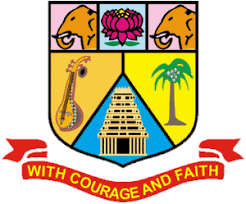 (Affiliated Colleges)210 - B.Sc. BiochemistryProgramme Structure and Scheme of Examination (under CBCS) (Applicable to the candidates admitted from the academic year 2023 -2024 onwards)Remarks: English Soft Skill Two Hours will be handled by English Teachers                   (4+2 = 6 hours for English).List of Non – Major Electives offered to other Departments* PART-IV: NME / Basic Tamil / Advanced Tamil (Any one)Students who have not studied Tamil upto 12th Standard and have taken any Language other than Tamil in Part-I, must choose Basic Tamil-I in First Semester & Basic Tamil-II in Second Semester.Students who have studied Tamil upto 10th & 12th Standard and have taken any Language other than Tamil in Part-I, must choose Advanced Tamil-I in First Semester and Advanced Tamil-II in Second Semester. ** The course “23UNMSD01: Overview of English Communication” is to be taught by the experts from Naan Mudhalvan Scheme team. However, the faculty members of Department of English should coordinate with the Naan Mudhalvan Scheme team for smooth conduct of this course.++Students should complete two weeks of internship before the commencement of V semester.Choice Based Credit System (CBCS), Learning Outcomes Based Curriculum Framework (LOCF) Guideline Based Credit and Hours Distribution System for all UG courses including Lab HoursFirst Year – Semester-ISemester-IISecond Year – Semester-IIISemester-IVThird YearSemester-VSemester-VIConsolidated Semester wise and Component wise Credit distribution*Part I. II, and Part III components will be separately taken into account for CGPA calculation and classification for the under graduate programme and the other components Part IV, V have to be completed during the duration of the programme as per the norms, to be eligible for obtaining the UG degree.CREDIT DISTRIBUTION FOR U.G. PROGRAMME PROGRAM OUTCOMESPROGRAM SPECIFIC OUTCOMESLearning OobjectivesThe objectives of this course are toCreate awareness about the role of nutrients in maintaining proper healthUnderstand the nutritional significance of carbohydrates, lipids and proteins.Understand the importance of a balanced diet. Study the effect of additives, emulsifiers, and flavor enhancing substances in food.Study the significance of nutraceuticals.Unit I :  Concepts of food and nutrition. Basic food groups - energy yielding, body building and functional foods. Units of energy. Calorific and nutritive value of foods.  Measurement of Calories by bomb calorimeter. Basal metabolic rate (BMR)- definition, determination of BMR and factors affecting BMR. Respiratory quotient (RQ) of nutrients and factors affecting the RQ. SDA-definition and determination- Anthropometric measurement and indices – Height, Weight, chest and waist circumference BMI.                                                                                                                   12 HrsUnit II: Physiological role and nutritional significance of carbohydrates, lipids and protein. Evaluation of proteins by nitrogen balance method- Biological value of proteins- Digestibility coefficient, Protein Energy Ratio and Net Protein Utilization. Protein energy malnutrition – Kwashiorkor and Marasmus, Obesity-Types and preventive measures.12 Hrs                                                                                                                                                                                       Unit III :  Balanced diet, example of low and high cost balanced diet- for infants, children, adolescents, adults and elderly people. ICMR classification of five food groups and its significance food pyramid. Junk foods- definition and its adverse effects .12 HrsModule  IV :  Food additives: Structure, chemistry, function and application of preservatives, emulsifying agents, buffering agents, stabilizing agents, natural and artificial sweeteners, bleaching, starch modifiers, antimicrobials, food emulsions, fat replacers, viscosity agents, gelling agents and maturing agents. Food colors, flavors, anti-caking agent, antioxidants. Safety assessment of food additives. 12 HrsUnit V: Nutraceuticals and Functional Foods: Definition, properties and function of Nutraceuticals, food Supplements, dietary supplements prebiotics and probiotics, and functional Foods. Food as medicine. Natural pigments from plants – carotenoids, anthocyanins and its benefits. 12 HrsCourse OutcomesText books1. Gaile Moe, Danita Kelley, Jacqueline Berning and Carol Byrd-Bredbenner. 2013. Wardlaw's Perspectives in Nutrition: A Functional Approach. McGraw-Hill, Inc., NY, USA.2. M.Swaminadhan (1995) Principles of Nutrition and Dietics. Bappco.3. Tom Brody (1998). Nutritional Biochemistry (2nded), Academic press, USA4. Garrow, JS,James WPT and Ralph A (2000). Human nutrition and dietetics (10thed) Churchill Livingstone.5. Andreas M.Papas (1998). Antioxidant Status, Diet, Nutrition, and Health (1sted) CRCReference Books1. Branen, A.L., Davidson PM &Salminen S. 2001. Food Additives. 2nd Ed. Marcel Dekker.2. Gerorge, A.B. 1996. Encyclopedia of Food and Color Additives. Vol. III. CRC Press.3. Advances in food biochemistry, FatihYildiz (Editor), CRC Press, Boca Raton, USA, 20104. Food biochemistry & food processing, Y.H. Hui (Editor), Blackwell Publishing, Oxford, UK, 2006.5. Geoffrey Campbell-Platt. 2009. Food Science and Technology. Wiley-Blackwell ,UK.Web resourceshttp://old.noise.ac.in/SecHmscicour/english/LESSON O3.pdf https://study.com/academy/lesson/energy-yielding-nutrients-carbohydratesfat-protein.html.https://www.nhsinform.scot/healthy-living/food-and-nutrition/eatingwell/vitamins-and-mineralsMapping with Program OutcomesS-Strong (3)	M-Medium (2)	L-Low (1)Learning objectivesThe objectives of this course are toImpart hands-on training in the estimation of various constituents by titrimetric methodPrepare Biochemical preparations Determine the ash content and extraction of lipidTITRIMETRY 20 hrs1. Estimation of ascorbic acid in a citrus fruit.2. Estimation of calcium in milk.3. Estimation of glucose by Benedict’s method in honey.4. Estimation of phosphorous (Plant source)BIOCHEMICAL PREPARATIONS   15 HrsPreparation of the following substances and its qualitative tests5. Lecithin from egg yolk.6. Starch from potato.7. Casein and Lactalbumin from milk.GROUP EXPERIMENT 10Hrs8. Determination of ash content and moisture content in food sample9. Extraction of lipid by Soxhlet’s method.Course OutcomesText books1. Laboratory manual in Biochemistry, J. Jayaraman, 2nd edition, New Age International Publishers, 2011,2. An Introduction to Practical Biochemistry, David T. Plummer, 3 rd edition, Tata McGraw-Hill Publishing Company Limited, 2001.Reference books1. Biochemical Methods, Sadasivam S and Manickam A, 4h edition, NewAge International Publishers, 20162. Essentials of Food and Nutrition, Vol. I &amp; II, M.S. Swaminathan.3 Bowmen and Robert M. 2006. Present Knowledge in Nutrition. 9th edition, International Life Sciences Publishers.4. Indrani TK. 2003. Nursing Manual of Nutrition and Therapeutic Diet, 1st edition Jaypee Brothers medical publishers. 5. Martha H. and Marie A. 2012. Biochemical, Physiological, and Molecular Aspects of Human Nutrition. 3rd edition. Chand Publishers.Web resources1.https://www.elsevier.com/journals/clinical-biochemistry/0009-9120/guide-for-authors 2.http://rajswasthya.nic.in/RHSDP%20Training%20Modules/Lab.%20Tech/Biochemistry/ Dr.%20Jagarti%20Jha/Techniques%20In%20Biochemistry%20Lab.pdf 3.https://dspace.cuni.cz/bitstream/handle/20.500.11956/111493/Clinical_biochemistrypdf.pdf?sequence=1&isAllowed=y 4.https://dspace.cuni.cz/bitstream/handle/20.500.11956/111493/Clinical_biochemistrypdf.pdf?sequence=1&isAllowed=yMapping with Program OutcomesS-Strong(3)	M-Medium (2)	L-Low (1)Elective: FUNDAMENTALS OF MICROBIOLOGYMAPPING WITH PROGRAMME OUTCOMES Elective Practical I -Fundamentals of Microbiology PracticalMAPPING WITH PROGRAMME OUTCOMES Learning  ObjectivesThe main objectives of this course are to:Provide knowledge on the basics of first aid.Perform first aid during various respiratory issues. Demonstrate the first aid to treat injuries.Learn the first aid techniques to be given during emergency.Familiarize  the first aid during poisoning.Unit I: Aims and important rules of first aid, dealing with emergency, types and content of a first aid kit. First aid technique – Dressing and Bandages, fast evacuation technique, transport techniques.6 Hrs						Unit II: Basics ofRespiration – CPR, first aid during difficult breathing, drowning, choking, strangulation and hanging, swelling within the throat, suffocation by smoke or gases and asthma.       6 HrsUnit III:Common medical aid- first aid for wounds, cuts, head, chest, abdominal injuries, shocks, burns, amputations, fractures, dislocation of bones.				6HrsUnit IV:First aid related to unconsciousness, stroke, fits, convulsions- seizures, epilepsy6HrsUnit V:First aidin poisonous bites (Insects and snakes), honey bee stings, animal bites, disinfectant ,acid  and alkali poisoning  .6HrsCourse OutcomesText books1) First aid and health Dr. Gauri Goel, Dr. Kumkum Rajput, Dr.ManjulMungali1SBN-978-93-92208-19-52) Indian First Aid Mannual-https://www.indianredcross.org/publications/FA-manual.pdf3) Red Cross First Aid/CPR/AED Instructor ManualLearning ObjectivesThe main objectives of this course are toProvide basic understanding of architecture of cells and its organelles.Understand the organization of prokaryotic and eukaryotic genome.Educate on the structural organization of bio membrane and transport mechanismImpart knowledge on cell cycle, cell division and basics of cellsFamiliarize the concept of mechanism of cell-cell interactions.Module I: 12 Hrs Architecture of cells- Structural organization of prokaryotic and eukaryotic cells microbial, plant and animal cells. The ultrastructure of nucleus, mitochondria, RER, SER, golgi apparatus, lysosome, peroxisome and their functions Module II: 12 Hrs Cytoskeleton- microfilament, microtubules and intermediary filament- structure, composition and functions. Organization of Genome - prokaryotic and eukaryotic genome. Organization of chromatin – histones, nucleosome concept, formation of chromatin structure. Special types of chromosomes – lamp brush chromosomes, polytene chromosomes.	Module III: 12Hrs Biomembranes-Structuralorganizationofbilipidlayermodelandbasicfunctions- transport across cell membranes- uniport, symport and antiport. Passive and active transport. Module  IV: 12 Hrs Cellcycle-DefinitionandPhasesofCellcycle-Celldivision-MitosisandMeiosis and its significance, Cancer cells- definition, types and characteristics of cancer cells.  Module V: 12 Hrs Extracellular matrix – Collagen, laminin, fibronectin and proteoglycans- structure and biological role. Structure and role of cadherin, selectins, integrins, Cell -cell interactions- Types-gap junctions, tight junctions and Desmosomes	Course OutcomesText books1. Arumugam. N, Cellbiology.Saraspublication(10ed, paperback), 20192. Devasena.T.Cell Biology.OxfordUniversityPressIndia-ISBN: 9780198075516, 0198075510, 20123. Bruce Alberts and Dennis Bray. 2013,  Essential Cell Biology. (4”ed). Garland Science.Referencebooks1. S.C,R.CellBiology.NewagePublishers -ISBN-10: 8122416888/ISBN-13: 978- 8122416886, 20082. Cooper, G.A. TheCell:AMolecularApproach.SinauerAssociates,Inc -ISBN10: 0878931066 / ISBN 13: 9780878931064, 20133...E.M.F.,D.R,Cell and Molecular Biology.LippincottWilliams&WilkinsPhiladelphia - ISBN: 0781734932 9780781734936, 20064. LodishH.A ,Berk C.A, Kaiser M, Krieger M.P, Scott A, Bretscher H, Ploegh and Matsudaira. 2007. Molecular Cell Biology, 6th Edition, WH. Freeman Publishers, New York, USA.Web resourceshttps://nicholls.edu/biol-ds/bio1155/Lectures/Cell%20Biology.pdf https://www.medicalnewstoday.com/article/320878.php https://biologydictionary.net /cell Mapping with Program OutcomeS-Strong(3)	M-Medium (2)	L-Low (1)Learning ObjectivesThe main objectives of this course are toLearn the parts of microscopeInvestigate the cells under microscope.Image the cells using different stainsIdentify the cells, organelles and stages of cell divisionIdentify the spottersI MICROSCOPYANDSTAININGTECHNIQUESStudy the parts of light and compound microscopePreparation of Slides and MicrometryExamination of prokaryotic and eukaryotic cellVisualization of animal and plant cell by methylene blueVisualization of nuclear fraction by acetocarmine stainStaining and visualization of mitochondria by JanusgreenstainII GROUP EXPERIMENT  7. Identification of different stages of mitosis in onion root tip    8. Identification of different stages of meiosis in onion bulbIII SPOTTERS    9.  a) Cells: Nerve, plant and Animal cell       b) Organelles: Mitochondria, Chloroplast, Endoplasmicreticulum,       c) Mitosis stages – Prophase,Anaphase,Metaphase,TelophaseCourse OutcomesText books1. Rickwood, Dand J.R.HarriscellBiology: EssentialTechniques, Johnwikey1996. 2. Davis, J.M. Basic Cell culture: A practical approach, IRL 1994.3. Ganesh  M.K. and Shivashankara A.R. 2012. Laboratory   Manual for Practical Biochemistry Jaypee publications, 2ndEdn.Referencebooks1) Essential practical handbook of Cell biology ,Genetics andMicrobiology -A Practical manual- Debarati Das Academic publishers, ISBN, 9789383420599, 1st Edition 20172) CellbiologyPractical,Dr.VenuguptaISBN8193651219,Prestigepublisher,1stJan2018. 3) Cell and Molecular biology, DeRobertis, 8th edition, 1st June, 1987Web resources1.http://amrita.olabs.edu.in/?sub=79&brch=18&sim=237&cnt=1 2. https://www.microscopemaster.com/organelles.html 3. https://www.pdfdrive.com/biochemistry-books.htm4.http://medcell.med.yale.edu/histology/cell_lab.php#:~:text=The%20electron%20microscope%20is%20necessary,and%20small%20granules%20and%20vesicles. 5. http://amrita.olabs.edu.in/?sub=79&brch=18&sim=237&cnt=1 6.https://www.khanacademy.org/science/ap-biology/heredity/meiosis-and-geneticdiversity/a/phases-of-meiosis 7. https://www.microscopemaster.com/organelles.html 8. https://www.pdfdrive.com/biochemistry-books.htmlMapping with Program Outcomes:S-Strong(3)	M-Medium (2)	L-Low (1)Elective II: APPLIED MICROBIOLOGYMAPPING WITH PROGRAMME OUTCOMES ELECTIVE PRACTICAL II –APPLIED MICROBIOLOGY PRACTICALMAPPING WITH PROGRAMME OUTCOMES Learning ObjectivesThe main objectives of this course are toGain basic knowledge about health.Understand about vitamins.Learn about functions of fat on health.Understand the types of minerals and its functionsKnow about the importance of carbohydrates and proteins on healthUnit -I: Health – definition, Factors affecting human health. Importance of health care of children, adults and elderly people. Balanced diet and calorific value.                          6HrsUnit -II: Vitamins-definition, classification, sources, properties, functions and deficiency symptoms. Recommended daily allowances.                                                                  6HrsUnit -III: Sources and functions of dietary fats, role of fats in health and diseases.                                                                                                                                                     6HrsUnit -IV: Minerals- Role of minerals on human health, sources, biological functions, deficiency disorders with special reference to Calcium, Phosphorus, Potassium, Copper, Iron, Zinc and Selenium. Minerals in biological systems and their importance –Iron, Calcium, Phosphorus, Iodine, Copper, Zinc.                                                                                                                     6HrsUnit -V: Role of proteins and carbohydrates in health. Functions of protein and carbohydrate and their calorific value. Dietary sources and deficiency disorders – Kwashiorkor and Marasmus – supplementation programs in India and their implications.                                                                                                                                                                                            6HrsCourse OutcomesText books1 Davidson S and. Passmore JR. Human Nutrition and Dietetics, (8th ed), Churchill Livingstone .19862. Garrow JS, Philip W, James T, Ralph A , Human Nutrition and Dietetics (10th ed), Churchill Livingstone .20003.Swaminathan M. Principles of Nutrition and Dietetics, Bappco, Banglore.1985Reference Books1. Margaret Mc Williams.Food Fundamentals (10th ed), Prentice Hall.2012Web Resources1. https://www.universalclass.com/articles/health/nutrition/nutritional-needs-for-differentages. 2. nhp.gov.in/healthyliving/healthydiet3. www.anme.com.mx/libros/PrinciplesofNutrition.pdfMapping with Program OutcomesS-Strong (3)	M-Medium (2)	L-Low (1)Learning ObjectivesThe objectives of this course are toCreate awareness on lifestyle diseases among adolescents.List out the lifestyle diseases.Explain the common lifestyle diseases and their prevention.Acquaint in the disorders associated with women’s health.Impart life skills to prevent lifestyle diseases.Unit -I: Lifestyle diseases: Definition, Factors contributing to lifestyle diseases – Physical inactivity, Poor food habits, disturbed biological clock, sleep deprivation.       6HrsUnit -II: Top lifestyle diseases, Impact of Lifestyle diseases on family, society and economy of country.        6 Hrs                                                                                          Unit-III: Causes, symptoms, types, preventive measures and treatment of Obesity, cardiovascular diiiseases, diabetes and cancer.            6 hrs                                                        Unit -IV: Women’s lifestyle diseases: Polycystic Ovarian Disease, Infertility, Breast and cervical cancer and Osteoporosis.         6 hrs                                                                Unit -V: Prevention of lifestyle diseases: Balanced diet, sufficient intake of water, physical activity ,sleep-wake cycle, stress management and meditation.                       6HrsCourse outcomesTextbooksJames MR.  Lifestyle Medicine,2ndEdition,CRCPress,2013Akira Miyazaki. .New Frontiers in Lifestyle-Related Disease,Springer,2008Reference booksSteyn K, Lifestyle and related risk factors for chronic diseases. Disease and Mortality in Sub-Saharan Africa, The International Bank for Reconstruction and Development, The World Bank, Washington DC.2006.Willett WC, Prevention of chronic disease by means of diet and lifestyle. Review article in Disease Control Priorities in Developing Countries. 2nd edition. Washington (DC): The International Bank for Reconstruction and Development / The World Bank; 2006. Chapter 44.Kumar M and Kumar R,. Guide to prevention of life style diseases. Deep & Deep publications.2004Web resources1.https://youtu.be/jDdL2bMQXfE 2. https://youtu.be/7WnpSB14nDM 3. https://youtu.be/ollz9MqtW-UMapping with Program OutcomesS-Strong(3)	M-Medium (2)	L-Low (1)SECOND YEAR: SEMESTER IIILearning objectivesThe main objectives of this course are to:Introduce the structure, properties and biological significance of carbohydratesComprehend the classification, functions and acid base properties of amino acids Elucidate the various levels of organization of Proteins.Impart knowledge on the classification, properties and characterization of  lipids.Acquaint with the classification, structure, properties  and functions of nucleic acidsUnit-I: Carbohydrates-Classification and biological significance, physical properties - stereo isomerism, optical isomerism, anomers,epimers and mutarotation. Monosaccharides: Occurrence, linear and cyclic structure, Reactions of monosaccharides due to the presence of hydroxyl, aldehyde and keto groups. Disaccharides: Structure and properties of reducing disaccharides (lactose and mannose), non-reducing disaccharide (sucrose).Polysaccharides: Homopolysaccharides - Occurrence, structure and biological significance of starch, glycogen and cellulose. Heteropolysaccharides - Structure and biological significance of mucopolysaccharides - hyaluronic acid, chondroitin sulphate and heparin. (structural elucidation not needed).12 hrsUnit-II :Amino acids -Classification based on composition of side chain and nutritional significance. General structure of amino acids. 3 - and 1- letter abbreviations. Modified amino acids in protein  non - protein amino acids. Physical properties of amino acids, isoelectric point, titration curve (alanine, lysine, glutamic acid), optical activity. Chemical reactions due to carboxyl group, amino group and side chains. Colour reactions of amino acids. 12HrsUnit-III :  Proteins-Classification based on shape, composition, solubility and functions. Properties of proteins - Ampholytes, isoelectric point, salting in and salting out, denaturation and renaturation, UV absorption. Levels of Organization of protein structure- Primary structure, Formation and characteristics of peptide bond, phi and psi angle, Secondary structure-α helix (egg albumin), β- pleated sheath (keratin), triple helix (collagen). Tertiary structure –  with reference to myoglobin. Quaternary  structure with reference to haemoglobin. 12 HrsUnit-IV :Lipids- Lipids: Bloor’s classification, chemical nature and biological functions. Fatty acids: classification, nomenclature, structure and properties of fatty acids. Simple and mixed triglycerides: structure and general properties, Characterization of fats- iodine value, saponification value, acid number, acetyl number, polensky number, Reichert –Meissl number along with their significance. Compound  lipids -Structure and functions of phospholipids and glycolipids. Derived lipids-Structure and functions of cholesterol, bileacids and bile salts.12HrsUnit-V : Nucleic acids-Structure of purine and pyrimidine bases, nucleosides and nucleotides and their biological importance. Types of DNA: A, B, C, Z DNA, structure and biological significance, super helicity. Types of RNA: mRNA, tRNA, rRNA, hnRNA, snRNA ,Secondary and tertiary structure of tRNA. Properties of DNA- Hypochromic and hyperchromic effect, melting temperature, viscosity. Denaturation and annealing.12HrsCourse OutcomesTextbooks1. Biochemistry, U.Sathyanarayana & U.Chakrapani, 2013, 5th edition Elsevier India Pvt.Ltd., Books & Allied Pvt. Ltd.2. Fundamentals of Biochemistry, J.L.Jain, Sunjay Jain, Nitin Jain, 2013, 7theditionS.Chand&CompanyLtd.3.Textbook of Medical Biochemistry, MNChatterjea, RanaShinde, 2002, 8thedition, Jaypee Brothers.Reference books1.David L.Nelson,MichaelM.Cox,2005,Principles of Biochemistry, 4thedition W.H.Freeman and Company.2.Voet.D,Voet.J.G.andPratt,C.W,2004,PrinciplesofBiochemistry,4theditionJohnWiley&Sons,Inc.3.Zubay G.L,et.al.,1995,PrinciplesofBiochemistry,1stedition,WmC.BrownPublishers.Web resourceshttps://www.britannica.com/science/biomoleculehttps://en.wikipedia.org/wiki/Biomoleculehttps://www.khanacademy.org/science/biology/macromoleculesMapping with Program OutcomesS-Strong(3)	M-Medium (2)	L-LowLearning ObjectivesThe main objectives of this course are toIdentify the biomolecules carbohydrates and aminoacids by qualitative testDetermine the quality of Lipids by titrimetric methodsIsolate nucleic acids from plant and animal sourceI)Qualitative test for 15 Hrs  1) Carbohydrates   a) Glucose b) Fructose c) Arabinose d) Maltose  e) Sucrose f) Lactose g)Starch 2) Amino acids a) Arginine  b)Cysteine c) Histidine d)Proline e) Tryptophan f) Tyrosine g) Methionine II Titrimetric methods15 Hrs1) Determination of Saponification value of an edible  oil 2) Determination of Iodine number of an edible oil  3) Determination of Acid number of an edible oilIII. Group Experiments 15 hrs1) Isolation of DNA from plant/animal source.2) Isolation of RNA from rich source.Course OutcomesText books1. David T Plummer, An Introduction to Practical Biochemistry, 3rd edition, Tata McGraw-Hill Edition2. J. Jayaraman Laboratory Manual in Biochemistry New Age International (P) Limited Fifth edition 2015 3. S. Sadasivam A. Manickam Biochemical Methods New age International Pvt Ltd publisher’s third edition 2018Reference books1. Rageeb, Kiran Patil, M. Bakshi Rahman,  Sufiyan Ahmad Raees	A Practical book on Biochemistry	Everest publishing house1st Edition, 20192. Introductory practical Biochemistry – S.K. Sawhney, Randhir Singh, 2nd ed, 2005. 3.  Biochemical Tests – Principles and Protocols. Anil Kumar, SarikaGarg and NehaGarg.VinodVasishtha Viva Books Pvt Ltd, 2012.4. Harold Varley, Practical Clinical Biochemistry, CBS. 6 edition, 2006. 5. Keith Wilson and John Walker. Principles and Techniques of Practical Biochemistry, 4th edition, Cambridge University press, Britain.1995.Web resources1.https://www.pdfdrive.com/instant-notes-analytical-chemistry-e912659.html 142.https://www.pdfdrive.com/analytical-biochemistry-e46164604.html 3. https://www.pdfdrive.com/biochemistry-books.htmlMapping with Program OutcomesS-Strong(3)	M-Medium (2)	L-Low (1)Level of Correlation between PSO’s and CO’sLevel of Correlation between PO’s and CO’sLevel of Correlation between PSO’s and CO’sLevel of Correlation between PO’s and CO’sLearning objectivesThe objectives of this course are toStudy the growth of bacteriaKnow the parts & uses of microscopeLearn staining methods to identify microbesLearn different types of culture methodsStudy food preservation methodsUnit – I: Growth of bacteria- Definition, growth phases, factors affecting growth (pH, temperature, and oxygen), cell count (hemocytometer, Bacterial cell- Bacillus subtilis), fungal cell (Saccharomyces) and human blood cell.6 HrsUnit – II: Microscopy- Principle, types - Compound microscope, electron microscope- TEM, SEM, use of oil immersion objective.6 HrsUnit – III :Stains and staining- Principles of staining, simple staining, negative staining, Differential staining, Gram and acid-fast staining, flagella staining, capsule and endospore Staining. Staining of yeast (methylene blue), lactophenol cotton blue, staining of mold (Penicillium, Aspergillus), Agaricus.6 HrsUnit – IV: Cultivation of bacteria– Types of growth media (natural, synthetic, complex, enriched, selective- definition with example),  culture methods (streak plate, spread plate, pour plate, stab culture, slant culture, liquid shake culture, anaerobiosis) - aerobic and Anaerobic bacteria.6 HrsUnit – V: Food microbiology-  Microbiological examination of food: microscopic examination and culture, phosphatase test of Pasteurized milk. Preservation of food- High temperature (boiling, pasteurization, appreciation), low temperature (freezing), dehydration, osmotic pressure, chemical preservations, radiation. Microorganisms as food SCP.6 HrsCourse OutcomeText books1. Sherris Medical Microbiology, 7th Edition byAuthors: Kenneth Ryan, C. George Ray, Nafees Ahmad, W. Lawrence Drew, Michael Lagunoff, Paul Pottinger, L. Barth Reller and Charles R. Sterling.2. Food Microbiology: Fundamentals and Frontiers, 5th Edition by Editor(s): Michael P. Doyle, Francisco Diez-Gonzalez, Colin Hill.3.Text book of microbiology by Ananthanarayan and Panicker’s.4. Textbook of microbiology by P.C. Trivedi Sonali Pandey Seema Bhadauria5. 5.Prescott’s Microbiology, 10th Edition by Authors: Joanne Willey, Linda Sherwood and Christopher J. Woolverton.Reference books1.Bailey & Scott’s Diagnostic Microbiology, 14th Edition by Author: Patricia Title2. Medical Microbiology, 7th Edition Authors: Patrick R. Murray, Ken S. Rosenthal and Michael A. Pfaller3. Microbiology: Laboratory Theory and Application, 3rd Edition Authors: Michael J. Leboffe and Burton E. PierceMapping with Program OutcomesS - Strong (3)        M - Medium (2)        L -Low(1)Learning ObjectivesThe objectives of this course are toProvide   insights about the blood pressure and its measurement.Elaborate the mechanismof instruments related to respiration.Highlight the importance of imaging techniques.Acquaint students about the basics of medical assisting devices.Familiarize about the life saving therapeutic equipments.Unit - I:Measurement of blood pressure – sphygmomanometer. Cardiac output – Cardiac rate – Heartsound – Stethoscope, ECG – EEG – EMG – ERG.6 HrsUnit - II: Monitoring of inspired/expired anaesthetic gases, capnograph, inhalators, nebulizers,aspirators, infant respirator, Plethysmography.6 HrsUnit - III: Medical imaging: X-ray machine - Radio graphic and fluoroscopic techniques – Computed tomography – MRI – PET, Ultrasonography – Endoscopy – Thermography.6 HrsUnit - IV: Assisting equipments: Pacemakers – Defibrillators – Ventilators6 HrsUnit - V: Therapeutic equipments: Nerve and muscle stimulators –Diathermy – Heart – Lung machine – Audio meters – Dialyzers. 6 HrsCourse OutcomesText books1. M.Arumugam, ‘Bio-Medical Instrumentation’, Anuradha Agencies.2. L.A. Geddes and L.E.Baker, ‘Principles of Applied Bio-Medical Instrumentation’, JohnWiley & Sons.3. J.Webster, ‘Medical Instrumentation’, John Wiley & Sons.4. C.Rajarao and S.K.Guha, ‘Principles of Medical Electronics and Bio-medicalInstrumentation’, Universities (India) Ltd, Orient Longman Ltd.Reference books1. Leslie Cromwell, Fred J.Weibell, Erich A.Pfeiffer, ‘Bio-Medical Instrumentation andMeasurements’, II Edition, Pearson Education, 2002.2. R.S.Khandpur, ‘Handbook of Bio-Medical instrumentation’, Tata McGraw HillPublishing Co Ltd., WebResourceshttps://youtu.be/GkUCmb0cKwo?list=PLCZ9KmODEcu138IlVeHClJ4nskArYr1DgMapping with Program OutcomesS-Strong(3)	M-Medium (2)	L-LowLearning objectivesThe objectives of this course are to Introduce the basic principles, types and applications of various sedimentation technique.Provide an understanding of the underlying principles of chromatographic techniques Demonstrate experimental skills in various electrophoretic techniques.Appraise the use of colorimetric and spectroscopic techniques in biologyImpart knowledge about the measurement of radioactivity and safety aspects of radioactive isotopes.Unit-I :   Centrifugation  -  Basic principles, RCF, Sedimentation coefficient,Svedberg constant. Types of rotors. Preparative centrifugation- differential and density gradient centrifugation, Ratezonal and Isopycnic techniques, construction, working and applications of analytical ultracentrifuge-Determination of molecularweight (Derivation excluded)  15 HrsUnit-II: Chromatography - adsorption, partition. Principle, instrumentation and applications of paper chromatography, thin layer chromatography, ion-exchange chromatography, gel permeation chromatography and  affinity chromatography.  15 HrsUnit-III : Electrophoresis – General principles, factors affecting electrophoretic mobility. Tiselius moving boundary electrophoresis.Electrophoresis with paper and starch.Principle, instrumentation and applications of agarose gel electrophoresis and SDS-PAGE.   15 HrsUnit-IV: Basics of Electromagnetic radiations- Energy, wavelength, wavenumber and frequency. Absorption and emission spectra, Lambert – Beer Law, Lightabsorption and transmittance. Colorimetry - Principle, instrumentation and applications. Visible and UV spectrophotometry – Principle, instrumentation and applications -enzymeassay, structural studies of proteins and nucleicacids. 15 Hrs Unit-V: Radioactivity - Types of Radioactive decay, half-life, units of radioactivity, Detection and measurement of radioactivity - Methods based upon ionization -Geiger MullerCounter. Methods based upon excitation - Solid & Liquid scintillation counters. Autoradiography. Biological applications and safety aspects of radioisotopes. 15 HrsCourse OutcomesTextbooks1.Avinash Upadhyay,Kakoli Upadhyay &NirmalenduNath,2002,Biophysical Chemistry, Principles and Techniques, 3rd edition, Himalaya PublishingHouse.2.L.Veerakumari, 2009, Bioinstrumentation,1stedition,MJPPublishers.3.Keith Wilson & John Walker, 2000, Practical Biochemistry-Principles andtechniques,CambridgeUniversityPress,4thedition.Reference books1.Terrance G. Cooper The tools of Biochemistry ,. 1977, , John Wiley &Sons,Singapore.2.Gurumani, Research Methodology for Biological Sciences, 2011,1stedition,MJPPublishers.3.SarojDua, Neera   Garg,   Biochemical   Methods   of   Analysis,2010,   1stedition,NarosaPublishinghouse.Web Resources1.https://www.britannica.com/science/chromatography2.https://www.youtube.com/watch?v=xgxFBQZYXlE3.https://www.youtube.com/watch?v=7onjVBsQwQ8Mapping with Program Outcomes:S-Strong(3)	M-Medium (2)	L-Low (1)Learning objectivesThe objectives of this course are to:Acquaint the students with colorimetric estimations of biomolecules.Equip skills on various separation techniques.Impart knowledge about the estimation of minerals and vitamins.I Colorimetry1. Estimation of amino acid by Ninhydrin method.2. Estimation of protein by Biuret method.3. Estimation of DNA by Diphenylamine method.4. Estimation of RNA by Orcinol method.5. Estimation of Phosphorus by Fiske and Subbarow method.II Chromatography1. Separation and identification of sugars and amino acids by paper chromatography.2. Separation and identification of amino acids and lipids by thin layer chromatography.III DemonstrationSeparation of serum and plasma from blood by centrifugation.Separation of serum proteins by SDS-PAGE.Course OutcomesText books1. J. Jayaraman, Laboratory Manual in Biochemistry New Age International  ( P) Limited Fifth edition 2015.2. Sadasivam A.Manickam Biochemical Methods Newage International PvtLtd publishers  third edition 2018.3. KeithWilson and JohnWalker Principles and techniques of Practical Biochemistry Cambridge University Press2010, Seventh edition. Reference books1. S. K. Sawhney andRandhir Singh, Introductory Practical Biochemistry. Alpha Science International, Ltd 2nd edition, 2005.2.David T. Plummer, 2001, An Introduction to Practical Biochemistry, 3rd  edition, Tata  McGraw- Hill publishing company limited.3. Varley’s Practical Clinical Biochemistry by Alan H Gowenlock, published by CBS Publishers and distributors, India Sixth Edition,1988.Web resourceshttps://www.pdfdrive.com/biochemistry-books.htmlMapping with Program OutcomesS-Strong(3)	M-Medium (2)	L-Low (1)Level of Correlation between PO’s and CO’sLevel of Correlation between PSO’s and CO’sLevel of Correlation between PO’s and CO’sLearning ObjectivesThe objectives of this course are toIntroduce the tools and techniques used in tissue culture technique.Acquire knowledge on preparation of growth medium for culture techniques.Impart knowledge on procedures involved gene transfer.Acquaint with the process of tissue culture technique.Understand the importance of plant and animal tissue culture for the production and evaluation of bioactive compounds.Unit - l: Introduction to Tissue culture, Types- seed, embryo, Callus, Organ, Protoplast culture, Advantages and importance of tissue culture, Tools and techniques 6 Hrs Unit - II :Media and Culture Preparation - pH, temperature, solidifying agents. Role of Micro and macro nutrients. Maintenance of cultures.6 HrsUnit - III : Methods of gene transfer in plants and animals - direct and indirect gene transfer methods.6 HrsUnit - IV :Cell culture technique-Explants selection, sterilization and inoculation. 6 HrsUnit - V : Transgenic plants for crop improvement. Transgenic plants for molecular farming. Animal Cloning - An overview-Application of animal cell culture 6 HrsCourse outcomesText books1.Trivedi, P.C.2000. Applied Biotechnology: Recent Advances. PANIMA Publishing corporation.2,Ignacimuthu. 1996. Applied Plant Biotechnology. Tata McGraw – Hill.3.Lycett, G.W. and Grierson, D. (ed). 1990. Genetic Engineering of crop plants.4.Grierson and Covey, S.N.1988. Plant Molecular biology. Blackie.5.Chawla, H.S., “Introduction to Plant Biotechnology”, 3rd Edition, Science Publishers, 2009. Reference books1.Gamburg OL, Philips GC, Plant Tissue & Organ Culture fundamental Methods, arias Publications. 1995.2.Stewart Jr., C.N., “Plant Biotechnology and Genetics: Principles, Techniques and Applications” Wiley-Interscience, 2008.3.Freshney, R. I. (2010). Culture of Animal Cells: A Manual of Basic Technique and Specialized Applications. Wiley-Blackwell, 2010. 6th Edition.4.Davis, J. M. (2008). Basic Cell Culture. Oxford University Press. New Delhi.5.Davis, J. M. (2011). Animal Cell Culture. John Willy and Sons Ltd. USA.6Freshmen R. I. (2005). Culture of Animal Cells. John Willy and Sons Ltd. USA.6.Butler, M. (2004). Animal Cell Culture and Technology. Taylor and Francis. Keywork USA.7.Verma, A. S. and Singh, A. (2014). Animal Biotechnology. Academic Press, ELSEVIER, USAWeb Resourceshttps://www.britannica.com/science/tissue-culturehttps://en.wikipedia.org/wiki/Plant_tissue_culturehttps://microbeonline.com/animal-cell-culture-introduction-types-methods-applications/Mapping with Program OutcomesS - Strong (3)        M - Medium (2)        L -Low(1)Course objectivesThe objectives of this course are toUnderstand the basic concept of Medical codingFamiliarize the student about medical terminologyUnderstand about the classification of diseases based on WHO/AHAUnderstand about the CPT code used for diseases as per American Medical Association (AMA)Unit - I : Introduction to Medical coding, coding theory,  Healthcare  Common Procedure Coding, First Aid and CPR 6HrsUnit - II: Introduction to Medical Terminology, specialization I & II, Diagnostic coding, factors affecting diagnostic coding 6HrsUnit – III : Documenting medical records- Importance of Documentation, Types of dictation formats 6HrsUnit - IV  : Introduction to Human Anatomy and Coding, ICD-10- CM classification system 6HrsUnit - V   : Introduction to CPT coding, types of CPT coding Medical Law and Ethics6hrsCourse OutcomeText books1.Understanding Medical Coding,A comprehensive guideSandraLJohnsonRobin Linker2.Buck’s Step – by – step Medical CodingElsevier reference Reference books1.Terry Tropin M Shai, RHIA, CCS-P, AHIMAICD-10-CMcoding guidelines made easy2017.4.Besty J Shiland- Medical terminology and anatomy for ICD-10.Mapping with Program OutcomesS - Strong (3)        M - Medium (2)        L -Low(1)Learning objectivesThe main objectives of this course are toProvide fundamental knowledge on enzymes and their properties.Understand the mechanism of action of enzymes and the role of coenzymes in catalysis.Introduce the kinetics of enzymes and determine the Km and Vmax.Explain the effect o finhibitors on enzyme activityUnderstand the role of enzymes in clinical diagnosis and industries.	Unit - I: Introduction to Enzymes: Nomenclature and Classification based on IUB with examples, enzyme as catalyst-Activation energy, Enzyme specificity-absolute, Group, linkage and stereo specificities. Concept of Active site, Lock and key hypothesis and induced fit theory,  Enzyme expression Units-IU, turnover number, katal and specific activity.18HrsUnit - II: Mechanism of enzyme catalysis – Acid Base catalysis, covalent catalysis, electrostatic catalysis,metal ion catalysis, proximity and orientationeffect. Coenzymes -Definition, types, co-enzymatic forms of vitamins- NAD/NADP,FAD, FMN, Coenzyme A TPP,PLP, lipoic acid and biotin. Multienzyme complexes - Pyruvate dehydrogenase complex. Isoenzyme with reference to LDH and CK. 18HrsUnit - III: Enzymekinetics -- Definition of kinetics, Factors affecting enzyme activity - temperature, pH, substrate and enzyme concentration, activators-cofactors, Derivation of Michaelis-Menton equation for unisubstrate reactions , Lineweaver - Burk plot, Eadie -Hofsteeplot Significance of Km and V max andtheirdeterminationusing the plots. 18HrsUnit - IV: Enzyme inhibition - Reversible and irreversible inhibition-types of reversible inhibitors, competitive, non-competitive, un-competitive inhibitors. Graphical representation by L-B plot,(Kinetic derivations not required),Determination ofKmandVmaxinthe presence and absence of inhibitors. Allosteric enzymes - Sigmoidal curve, positive and negative modulators 18HrsUnit - V: Applications of enzymes -Immobilized enzymes - methods of immobilization-adsorption, covalent bonding, cross linking, encapsulation,entrapment and applications of immobilized enzymes. Biosensors – e.g. Glucose sensors. Industrial applications of enzymes –Food, textile and pharmaceutical industries. 18HrsCourse Outcomes Textbooks1.U.Sathyanarayana&U.Chakrapani,2013,Biochemistry, 4th edition, Elsevier India Pvt. Ltd., Books &Allied Pvt. Ltd.2.Dr. G.R Agarwal, Dr. Kiran Agarwal & O.P. Agarwal, 2015, Textbook ofBiochemistry(Physiologicalchemistry),18thedition,GoelPublishingHouse3.T.Devasena,2010,Enzymology,1stedition,OxforduniversityPress.Reference books1.Trevor Palmer, 2008, Enzymes: Biochemistry, Biotechnology, ClinicalChemistry,2ndedition,EastWestPressPvt.Ltd.2.DavidL.Nelson,MichaelM.Cox,2005,PrinciplesofBiochemistry,4theditionW.H.FreemanandCompany,3.Voet.D,Voet.J.G.andPratt,C.W,2004,PrinciplesofBiochemistry,4theditionJohnWiley&Sons,Inc. 4.ZubayG.L,et.al.,1995,PrinciplesofBiochemistry,1stedition,WmC.BrownPublishers.Web resourceswww.biologydiscussion.com/notes/enzymes-noteshttps://www.britannica.com/science/protein/The-mechanism-of-enzymatic-actionhttps://www.youtube.com/watch?v=oVJ2LJxO6tUMapping with Program OutcomesS-Strong(3)	M-Medium (2)	L-Low (1Learning ObjectivesThe main objectives of this course are toReview the basic concepts of free energy transformation and describe biological oxidation.Illustrate the pathways of carbohydrate metabolism.Explain the pathways of oxidation and biosynthesis of lipids.Detail the catabolism of amino acids and synthesis of specialized products from aminoacids.Acquaint the metabolism of nucleicacids and its regulationUnit - I: Bioenergetics-High energy compounds: Role of high energy compounds, free energy hydrolysis of ATP and other organophosphates, ATP-ADPcycle. Biological Oxidation: Electron transport chain -its organization and function. Inhibitors of ETC. Oxidative phosphorylation, P/Oratio, Peter Mitchell’s chemiosmotic hypothesis.  Mechanism of ATP synthesis, uncouplers of oxidative phosphorylation, substrate level phosphorylation with examples. 15 HrsUnit - II: Metabolism of carbohydrates -Glycolysis, TCA Cycle, Amphibolicnature and integrating role of TC Acycle. Anaplerosis, Pentose Phosphate Pathway (HMP shunt), Gluconeogenesis, Glycogenesis, Glycogenolysis anditsregulation, glyoxylate cycle, Entner- Duodoroff pathway andCoricycle.15 HrsUnit - III: Metabolism of lipids -Oxidation of fatty acids - α, β and ω -oxidation of saturated fatty acids, Oxidation of fatty acids with odd number of carbonatoms and unsaturated fatty acids, Ketogenesis, Biosynthesis of saturated fatty acids and unsaturated fattyacids, Biosynthesis and degradation of triglycerides, phospholipids and cholesterol. 15 HrsUnit - IV: Metabolism  of amino acid- Metabolic nitrogen pool, Catabolism of amino acid: Oxidative deamination, non – oxidative  deamination, transamination and decarboxylation, Biogenic amines, Urea cycle and its  regulation.15 HrsUnit - V: Metabolism of nucleotides-Biosynthesis of purines and pyrimidines, - denovo synthesis and salvage pathways, Degradation of purines and pyrimidines, Conversion of ribonucleotide to deoxyribonucleotide.15 HrsCourse OutcomesTextbooks1, U.Sathyanarayana&U.Chakrapani,2015,Biochemistry,4thElsevierIndiaPvt.Ltd.,2.M.N. Chatterjea andRanaShinde,2002, Textbook of Medical Biochemistry, 5thedition Jaypee Brothers Medical Publishers Pvt. Ltd.Reference books1.Lehninger PrinciplesofBiochemistry, David L. Nelson, Michael	M.Cox, 2008,5thedition,W.H.FreemanandCompany.2.RobertK.Murray,DarylK.Granner,VictorW.Rodwell,2006,Harper’sIllustratedBiochemistry,27thedition,McGrawHillPublishers.3.PrinciplesofBiochemistry Voet.D,Voet.J.G,andPrattC.W.,2010,,Fourthedition,JohnWiley&Sons,Inc,.4.PrinciplesofBiochemistry,GeoffreyL.Zubay,WilliamW.Parson,DennisE.Vance,1995,2ndEdition,Wm.C. BrownPublishers.5.Biochemistry,Garret,R.H.andGrisham,C.M.2005,3rdEdition.Thomson Learning INC.Web resources1.https://nptel.ac.in/courses/104/105/104105102/ 2.http://www.nptelvideos.in/2012/11/biochemistry-i.html 3.https://www.saddleback.edu/faculty/jzoval/mypptlectures/ch15_metabolism/lecture_notes_ ch15_metabolism_current-v2.0.pdfMapping with Program OutcomesS-Strong(3)	M-Medium (2)	L-Low (1)Learning objectivesThe main objectives of this course are toComprehend the basic concepts and disorders of carbohydrate metabolismExplain the disorders of lipid metabolism.Elucidate the liver function test and kidney function test.Designate the gastric function test.Familiarize the clinical enzymology.Unit - I :Disorders of carbohydrate metabolism: Maintenance of blood glucose by hormone with special reference to insulin and glucagon. Abnormalities in glucose metabolism: Diabetes mellitus;types, causes, biochemical manifestations, diagnosis and treatment, glycated hemoglobin. Inborn errors of carbohydrate metabolism, glycosuria, Fructosuria, Pentosuria, Galactosemia andGlycogenstoragediseases.15 hrsUnit - II: Disorders of Lipid Metabolism: Lipid Profile, Atherosclerosis, Fattyliver and hyperlipidemia. Hypercholesterolemia, Lipidosis and Xanthomatosis, Tay-Sach`s disease, Niemann-Pick disease, lipotropic agents 15 HrsUnit - III   :Liver Function Tests: Bilirubin metabolism and jaundice, Estimation of conjugated and total bilirubinin serum(Diazomethod). Detection of bilirubin and bilesalts in urine(Fouchet’stest and Hay’s Sulphur test).Thymol turbidity test,prothrombin time,serum enzymes in liver disease serum transaminases (SGPT & SGOT) and lactate dehydrogenase (LDH). 15 HrsKidney FunctionTests: Measurement of urine pH, volume, specific gravity, osmolality, sediments in urine, inulin, urea and creatinine clearance tests. Concentration and dilution tests. Phenol red test. Levels of plasma protein and its significance related to kidney function. Proteinuria. 15HrsUnit - IV  :Gastric Function test: Composition of gastric juice, collection of gastric contents,examination of gastric residuum, fractional test meal (FTM), stimulation test-alcohol and histamine stimulation, Tubeless gastric analysis1.5 HrsUnit - V:Clinical enzymology: Enzymes of diagnostic importance- LDH, creatine kinase, transaminases, phosphatases, Isoenzymes of lactate dehydrogenase.15 HrsCourse OutcomesText books1. NChatterjee and Rana Shinde, Text  Book of Medical Biochemistry, Jaypee Brothers Medical Publishers (P) LTD, New Delhi, 8th Edition,20122. Ambika Shanmugam’s Biochemistry for medical students, 8th edition, Published by Wolters Kluwer India Pvt. Ltd.Reference books1.Philip.D.Mayne,ClinicalChemistryindiagnosisandtreatment.ELBSPublication,6th edition, 1994.2. Thomas M. Devlin (2014) Text book of Biochemistry with clinical correlations (7th ed). John Wiley and sons.3. Tietz Fundamentals of clinical chemistry and molecular Diagnostics (2014) (7th ed) Saunders.Web Resources1. https://www.britannica.com/science/metabolic-disease/Disorders-of-carbohydrate- metabolism2. https://www.slideshare.net/MohitAdhikary/gastric-and-pancreatic-function-tests 3.https://onlinecourses.nptel.ac.in/noc20_ge13/previewMapping with Program OutcomesS-Strong(3)	M-Medium (2)	L-Low (1)(Refer to the Regulations)Learning ObjectivesThe objective of this course are to Introduce  the structure and functions of lymphoid organs and cells of the immune system Illustrate the  structure and classification of antibodies and adaptive immune responseImpart knowledge on the types of immunity and uses of vaccinesProvide an understanding of immune related diseases and transplantationStudy the Ag-Ab interaction and immunological techniques to identify antigens and antibodiesUnit - I :Structure and function of primary lymphoid organs ( thymus ,bone marrow), secondary lymphoid	organs	(spleen,  lymph node),  Cells involved in immune system-  Functions-Phagocytosis -Inflammation         15 HrsUnit - II: Antigens  - Nature, Immunogens, haptens ,cross reactions	- Immunoglobulin- types- structure and function. Cells involved in antibody formation, Clonal selection theory, Co-operation of T-cell with B-cell. Differentiation of T and B lymphocyte -Humoral and cell mediated immunity. Monoclonal antibody – Production and application in biology.  15HrsUnit - III- Immunity and its types-Innate, Acquired, active and passive.- Natural and Artificial - Commonly used toxoid vaccines, killed vaccines, live attenuated vaccines, rDNA  Vaccines, DNA and subunit vaccines      15HrsUnit - IV: Hypersensitivity – Immediate (Type 1) and Delayed (Type IV), Auto- immune diseases with examples. Organ specific and systemic autoimmunity. SLE, RA. Transplantation – Types of Grafts, structure& functions of MHC, graft Vs host reaction, immunosuppressive Agents.                                                                                        15HrsUnit - V: Antigen-antibody reactions, General features of Antigen Antibody reactions. Precipitation, Immuno diffusion, SID and DID -Oudin Procedure, Oakley Fulthrope Procedure, Radio immunodiffusion, Ouchterlony double diffusion, CIE, Rocket electrophoresis, Agglutination-Coomb’s test Complement Fixation test-Wasserman’s reaction, RIA, ELISA.                                                  15HrCourse OutcomesText Books1. Kuby, J. (2018). Immunology (5th ed). W.H. Freeman - ISBN-10 : 1319114709 / ISBN-13 : 978-13191147012. Rao, C. V. (2017 ). Immunology (3rd ed.). Chennai: Alpha Science Int. Ltd - ISBN-10 : 1842652559/ ISBN 13:978-18426525583. Tizard (1995). An Introduction to Immunology. Harcourt Brace College PublicationsReferences Books1. Kenneth M. Murphy, Paul Travers, Mark Walport - (2007), Janeway’s Immunobiology, 7thedition, Garland Science.2. Abul K. Abbas, Andrew H. Lichtman, Jordan S. Pober - (1994), Cellular and molecular immunology, 2ndedition, B. Saunders Company.3. Basic Immunology Functions and Disorders of the Immune System, 6th Edition - January 25, 2019 Authors: Abul Abbas, Andrew Lichtman, Shiv Pillai, ISBN: 9780323549431eBook ISBN: 97803236390954. Peter Delves, Seamus Martin, Dennis Burton, Ivan Roitt - (2006),Roitt's Essential Immunology, 11th edition, Wiley-BlackwellWeb resources1.https://onlinecourses.nptel.ac.in/noc22_bt40/preview2.https://onlinecourses.swayam2.ac.in/cec20_bt05/preview 3.https://youtu.be/8uahFPl6ny8Mapping with ProgramOutcomesS-Strong(3)	M-Medium (2)	L-Low (1)Learning ObjectivesThe objectives of this course are to Introduce the basic concepts of pharmacology.Explain the metabolism of drugs and factors responsible for metabolism.Acquaint the adverse response and side effects of drugs .Familiarize important drugs used for common metabolic disorders.Provide an understanding about the action of antibiotics . Unit - I: Drugs – classification based on sources, routes of drug administration - Oral/Enteral, Parenteral and Local application. Absorption of drugs, factors influencing drug absorption, distribution and excretion of drugs. 				15 HrsUnit - II: Drug metabolism - Phase I and Phase II reactions, role of cytochrome P450 , non- microsomal reactions of drug metabolism. Factors influencing drug metabolism. Therapeutic index. 									15 HrsUnit - III: Drug allergy, Drug tolerance - IC 50, LD50 of a drug, Drug intolerance, Drug addiction, Drug abuses and their biological effects. Drug resistance - biochemical mechanism.                        15 Hrs Unit - IV : Therapeutic Drugs - Analgesics and Non-steroidal anti-inflammatory drugs (NSAIDs) – Aspirin and Acetaminophen. Insulin, Oral antidiabetic drugs - Sulfonylureas, Biguanides. Antihypertensive drugs - ACE inhibitors, Calcium channel blockers. Anti-cancer agents – Antimetabolites. 							15 HrsUnit - V: Antibiotics - Definition, Examples and Biochemical mode of action of penicillin, streptomycin, tetracyclines and chloramphenicol. 15 HrsCourse OutcomesText  BooksN.Murugesh, A concise text book of Pharmacology –Sathya Publishers.Jayashree Ghosh, A Textbook of Pharmaceutical chemistry –S. Chand & Company Ltd.S C Metha, Ashutosh Kar, Pharmaceutical Pharmacology –New Age International (P) Limited, Publishers.References BooksLippincott’s illustrated Reviews- Pharmacology by Mary J.Mycek, Richard A.Harvey, Pamela C. Champe, Lippincott – Raven publishers, New Delhi.David . E. Golan, Principles of Pharmacology, Wolters Kluwer (India) Pvt.Ltd. R.S. Satoskar, S. B. Elsevier Pharmacology and pharmacotherapy. - ISBN-10 : 9788131248867 / ISBN-13 : 978-8131248867 ,2017.Tripathi, K.Essentials of Medical Pharmacology. Jaypee Publishers- ISBN-10 : 9350259370 / ISBN-13 : 978-9350259375.2018. Web Resourceshttps://slideplayer.com/slide/3728296/64/video/What+is+bioremediation%3F.mp4Mapping with Program OutcomesS-Strong(3)	M-Medium (2)	L-Low (1)Learning ObjectivesThe objectives of this course are to Impart knowledge on bio entrepreneurship and the types of industriesLearn about business plan, proposal and funding agenciesUnderstand the market strategy and the role of information technology in expansion of businessProvide insights on legal requirement  and accounting to establish as Bio entrepreneurship Familiarize about  business bio incubators centresUnit - I: Introduction to Bio entrepreneurship; Types of industries – Biopharma, Bio agriculture and CRO; Introduction to Trademarks, Copyrights and patents 15 HrsUnit - II: Business Plan, Budgeting and Funding Idea or opportunity; Business proposal preparation; funds/support from Government agencies like MSME/banks, DBT, BIRAC, Start-up and make in India Initiative; dispute resolution skills; external environment changes; avoiding/managing crisis; Decision making ability. 15 HrsUnit - III: Market Strategy- Basics of market forecast for the industry; distribution channels – franchising, policies, promotion, advertising, branding and market; Introduction to information technology for business administration and Expansion15 HrsUnit - IV: Legal Requirements, Finance and Accounting; Registration of company in India; Ministry of Corporate Affairs (MCA); basics in accounting: introduction to concepts of balance sheet, profit and loss statement, double entry, bookkeeping; finance and break-even analysis; difficulties of entrepreneurship in India.15 HrsUnit - V:Role of knowledge centres such as universities, innovation centres, research institutions (public & private) and business incubators in Entrepreneurship development; quality control and quality assurance; Definition, role and importance of CDSCO, NBA, GLP, GCP, GMP.15 HrsCourse OutcomesAfter completion of the course the students will be able toText  books1. Adams, D. J. (2008). Enterprise for life scientists: Developing innovation and entrepreneurship in the biosciences. Bloxham: Scion - ISBN 10: 1904842364 / ISBN 13: 97819048423612. Shimasaki, C. (2014). Biotechnology Entrepreneurship: Starting, managing, and Leading Biotech Companies. Academic London Press - ISBN 10: 0124047300 / ISBN 13: 97801240473033. Onetti, A. &. (2015). Business modeling for life science and biotech companies: Creating value and competitive advantage with the milestone bridge. Routledge - ISBN 10: 1138616907 / ISBN 13: 97811386169054. Kapeleris, D. H. (2006). Innovation and entrepreneurship in biotechnology: Concepts, theories & cases - ISBN-13: 978-1482210125, ISBN-10: 1482210126Reference books1.Desai, V. (2009). The Dynamics of Entrepreneurial Development and Management New Himalaya. New Himalaya House Delhi:pub - ISBN : 9789350440810 93504408142.Ono, R. D. (1991). The Business of Biotechnology, From the Bench of the Street. Butterworth-Heinemann - ISBN 10: 1138616907 / ISBN 13: 97811386169053. Jordan, J. F. (2014). Innovation, Commercialization, and Start-Ups in Life Sciences. London: CRC Press - ISBN-10 : 812243049X ,ISBN-13 : 978-8122430493Web sources1. http://www.simplynotes.in/e-notes/mbabba/entrepreneurship-development/ 2.https://openpress.usask.ca/entrepreneurshipandinnovationtoolkit/chapter/chapter-1-introductionto-entrepreneurship/Mapping with Program Outcomes:S-Strong (3)	M-Medium (2)	L-Low (1)Learning objectivesThe objectives of the course are to:Introduce the components of research.Acquaint on the experimental design and literature surveyAnalyse the data and find out the significance statistically Highlight the importance of computation in research.Provide mechanics of writing a research report hands-on experience in designing and working on small projects.Unit - I: Characteristics and types of Research, Research Methods versus Methodology, Research designs in Biochemistry: experimental, in vitro, in vivo, in situ, clinical trials. Identification and criteria of selecting a research problem (Hypothesis); Formulation of objectives; Research plan and its components.15 HrsUnit - II: Experimental design - Objective, Design of work, Guidelines for design of experiments, Literature Search - Databases for literature search, Material and methods, Designing biological experiments, Compilation and documentation of data15 HrsUnit - III: Statistical Analysis: Measures of variation - standard deviation, Non-linear regression, Standard error. Analysis of variance for one-way and two-way classified data and multiple comparison procedures. Significance - students “t” test, chi-square test. Dunnet’s test 15HrsUnit - IV: Computer and its role in research: Basics of MS word, MS Excel: tabulation, calculation and data analysis, preparation of graphs, histograms and charts. Use of statistical software SPSS. Power Point: preparation of presentations and scientific poster designing 15 hrs.Unit - V: Scientific writing for journals - Preparation of Abstract, Impact factor, h-index, i-10 index, citation index, Dissertation/Thesis writing : format, content and chapterization, writing style, drafting titles & sub-titles, captions and legends. Writing results, discussion and conclusions. Bibliography and references, referencing style - Harvard and Vancouver systems, Appendices and acknowledgement; Ethical issues in research; Intellectual property right and plagiarism.15 HrsCourse OutcomesText Books 1. Garg, B.L., Karadia, R., Agarwal, F. and Agarwal, U.K., 2002. An introduction to Research Methodology, RBSA Publishers. 2. Kothari, C.R., Research Methodology: Methods and Techniques. 2004, New Age International.3. Sinha, S.C. and Dhiman, A.K., 2002. Research Methodology, EssEss Publications. 2 volumes. 4. Gurumani.N, Research Methodology for biological Sciences, 2014, MJP Publishers.Reference Books 1. Dr. Prabhat Pandey ,Dr.Meenu Mishra Pandey, Research Methodology: Tools and Techniques 2015 2.Coley, S.M. and Scheinberg, C. A., 1990, "Proposal Writing", Sage Publications. 4. Day, R.A., 1992.How to Write and Publish a Scientific Paper, Cambridge University Press. 5. Fink, A., 2009. Conducting Research Literature Reviews: From the Internet to Paper. Sage Publications 6. Scientific Thesis Writing and Paper Presentation . MJP Publishers.20107. Research Methodology (2 Vols-Set) ,Suresh C. Sinha and Anil K. Dhiman, Vedams Books (P) Ltd.2002.Web Resources1.  https://explorable.com/research-methodology2. http://www.scribbr.com3. http://www.open.edu4. http://www.macmillan .ihe.com.Mapping with Program OutcomesS-Strong(3)	M-Medium (2)	L-Low (1)(Refer to the Regulations)Learning ObjectivesThe objectives of this course are to Provide insights into the central dogma of molecular biology and explain the mechanism of DNA replication.Elaborate the mechanism of transcription and reverse transcription.Highlight the characteristics of genetic code and describe the processof protein synthesis.Introduce the concept of regulation of gene expression in prokaryotesFamiliarize the different types of mutations and explain the mechanism of DNA repair.Unit - I: Central Dogma of molecular Biology, DNA as the unit of inheritance. Experimental evidence by Griffith’s transforming principle, Avery, McLeod and McCarthy’s experiment, and Hershey and Chase Experiment. Replication in prokaryotes: Modes of replication, Meselson and Stahl’s experimental proof for semi conservative replication. Mechanism of Replication – Initiation, events at Ori C, Elongation – replication fork, semi discontinuous replication, Okazaki fragments, and termination. Bidirectional replication, Inhibitors of replication. Models of replication-theta, rolling circle and D loop model.	15 HrUnit - II: Transcription - Mechanism of transcription: DNA dependent RNA polymerase(s), recognition, binding and initiation sites, TATA/ Pribnow box, elongation and termination. Post-transcriptional modifications; inhibitors of transcription. RNA splicing and processing of mRNA, tRNA and rRNA. Reverse transcription. 15 HrsUnit - III: Genetic Code and its characteristics, Wobble hypothesis. Translation:  Adaptor role of tRNA, Activation of amino acids, Initiation, elongationandterminationofproteinsynthesis,post-translationalmodificationsandinhibitors of protein synthesis 15 Hrs.					Unit - IV: Regulation of Gene Expression In Prokaryotes – Principles of gene regulation, negative and positive regulation, concept of operons, regulatory proteins, activators, repressors, regulation of lac operon and trp operon.15 Hrs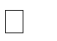 Unit - V: Mutation: Types-Nutritional, Lethal, Conditional mutants.Missense mutation and other point mutations. Spontaneous mutations; chemical and radiation – induced mutations. DNA repair: Direct repair, Photoreactivation, Excision repair, Mismatch repair, Recombination repair and SOS repair. 	15 HrsCourse OutcomesTextbooks1. Veer Bala Rastogi, 2008, Fundamentals of Molecular Biology, 1st edition, An ebooks India.2. David Friefelder, 1987, Molecular Biology, 2nd edition, Narosa Publishing House.3. Dr.P.S.VermaandDr.V.K.Agarwal, 2013, Cellbiology, Genetics, Molecular Biology, Evolution and Ecology,1stedition, S.Chand & Company Pvt. Ltd.Reference books1.Karp,G.,2010,CellandMolecularBiology:ConceptsandExperiments,6thedition,JohnWiley&Sons.Inc.2.DeRobertis,E.D.P.andDeRobertis,E.M.F.,2010,CellandMolecularBiology,8thedition,LippincottWilliams and Wilkins, Philadelphia. 3. James.D.Watson, 2013,Molecular Biology of the Gene7thedition,BenjaminCummings.4.GeorgeM. Malacinski,1992, Freifelder's Essentials of Molecular Biology, 4thedition, Narosa publishing House.Web resources1. www.mednotes.net/notes/biology2. https://www.onlinebiologynotes.com/repair-mechanism-of mutation/3. https://teachmephysiology.com/biochemistry/protein-synthesis/dna-translation/Mapping with Program Outcomes:S-Strong(3)	M-Medium (2)	L-Low (1)Learning ObjectivesThe main objectives of this course are toAid in understanding the physiology of respiratory and circulatory systemsExplain the structure and physiology of the nervous and muscular systemExplicate the functions of digestive and excretory system of the body.Impart knowledge about the process of reproduction.Emphasize the importance of various endocrine factors that regulate metabolism, growth, homeostasis and reproduction.Unit - I: Respiratory System- Overview of respiratory system, Types of respiration, Transport of respiratory gases, Exchange of respiratory gases in lungs and tissues –Chloride Shift & Bohr’s effect, Lung surfactant. Circulatory System-Structure and functions of the Heart. Arterial and venous system, Cardiac cycle, Pace maker, Blood pressure and Factors affecting blood pressure.    15HrsUnit - II: Nervous system- Structure of neuron, synaptic transmission, reflex action, neurotransmission- Resting membrane and Action potential. neuro transmitters- acetylcholine, Nor adrenaline, Dopamine, Serotonin, Histamine, GABA, Substance P.Muscular system-structure and types of muscles - skeletal, smooth and cardiac muscles, muscle proteins- types and functions, mechanism of muscle contraction.	    15HrsUnit - III: Digestive system- composition, functions of saliva, gastric pancreatic intestine and bile secretions, structure of digestive system, Digestion, absorption of carbohydrates, lipids, proteins. Excretory system- Structure of nephron, mechanism of urine formation, Concentration and acidification of Urine. Role of kidneys in the maintenance of acid base balance.            	15HrsUnit - IV: Reproductive system:-Oogenesis, spermatogenesis, capacitation and transport of sperm- blood testis barrier. Fertilization, early development, Implantation, Placentation and Parturition.  15HrsUnit - V: Endocrinology- Classification of hormones, endocrineglandsand their secretions, structure and functions of Insulin, thyroxine. Steroid hormones- Corticosteroids, Sex hormones – testosterone and estrogen, menstrual cycle.  	15HrsCourse OutcomesTextbooks1.K.Sembulingam&PremaSembulingam,2016,EssentialsofMedicalPhysiology,7thedition,JaypeeBrothersMedicalPublishers(P)Ltd.     2. Chatterjee.C.C.,1988,HumanPhysiology-VolI&II,1stedition,MedicalAlliedAgency.     3. AnimalPhysiology-MariakuttikanandArumugam,Saraspublication,2017.Reference books1. Text book of medical biochemistry physiology- MN. Chatterjee and Rana shinde, 7th edition, Jaypee brothers- medical publishers, 2007.2. Meyer,Meyer&Meij,2002,HumanPhysiology,3rdedition,A.I.T.B.SPublishers.         3. Guyton and Hall, 2011, Textbook of MedicalPhysiology, 12thedition, W.B.Saunders Company.4. Testbook of Medical Physiology –Guyton&Hall,12thedition, Saunders Publishers, 2010       5. Human anatomy and physiology–ElaineN.Marieb,3rdedition, Benjamin/Cummings (a Pearson education company), 1995.Web resourceshttps://www.youtube.com/watch?v=6qnSsV2syUE       https://www.youtube.com/watch?v=9_h0ZXx1lFw       https://slideplayer.com/slide/9431799/Mapping with Program OutcomesS-Strong (3)	M-Medium (2)	L-Low (1)Learning ObjectivesThe main objectives of this course are toConvey the knowledge of photosynthesis.Detail the structure and types of secondary metabolites.Impart the idea on various plant hormones.Emphasize the effects of free radicals and the importance of antioxidantsUnderstand the role of medicinal plants in treating diseases. Unit - I: Photosynthesis- Photosynthesis apparatus, pigments of photosynthesis, photo chemical reaction, photosynthetic electron transport chain, path of carbon in photosynthesis- Calvin cycle, Hatch – lack pathway (4 ways) CAM path way, significance of photosynthesis.		15HrsUnit - II: Secondary metabolites: Structure, Types, Sources, Biosynthesis and function of phenolics, tannins, lignins, terpenes and alkaloids. Medicinal properties of secondary metabolite15HrsUnit - III: Plant hormones Structure and function of plant hormones such as ethylene, cytokinIns, auxins, Absicic acid, Florigin and Gibberlins.	15HrsUnit - IV: Free radicals, types, production, free radical induced damages, lipid peroxidation, reactive oxygen species, antioxidant defense system, enzymatic and non-enzymatic antioxidants, role of antioxidants in prevention of disease, phytochemicals as antioxidants.15HrsUnit - V: Plant therapeutics: Bioactive principles in herbs, plants with antidiabetic, anticancer, antibacterial, antiviral, anti-malaria and anti-inflammatory properties.15HrsCourse OutcomesText  books1. SinghM.PandPanda.H2005.MedicinalHerbswiththeirformulations,Daya publishing house, Delhi2. PlantPhysiology-DevlinN.RobertandFrancisH.Witham,CBSPublications 3. Molecular activities of plant cell – An Introduction to Plant Biochemistry. John. W. 4. Anderson and John Brardall, Black well Scientific Publications, 1994.Reference books1. Khan,I.A and Khanum.A 2004.Roleofbiotechnologyinmedicinalandaromatic plants, Vol.1andVol.10,Ukka2publications,Hyderabad.2. Plant Biochemistry and Molecular Biology – Hans Walter Heldt, Oxford University, 4th Edition, 20103. Plant biochemistry (2008), Caroline bowsher, Martin steer, Alyson Tobin, garland science.4.Plant physiology and development (sixth edition) by Lincoln Taiz ,Eduardo Zeiger , Ian Max Moller and Angus Murphy publisher ; Oxford university pressWeb resources1 https://www.intechopen.com/books/secondary-metabolites-sources-and-applications/anintroductory-  chapter-secondary-metabolites2 https://www.toppr.com/guides/biology/plant-growth-and  development/plantgrowthMapping with Program OutcomesS-Strong (3)	M-Medium (2)	L-Low (1)Learning ObjectivesThe objective of this course are toImpart knowledge on bioinformatics and applicationsLearn about biological databasesUnderstand the local and global sequence  alignmentProvide insights on  BLAST and MicroarrayFamiliarize about  structural genomics and visualization toolsUnit - I:Introduction to Bioinformatics – Bioinformatics and its applications. –Genome, Metabolome-Definition and its applications. Metabolome-Metabolome database-E.coli metabolome database, Human Metabolome database.Transcriptome-Definition and applications.15 HrsUnit - II :Biological Databases - definition, types and examples –, Nucleotide sequence database (NCBI, EMBL, Genebank, DDBJ) Protein sequence database- SwissProt, TrEMBL, Structural Database-PDB,Metabolic database-KEGG15 HrsUnit - III : Sequence Alignment-Local and Global alignment-Dot matrixanalysis, PAM, BLOSUM. Dynamic Programming, Needleman- Wunch algorithm, Smith waterman algorithm. Heuristic methods of sequence alignment 15 HrsUnit - IV : BLAST-features, types (BLASTP, BLASTN, BLASTX), PSI BLAST, result format. DNA Microarray-Procedure and applications.15 HrsUnit - V: Structural genomics-Whole genome sequencing (Shotgun approach), Comparative genomics-tools for genome comparison, VISTA servers and precomputed tools. Molecular visualizationtools. RASMOL, Swiss PDB viewer. Nutrigenomics-Definition and applications15 HrsCourse OutcomesText books1. Basic of Bioinformatics by Rui Jiang Xuegong Zhang and Michael Q. Zhang Editors2. Bioinformatics for Beginners Genes, Genomes, Molecular Evolution, Databases and Analytical Tools By: SupratimChoudhuri(Author)3. Bioinformatics by Saras publication4. Introduction to Bioinformatics by Arthur LeskReference books1. Computation in BioInformatics Multidisciplinary Applications S Balamurugan, Anand T. Krishnan, Dinesh Goyal, Balakumar Chandrasekaran2. Chemoinformatics and Bioinformatics in the Pharmaceutical SciencesNavneet Sharma PhD Pharmaceutics, Himanshu Ojha, Pawan Raghav, Ramesh K. GoyalWeb resources1.https://nptel.ac.in/courses/102/106/102106065/ 2 http://www.digimat.in/nptel/courses/video/102106065/L65.html 3 https://www.slideshare.net/sardar1109/bioinformatics-lecture-notesMapping with Program Outcomes:S-Strong (3)	M-Medium (2)	L-Low (1)Learning objectivesThe main objectives of this course are toImpart knowledge on gene manipulation and gene transfer technologies Make the students understand the procedures involved in plant tissue culture. Acquire knowledge on animal cell culture and stem cell technology.Improve the employability skills of students by providing knowledge in recent techniques such as PCR, blotting, ELISA etc.Understand the application of fermentation technology.Unit - I:  Recombinant DNA technologyRecombinant DNA technology - Principles of gene cloning: restriction endonucleases and other enzymes used in manipulating DNA molecules. Ligation of DNA molecules, DNA ligase, linkers and adapters, homopolymer tailing. end labeling and construction maps of PBR322, λ bacteriophage.15 HrsUnit - II:  Plant Tissue culturePlant tissue culture- basic requirements for culture, M S medium, callus culture, protoplast culture. Vectors – Ti plasmid (cointegration vector and binary vector), Viral vectors- TMV, CaMV and their applications. Transgenic plants – pest resistant, herbicide resistant and stress tolerant plants.15 HrsUnit - III: Animal Tissue cultureAnimal cell lines and organ culture - culture methods and applications. Transgenic animals: transgenic mice- Production and its applications. Stem cell technology: definition, types, and applications. 15 HrsUnit - IV: Molecular Techniques PCR –Principle, types and its application in clinical diagnosis and forensic science. Southern blotting, Northern blotting and DNA finger printing Technique-principle and their applications. 15 HrsUnit - V: Fermentation technologyFermentation technology – Fermentors - general design, fermentation processes - Media used, downstream processing. Production and applications of ethanol, Streptomycin and Proteases.Production of edible vaccines. 15 HrsCourse OutcomesText Books1.James D. Watson , Amy A. Caudy , Richard M. Myers , Jan Witkowski (2006)Recombinant DNA: Genes and Genomes - a Short Course (3rd ed),W.H.Freeman & Co 2. Satyanarayana U (2008), Biotechnology, Books & Allied (P) Ltd. 3. Cassida L (2007) Industrial Microbiology , New Age International Reference books1. Reed G (2004) Prescott and Dunn’s Industrial Microbiology, CBS Publishers & Distributors 2.Biotechnology: applying the genetic revolution- David P. clark , Pazdernik N. J, Elsevier (2009).3.Click B.R. and Pasternark J.J (2010). Molecular Biotechnology: Principles and Applications of Recombinant DNA. (4th ed) American Society for MicrobiologyWeb SourcesNPTEL Certification course - Gene Therapy by Sachin Kumar https://nptel.ac.in/courses/102/103/102103041/Coursera Certification course –Vaccineshttps://futureoflife.org/background/benefits-risks-biotechnology/ https://www.sciencedirect.com/topics/neuroscience/genetic-engineering http://www.biologydiscussion.cm/biotechnology/techniques-biotechnology/important-techniques-of-biotechnology-3-techniques/15683 https://iopscience.iop.org/book/978-0-7503-1347-6/chapter/bk978-0-7503-1347-6ch1 https://www.slideshare.net/zeal_eagle/fermentation-technology https://www.slideshare.net/zeal_eagle/fermentation-technology https://www.slideshare.net/Chepkitwai/blotting-techniques-6129300Mapping with Program OutcomesS-Strong (3)	M-Medium (2)	L-Low (1)Learning Outcome:The paper provides adequate knowledge to learn the significance and history of molecular diagnostics. In the course objectives are framed to give different immunodiagnostic methods and their specific applications.Course outcomes: At the end of the Course, the Student will be able to:(Refer to the Regulations)PartCourse CodeStudy Components & Course TitleCreditHours/WeekMaximum MarksMaximum MarksMaximum MarksPartCourse CodeStudy Components & Course TitleCreditHours/WeekCIAESETotalSEMESTER – II23UTAML11/23UHINL11/23UFREL11Language– InghJ jkpo; - I: தமிழிலக்கிய வரலாறு-1/Hindi-I/French-I362575100II23UENGL12General English - I362575100III23UBIOC13Core – I: Nutritional Biochemistry552575100III23UBIOP14Core – II: Practical – I: Nutritional Biochemistry Practical 542575100III23UMICE15Elective – I Fundamentals of Microbiology232575100III23UMICEP1Fundamentals of Microbiology Practical- I122575100IV23UTAMB1623UTAMA16Skill Enhancement Course – I*NME-I/Basic Tamil – I /Advanced Tamil - I222575100IV23UBIOF17Foundation Course:First Aid222575100Total2330800SEMESTER – III23UTAML2123UHINL21/23UFREL21Language– IIபொது தமிழ் -II: தமிழிலக்கிய வரலாறு-2/Hindi-IIFrench-II362575100II23UENCL22General English – II362575100III23UBIOC23Core – III: Cell Biology552575100III23UBIOP24Core – IV: Practical – II: Cell Biology Practical542575100III23UMICE25Elective – IIApplied Microbiology23257510023UMICEP2Applied Microbiology Practical – II122575100IV23UTAMB2623UTAMA26Skill Enhancement Course – II*NME-II/Basic Tamil – II /Advanced Tamil - II     222575100IV23USECG27Skill Enhancement Course – IIIInternet and its Applications (Common Paper)222575100IV23UNMSD01Language Proficiency for employability: Overview of English Communication**2-2575100Total2530900SEMESTER – IIII23UTAML3123UHINL31/23UFREL31Language– IIIபொது தமிழ் -III: தமிழக வரலாறும், பண்பாடும்Hindi-IIIFrench-III362575100II23UENCL32General English – III362575100III23UBIOC33Core –V: Biomolecules552575100III23UBIOP34Core –VI: Practical III Biomolecules542575100III23UCHEE35Elective-III:  Chemistry for Biological Sciences - I23257510023UCHEEP3Chemistry Practical for Biological Sciences – I122575100IV23UBIOS36Skill Enhancement  Course – IV:Microbial Techniques122575100IV23UBIOS37Skill Enhancement  Course – V:Biomedical Instrumentation222575100IVEnvironmental studies-1---Total2230800SEMESTER – IVI23UTAML4123UHINL41/23UFREL41Language– IVபொது தமிழ் -IV: Hindi-IVFrench-IV362575100II23UENCL42General English – IV362575100III23UBIOC43Core –VII: Biochemical techniques552575100III23UBIOP44Core –VIII: Practical IV -Biochemical Techniques532575100III23UCHEE45Elective-IV:   Chemistry for Biological Sciences – II23257510023UCHEEP4Chemistry Practical for Biological Sciences – II122575100IV23UBIOS46Skill Enhancement  Course  - VI:Tissue Culture222575100IV23UBIOS47Skill Enhancement  Course  - VII: Medical Coding222575100IV23UEVSG48Environmental studies212575100Total2530900SEMESTER – VIII23UBIOC51Core –IX: Enzymes452575100III23UBIOC52Core –X: Intermediary Metabolism452575100III23UBIOC53Core –XI: Clinical Biochemistry452575100III23UBIOD54Core – XII: Project with Viva-Voce452575100III23UBIOE55-123UBIOE55-2Elective – V: Immunology (or)Biochemical Pharmacology34257510023UBIOE56-123UBIOE56-2Elective – VI: Bioentrepreneurship (OR)Research methodology342575100IV23UVALG57Value Education222575100IV23UBIOI58Summer Internship++2-2575100Total2630800SEMESTER – VIIII23UBIOC61Core –XIII: Molecular Biology 462575100III23UBIOC62Core –XIV Human Physiology462575100III23UBIOC63Core –XV: Plant Biochemistry & Plant Therapeutics462575100III23UBIOE64Elective VII: Practical- Clinical Biochemistry352575100III23UBIOE65-123UBIOE65-2Elective – VIII: Bioinformatics (or)Biotechnology352575100IV23UBIOF66Professional Competency Skill:Molecular Diagnostics222575100V23UBIOX67Extension Activity1-2575100Total2130700Grand Total1421804900IV23UBION16Health and Nutrition222575100IV23UBION26Lifestyle Diseases222575100PartList of CoursesCreditNo. of HoursPart ILanguage – Tamil	36Part IIEnglish36Part IIICore Theory, Practical & Elective Courses 1314Part IVSkill Enhancement Course SEC-1 (NME-I)22Part IVFoundation Course222330PartList of CoursesCreditNo. of HoursPart ILanguage – Tamil36Part II English36Part IIICore Theory, Practical & Elective Courses 1314Part IVSkill Enhancement Course -SEC-2 (NME-II)22Part IVSkill Enhancement Course -SEC-3 (Discipline / Subject Specific)222330PartList of CoursesCreditNo. of HoursPart ILanguage - Tamil36Part II English36Part IIICore Theory, Practical & Elective Courses1314Part IVSkill Enhancement Course -SEC-4 (Entrepreneurial Based)11Part IVSkill Enhancement Course -SEC-5 (Discipline / Subject Specific)22Part IV E.V.S -12230PartList of CoursesCreditNo. of HoursPart ILanguage - Tamil36Part II English36Part IIICore Theory, Practical & Elective Courses1313Part IVSkill Enhancement Course -SEC-6 (Discipline / Subject Specific)22Part IVSkill Enhancement Course -SEC-7 (Discipline / Subject Specific)22Part IV E.V.S 212530PartList of CoursesCreditNo. of HoursPart IIICore Theory, Practical, Project & Elective Courses2228Part IVValue Education 22Part IVInternship  / Industrial Visit / Field Visit2-2630PartList of CoursesCreditNo. of HoursPart IIICore Theory, Practical & Elective Courses1828Part IVProfessional Competency Skill22Part VExtension Activity1-2130Parts Sem ISem IISem IIISem IVSem VSem VITotal CreditsPart I3333--12Part II3333--12Part III13131313221892Part IV 44364223Part V-----11Total232322252621140PartCourse DetailsNo. of CoursesCredit per courseTotalCreditsPart ITamil4312Part IIEnglish4312Part IIICore Courses 154/568Part IIIElective Courses: Generic / Discipline Specific (3 or 2+1 Credits)8324Part I, II and III Credits Part I, II and III Credits Part I, II and III Credits Part I, II and III Credits 116Part IVSkill Enhancement Courses / NME / Language Courses71/215Part IVProfessional Competency Skill Course122Part IVEnvironmental Science (EVS)122Part IVValue Education 122Part IVInternship122Part IV CreditsPart IV CreditsPart IV CreditsPart IV Credits23Part VExtension Activity (NSS / NCC / Physical Education)111Total Credits for the UG Programme Total Credits for the UG Programme Total Credits for the UG Programme Total Credits for the UG Programme 140Methods of EvaluationMethods of EvaluationMethods of EvaluationInternal EvaluationContinuous Internal Assessment Test25 MarksInternal EvaluationAssignments25 MarksInternal EvaluationSeminars25 MarksInternal EvaluationAttendance and Class Participation25 MarksExternal EvaluationEnd Semester Examination75 MarksTotal100 MarksMethods of AssessmentMethods of AssessmentMethods of AssessmentRecall (K1)Simple definitions, MCQ, Recall steps, Concept definitionsSimple definitions, MCQ, Recall steps, Concept definitionsUnderstand/Comprehend (K2)MCQ, True/False, Short essays, Concept explanations, Short summary or overviewMCQ, True/False, Short essays, Concept explanations, Short summary or overviewApplication (K3)Suggest idea/concept with examples, Suggest formulae, Solve problems, Observe, ExplainSuggest idea/concept with examples, Suggest formulae, Solve problems, Observe, ExplainAnalyze(K4)Problem-solving questions, Finish a procedure in many steps, Differentiate between various ideas, Map knowledgeProblem-solving questions, Finish a procedure in many steps, Differentiate between various ideas, Map knowledgeEvaluate(K5)Longer essay/Evaluation essay, Critique or justify with pros and consLonger essay/Evaluation essay, Critique or justify with pros and consCreate(K6)Check knowledge in specific or off beat situations, Discussion, Debating or PresentationsCheck knowledge in specific or off beat situations, Discussion, Debating or PresentationsProgramme Outcomes:PO1: Disciplinary knowledge: Capable of demonstrating comprehensive knowledge and understanding of one or more disciplines that form a part of an undergraduate Programme of studyPO2: Communication Skills: Ability to express thoughts and ideas effectively in writing and orally; Communicate with others using appropriate media; confidently share one’s views and express herself/himself; demonstrate the ability to listen carefully, read and write analytically, and present complex information in a clear and concise manner to different groups.PO3: Critical thinking: Capability to apply analytic thought to a body of knowledge; analyse and evaluate evidence, arguments, claims, beliefs on the basis of empirical evidence; identify relevant assumptions or implications; formulate coherent arguments; critically evaluate practices, policies and theories by following scientific approach to knowledge development. PO4: Problem solving: Capacity to extrapolate from what one has learned and apply their competencies to solve different kinds of non-familiar problems, rather than replicate curriculum content knowledge; and apply one’s learning to real life situations. PO5: Analytical reasoning: Ability to evaluate the reliability and relevance of evidence; identify logical flaws and holes in the arguments of others; analyze and synthesize data from a variety of sources; draw valid conclusions and support them with evidence and examples, and addressing opposing viewpoints.PO6: Research-related skills: A sense of inquiry and capability for asking relevant/appropriate questions, problem arising, synthesising and articulating; Ability to recognise cause-and-effect relationships, define problems, formulate hypotheses, test hypotheses, analyse, interpret and draw conclusions from data, establish hypotheses, predict cause-and-effect relationships; ability to plan, execute and report the results of an experiment or investigationPO7: Cooperation/Team work: Ability to work effectively and respectfully with diverse teams; facilitate cooperative or coordinated effort on the part of a group, and act together as a group or a team in the interests of a common cause and work efficiently as a member of a teamPO8: Scientific reasoning: Ability to analyse, interpret and draw conclusions from quantitative/qualitative data; and critically evaluate ideas, evidence and experiences from an open-minded and reasoned perspective.PO9: Reflective thinking: Critical sensibility to lived experiences, with self awareness and reflexivity of both self and society. PO10 Information/digital literacy: Capability to use ICT in a variety of learning situations, demonstrate ability to access, evaluate, and use a variety of relevant information sources; and use appropriate software for analysis of data. PO 11 Self-directed learning: Ability to work independently, identify appropriate resources required for a project, and manage a project through to completion.PO 12 Multicultural competence: Possess knowledge of the values and beliefs of multiple cultures and a global perspective; and capability to effectively engage in a multicultural society and interact respectfully with diverse groups. PO 13: Moral and ethical awareness/reasoning: Ability toembrace moral/ethical values in conducting one’s life, formulate a position/argument about an ethical issue from multiple perspectives, and use ethical practices in all work. Capable of demonstratingthe ability to identify ethical issues related to one‟s work, avoid unethical behaviour such as fabrication, falsification or misrepresentation of data or committing plagiarism, not adhering to intellectual property rights; appreciating environmental and sustainability issues; and adopting objective, unbiased and truthful actions in all aspects of work.PO 14: Leadership readiness/qualities: Capability for mapping out the tasks of a team or an organization, and setting direction, formulating an inspiring vision, building a team who can help achieve the vision, motivating and inspiring team members to engage with that vision, and using management skills to guide people to the right destination, in a smooth and efficient way.PO 15: Lifelong learning: Ability to acquire knowledge and skills, including „learning how to learn‟, that are necessary for participating in learning activities throughout life, through self-paced and self-directed learning aimed at personal development, meeting economic, social and cultural objectives, and adapting to changing trades and demands of work place through knowledge/skill development/reskilling.Programme Specific Outcomes:PSO1 – Placement: To prepare the students who will demonstrate respectful engagement with others’ ideas, behaviors, beliefs and apply diverse frames of reference to decisions and actions.PSO 2 - Entrepreneur:To create effective entrepreneurs by enhancing their critical thinking, problem solving, decision making and leadership skill that will facilitate startups and high potential organizationsPSO3 – Research and Development: Design and implement HR systems and practices grounded in research that comply with employment laws, leading the organization towards growth and development.PSO4 – Contribution to Business World:To produce employable, ethical and innovative professionals to sustain in the dynamic business world.PSO 5 – Contribution to the Society:To contribute to the development of the society by collaborating with stakeholders for mutual benefitPO1Acquire knowledge in Biochemistry and apply the knowledge in their day to day life for betterment of  self and society PO2Develop critical ,analytical thinking and problem  solving skillsPO3Develop research related skills in defining the problem, formulate and test the hypothesis, analyse, interpret and draw conclusion from dataPO4Address and develop solutions for societal and environmental needs of local, regional and national developmentPO5Work independently and engage in lifelong learning and enduring proficient progressPO6Provoke employability and entrepreneurship among students along with ethics and communication skillsPSO1Comprehend the knowledge in the biochemical, analytical, biostatistical and computational areasPSO2Ability to understand  the technical aspects of existing technologies that help in addressing the biological and medical challenges faced by human kindPSO3Acquiring analytical and hands on skills to perform research in multidisciplinary environmentsPSO4Use library search tools and online databases and sources to locate and retrieve scientific information about a topic and techniques related to biochemistrySEMESTER: ICORE-IPART: IIICore - I: Nutritional Biochemistry (23UBIOC13)CREDIT: 5HOURS: 5/WCOOn  completion of this course, students will be able toProgram outcomesCO1Cognizance of basic food groups viz. Carbohydrates, proteins and lipids and their nutritional aspects as well as calorific valuePO1,PO5CO2Identify and explain nutrients in foods and the specific functions in maintaining health.PO1CO3Classify the food groups and its significancePO1,PO2CO4Understand the effect of food additivesPO1,PO2CO5Describe the importance of nutraceuticals and pigmentsPO1,PO5,PO6PO 1PO 2PO 3PO 4PO 5PO 6PSO1PSO2PSO3PSO4CO 1323333CO 23333CO 332313CO 432333CO5322333SEMESTER: ICORE-IIPART: IIICore II-Practical 1- Nutritional Biochemistry (23UBIOP14)CREDIT: 5HOURS: 4/WCOOn  completion of this course, students will be able toProgram outcomesCO1Estimate the important biochemical constituents in the food samples.PO1,PO3CO2Prepare the macronutrients from the rich sources.PO1,PO3CO3Determine the ash and moisture content of the food samplesPO1,PO3CO4Extract oil from its sourcesPO1,PO3,PO6PO 1PO 2PO 3PO 4PO 5PO 6PSO1PSO2PSO3PSO4CO 1333333CO 2333333CO 3333333CO 43333333Subject CodeLTPSCreditsInstructional HoursMarksMarksMarksSubject CodeLTPSCreditsInstructional HoursCIAExternalTotal23UMICE1531242575100Course OutcomesCourse OutcomesCourse OutcomesCourse OutcomesCourse OutcomesCourse OutcomesCourse OutcomesCourse OutcomesCourse OutcomesCourse OutcomesCO1Understand the classification of Microorganisms and structure of bacteriaUnderstand the classification of Microorganisms and structure of bacteriaUnderstand the classification of Microorganisms and structure of bacteriaUnderstand the classification of Microorganisms and structure of bacteriaUnderstand the classification of Microorganisms and structure of bacteriaUnderstand the classification of Microorganisms and structure of bacteriaUnderstand the classification of Microorganisms and structure of bacteriaUnderstand the classification of Microorganisms and structure of bacteriaUnderstand the classification of Microorganisms and structure of bacteriaCO2Understand the various microbiological techniques, different types of media, and techniques involved in culturing microorganisms.Understand the various microbiological techniques, different types of media, and techniques involved in culturing microorganisms.Understand the various microbiological techniques, different types of media, and techniques involved in culturing microorganisms.Understand the various microbiological techniques, different types of media, and techniques involved in culturing microorganisms.Understand the various microbiological techniques, different types of media, and techniques involved in culturing microorganisms.Understand the various microbiological techniques, different types of media, and techniques involved in culturing microorganisms.Understand the various microbiological techniques, different types of media, and techniques involved in culturing microorganisms.Understand the various microbiological techniques, different types of media, and techniques involved in culturing microorganisms.Understand the various microbiological techniques, different types of media, and techniques involved in culturing microorganisms.CO3Categorize the methods of sterilization and identify the significance of culture media in the growth of different microbes.Categorize the methods of sterilization and identify the significance of culture media in the growth of different microbes.Categorize the methods of sterilization and identify the significance of culture media in the growth of different microbes.Categorize the methods of sterilization and identify the significance of culture media in the growth of different microbes.Categorize the methods of sterilization and identify the significance of culture media in the growth of different microbes.Categorize the methods of sterilization and identify the significance of culture media in the growth of different microbes.Categorize the methods of sterilization and identify the significance of culture media in the growth of different microbes.Categorize the methods of sterilization and identify the significance of culture media in the growth of different microbes.Categorize the methods of sterilization and identify the significance of culture media in the growth of different microbes.CO4 Understand the skills in working procedures of Microscopes. Understand the skills in working procedures of Microscopes. Understand the skills in working procedures of Microscopes. Understand the skills in working procedures of Microscopes. Understand the skills in working procedures of Microscopes. Understand the skills in working procedures of Microscopes. Understand the skills in working procedures of Microscopes. Understand the skills in working procedures of Microscopes. Understand the skills in working procedures of Microscopes.CO5Understand  about the nutritional requirements of Microorganisms.Understand  about the nutritional requirements of Microorganisms.Understand  about the nutritional requirements of Microorganisms.Understand  about the nutritional requirements of Microorganisms.Understand  about the nutritional requirements of Microorganisms.Understand  about the nutritional requirements of Microorganisms.Understand  about the nutritional requirements of Microorganisms.Understand  about the nutritional requirements of Microorganisms.Understand  about the nutritional requirements of Microorganisms.UNITContentsContentsContentsContentsContentsContentsContentsContentsNo.of HoursIHistory and scope of Microbiology, Classification of bacteria, fungi, virus, protozoa and algae – classical and molecular approaches. Scope of microbiology – Role of microbes in biotechnology.History and scope of Microbiology, Classification of bacteria, fungi, virus, protozoa and algae – classical and molecular approaches. Scope of microbiology – Role of microbes in biotechnology.History and scope of Microbiology, Classification of bacteria, fungi, virus, protozoa and algae – classical and molecular approaches. Scope of microbiology – Role of microbes in biotechnology.History and scope of Microbiology, Classification of bacteria, fungi, virus, protozoa and algae – classical and molecular approaches. Scope of microbiology – Role of microbes in biotechnology.History and scope of Microbiology, Classification of bacteria, fungi, virus, protozoa and algae – classical and molecular approaches. Scope of microbiology – Role of microbes in biotechnology.History and scope of Microbiology, Classification of bacteria, fungi, virus, protozoa and algae – classical and molecular approaches. Scope of microbiology – Role of microbes in biotechnology.History and scope of Microbiology, Classification of bacteria, fungi, virus, protozoa and algae – classical and molecular approaches. Scope of microbiology – Role of microbes in biotechnology.History and scope of Microbiology, Classification of bacteria, fungi, virus, protozoa and algae – classical and molecular approaches. Scope of microbiology – Role of microbes in biotechnology. 15IIStructure of bacteria - Bacterial growth and measurement of growth, Media – types and preparation- plating methods - staining methods (Gram’s, capsule, spore, LCB mount)- methods of preservation and storage of microbes. Culture of fungi, virus and algae.Structure of bacteria - Bacterial growth and measurement of growth, Media – types and preparation- plating methods - staining methods (Gram’s, capsule, spore, LCB mount)- methods of preservation and storage of microbes. Culture of fungi, virus and algae.Structure of bacteria - Bacterial growth and measurement of growth, Media – types and preparation- plating methods - staining methods (Gram’s, capsule, spore, LCB mount)- methods of preservation and storage of microbes. Culture of fungi, virus and algae.Structure of bacteria - Bacterial growth and measurement of growth, Media – types and preparation- plating methods - staining methods (Gram’s, capsule, spore, LCB mount)- methods of preservation and storage of microbes. Culture of fungi, virus and algae.Structure of bacteria - Bacterial growth and measurement of growth, Media – types and preparation- plating methods - staining methods (Gram’s, capsule, spore, LCB mount)- methods of preservation and storage of microbes. Culture of fungi, virus and algae.Structure of bacteria - Bacterial growth and measurement of growth, Media – types and preparation- plating methods - staining methods (Gram’s, capsule, spore, LCB mount)- methods of preservation and storage of microbes. Culture of fungi, virus and algae.Structure of bacteria - Bacterial growth and measurement of growth, Media – types and preparation- plating methods - staining methods (Gram’s, capsule, spore, LCB mount)- methods of preservation and storage of microbes. Culture of fungi, virus and algae.Structure of bacteria - Bacterial growth and measurement of growth, Media – types and preparation- plating methods - staining methods (Gram’s, capsule, spore, LCB mount)- methods of preservation and storage of microbes. Culture of fungi, virus and algae.15IIISterilization methods - physical and chemical methods- Mode of action – Antibiotic in clinical use - Resistance to antibacterial agents - MRSA, ESBL.Sterilization methods - physical and chemical methods- Mode of action – Antibiotic in clinical use - Resistance to antibacterial agents - MRSA, ESBL.Sterilization methods - physical and chemical methods- Mode of action – Antibiotic in clinical use - Resistance to antibacterial agents - MRSA, ESBL.Sterilization methods - physical and chemical methods- Mode of action – Antibiotic in clinical use - Resistance to antibacterial agents - MRSA, ESBL.Sterilization methods - physical and chemical methods- Mode of action – Antibiotic in clinical use - Resistance to antibacterial agents - MRSA, ESBL.Sterilization methods - physical and chemical methods- Mode of action – Antibiotic in clinical use - Resistance to antibacterial agents - MRSA, ESBL.Sterilization methods - physical and chemical methods- Mode of action – Antibiotic in clinical use - Resistance to antibacterial agents - MRSA, ESBL.Sterilization methods - physical and chemical methods- Mode of action – Antibiotic in clinical use - Resistance to antibacterial agents - MRSA, ESBL.15IVMicroscopy: Principle and applications of  Bright field, Dark field, Phase contrast, Fluorescent Microscope, Electron microscope-TEM and SEM.Microscopy: Principle and applications of  Bright field, Dark field, Phase contrast, Fluorescent Microscope, Electron microscope-TEM and SEM.Microscopy: Principle and applications of  Bright field, Dark field, Phase contrast, Fluorescent Microscope, Electron microscope-TEM and SEM.Microscopy: Principle and applications of  Bright field, Dark field, Phase contrast, Fluorescent Microscope, Electron microscope-TEM and SEM.Microscopy: Principle and applications of  Bright field, Dark field, Phase contrast, Fluorescent Microscope, Electron microscope-TEM and SEM.Microscopy: Principle and applications of  Bright field, Dark field, Phase contrast, Fluorescent Microscope, Electron microscope-TEM and SEM.Microscopy: Principle and applications of  Bright field, Dark field, Phase contrast, Fluorescent Microscope, Electron microscope-TEM and SEM.Microscopy: Principle and applications of  Bright field, Dark field, Phase contrast, Fluorescent Microscope, Electron microscope-TEM and SEM.15VMicrobial metabolism: Nutritional requirements - macro and micro nutrients - Nutritional groups-Nutrient Transport: Active, passive and facilitated-Microbial Growth-Growth curve - Factors affecting growth (temperature, acidity, alkalinity, water availability and oxygen requirement) -measurement of growth,-Bacterial growth kinetics-Batch, continuous culture and synchronous growth.Microbial metabolism: Nutritional requirements - macro and micro nutrients - Nutritional groups-Nutrient Transport: Active, passive and facilitated-Microbial Growth-Growth curve - Factors affecting growth (temperature, acidity, alkalinity, water availability and oxygen requirement) -measurement of growth,-Bacterial growth kinetics-Batch, continuous culture and synchronous growth.Microbial metabolism: Nutritional requirements - macro and micro nutrients - Nutritional groups-Nutrient Transport: Active, passive and facilitated-Microbial Growth-Growth curve - Factors affecting growth (temperature, acidity, alkalinity, water availability and oxygen requirement) -measurement of growth,-Bacterial growth kinetics-Batch, continuous culture and synchronous growth.Microbial metabolism: Nutritional requirements - macro and micro nutrients - Nutritional groups-Nutrient Transport: Active, passive and facilitated-Microbial Growth-Growth curve - Factors affecting growth (temperature, acidity, alkalinity, water availability and oxygen requirement) -measurement of growth,-Bacterial growth kinetics-Batch, continuous culture and synchronous growth.Microbial metabolism: Nutritional requirements - macro and micro nutrients - Nutritional groups-Nutrient Transport: Active, passive and facilitated-Microbial Growth-Growth curve - Factors affecting growth (temperature, acidity, alkalinity, water availability and oxygen requirement) -measurement of growth,-Bacterial growth kinetics-Batch, continuous culture and synchronous growth.Microbial metabolism: Nutritional requirements - macro and micro nutrients - Nutritional groups-Nutrient Transport: Active, passive and facilitated-Microbial Growth-Growth curve - Factors affecting growth (temperature, acidity, alkalinity, water availability and oxygen requirement) -measurement of growth,-Bacterial growth kinetics-Batch, continuous culture and synchronous growth.Microbial metabolism: Nutritional requirements - macro and micro nutrients - Nutritional groups-Nutrient Transport: Active, passive and facilitated-Microbial Growth-Growth curve - Factors affecting growth (temperature, acidity, alkalinity, water availability and oxygen requirement) -measurement of growth,-Bacterial growth kinetics-Batch, continuous culture and synchronous growth.Microbial metabolism: Nutritional requirements - macro and micro nutrients - Nutritional groups-Nutrient Transport: Active, passive and facilitated-Microbial Growth-Growth curve - Factors affecting growth (temperature, acidity, alkalinity, water availability and oxygen requirement) -measurement of growth,-Bacterial growth kinetics-Batch, continuous culture and synchronous growth.15TotalTotalTotalTotalTotalTotalTotalTotalTotal75Text BooksText BooksText BooksText BooksText BooksText BooksText BooksText BooksText BooksText Books1Pelczar.M. J., Chan E.C.S. and Noel. R.K. (2007). Microbiology. 7th Edition.,McGraw –Hill, New York.Pelczar.M. J., Chan E.C.S. and Noel. R.K. (2007). Microbiology. 7th Edition.,McGraw –Hill, New York.Pelczar.M. J., Chan E.C.S. and Noel. R.K. (2007). Microbiology. 7th Edition.,McGraw –Hill, New York.Pelczar.M. J., Chan E.C.S. and Noel. R.K. (2007). Microbiology. 7th Edition.,McGraw –Hill, New York.Pelczar.M. J., Chan E.C.S. and Noel. R.K. (2007). Microbiology. 7th Edition.,McGraw –Hill, New York.Pelczar.M. J., Chan E.C.S. and Noel. R.K. (2007). Microbiology. 7th Edition.,McGraw –Hill, New York.Pelczar.M. J., Chan E.C.S. and Noel. R.K. (2007). Microbiology. 7th Edition.,McGraw –Hill, New York.Pelczar.M. J., Chan E.C.S. and Noel. R.K. (2007). Microbiology. 7th Edition.,McGraw –Hill, New York.Pelczar.M. J., Chan E.C.S. and Noel. R.K. (2007). Microbiology. 7th Edition.,McGraw –Hill, New York.2Dubey R.C. and Maheswari, S. (2003). A textbook of Microbiology, New Delhi: S. Chand & Co.Dubey R.C. and Maheswari, S. (2003). A textbook of Microbiology, New Delhi: S. Chand & Co.Dubey R.C. and Maheswari, S. (2003). A textbook of Microbiology, New Delhi: S. Chand & Co.Dubey R.C. and Maheswari, S. (2003). A textbook of Microbiology, New Delhi: S. Chand & Co.Dubey R.C. and Maheswari, S. (2003). A textbook of Microbiology, New Delhi: S. Chand & Co.Dubey R.C. and Maheswari, S. (2003). A textbook of Microbiology, New Delhi: S. Chand & Co.Dubey R.C. and Maheswari, S. (2003). A textbook of Microbiology, New Delhi: S. Chand & Co.Dubey R.C. and Maheswari, S. (2003). A textbook of Microbiology, New Delhi: S. Chand & Co.Dubey R.C. and Maheswari, S. (2003). A textbook of Microbiology, New Delhi: S. Chand & Co.3Prescott, Harley, Klein, Microbiology, 10th Edition, McGraw – Hill, 2016.Prescott, Harley, Klein, Microbiology, 10th Edition, McGraw – Hill, 2016.Prescott, Harley, Klein, Microbiology, 10th Edition, McGraw – Hill, 2016.Prescott, Harley, Klein, Microbiology, 10th Edition, McGraw – Hill, 2016.Prescott, Harley, Klein, Microbiology, 10th Edition, McGraw – Hill, 2016.Prescott, Harley, Klein, Microbiology, 10th Edition, McGraw – Hill, 2016.Prescott, Harley, Klein, Microbiology, 10th Edition, McGraw – Hill, 2016.Prescott, Harley, Klein, Microbiology, 10th Edition, McGraw – Hill, 2016.Prescott, Harley, Klein, Microbiology, 10th Edition, McGraw – Hill, 2016.4Gerhardt, P., Murray, R.G., Wood, W.A. and Kreig, N.R. (Editions) (1994) Methods for General and Molecular Bacteriology. ASM Press, Washington, DCGerhardt, P., Murray, R.G., Wood, W.A. and Kreig, N.R. (Editions) (1994) Methods for General and Molecular Bacteriology. ASM Press, Washington, DCGerhardt, P., Murray, R.G., Wood, W.A. and Kreig, N.R. (Editions) (1994) Methods for General and Molecular Bacteriology. ASM Press, Washington, DCGerhardt, P., Murray, R.G., Wood, W.A. and Kreig, N.R. (Editions) (1994) Methods for General and Molecular Bacteriology. ASM Press, Washington, DCGerhardt, P., Murray, R.G., Wood, W.A. and Kreig, N.R. (Editions) (1994) Methods for General and Molecular Bacteriology. ASM Press, Washington, DCGerhardt, P., Murray, R.G., Wood, W.A. and Kreig, N.R. (Editions) (1994) Methods for General and Molecular Bacteriology. ASM Press, Washington, DCGerhardt, P., Murray, R.G., Wood, W.A. and Kreig, N.R. (Editions) (1994) Methods for General and Molecular Bacteriology. ASM Press, Washington, DCGerhardt, P., Murray, R.G., Wood, W.A. and Kreig, N.R. (Editions) (1994) Methods for General and Molecular Bacteriology. ASM Press, Washington, DCGerhardt, P., Murray, R.G., Wood, W.A. and Kreig, N.R. (Editions) (1994) Methods for General and Molecular Bacteriology. ASM Press, Washington, DCReference BooksReference BooksReference BooksReference BooksReference BooksReference BooksReference BooksReference BooksReference BooksReference Books1Madigan, Martinko, Bender, Buckley, Stahl, Brock Biology of Microorganisms, 14th edition, 2017.Madigan, Martinko, Bender, Buckley, Stahl, Brock Biology of Microorganisms, 14th edition, 2017.Madigan, Martinko, Bender, Buckley, Stahl, Brock Biology of Microorganisms, 14th edition, 2017.Madigan, Martinko, Bender, Buckley, Stahl, Brock Biology of Microorganisms, 14th edition, 2017.Madigan, Martinko, Bender, Buckley, Stahl, Brock Biology of Microorganisms, 14th edition, 2017.Madigan, Martinko, Bender, Buckley, Stahl, Brock Biology of Microorganisms, 14th edition, 2017.Madigan, Martinko, Bender, Buckley, Stahl, Brock Biology of Microorganisms, 14th edition, 2017.Madigan, Martinko, Bender, Buckley, Stahl, Brock Biology of Microorganisms, 14th edition, 2017.Madigan, Martinko, Bender, Buckley, Stahl, Brock Biology of Microorganisms, 14th edition, 2017.2Boyd, R.F. (1998). General Microbiology,2nd Edition., Times Mirror, Mosby CollegePublishing, St Louis.Boyd, R.F. (1998). General Microbiology,2nd Edition., Times Mirror, Mosby CollegePublishing, St Louis.Boyd, R.F. (1998). General Microbiology,2nd Edition., Times Mirror, Mosby CollegePublishing, St Louis.Boyd, R.F. (1998). General Microbiology,2nd Edition., Times Mirror, Mosby CollegePublishing, St Louis.Boyd, R.F. (1998). General Microbiology,2nd Edition., Times Mirror, Mosby CollegePublishing, St Louis.Boyd, R.F. (1998). General Microbiology,2nd Edition., Times Mirror, Mosby CollegePublishing, St Louis.Boyd, R.F. (1998). General Microbiology,2nd Edition., Times Mirror, Mosby CollegePublishing, St Louis.Boyd, R.F. (1998). General Microbiology,2nd Edition., Times Mirror, Mosby CollegePublishing, St Louis.Boyd, R.F. (1998). General Microbiology,2nd Edition., Times Mirror, Mosby CollegePublishing, St Louis.3Dr. C.B.Powar (Author), Dr.H.F. Daginawala. January 2010.General Microbiology Vol. I Vol.II. Himalalya Publishing home.Dr. C.B.Powar (Author), Dr.H.F. Daginawala. January 2010.General Microbiology Vol. I Vol.II. Himalalya Publishing home.Dr. C.B.Powar (Author), Dr.H.F. Daginawala. January 2010.General Microbiology Vol. I Vol.II. Himalalya Publishing home.Dr. C.B.Powar (Author), Dr.H.F. Daginawala. January 2010.General Microbiology Vol. I Vol.II. Himalalya Publishing home.Dr. C.B.Powar (Author), Dr.H.F. Daginawala. January 2010.General Microbiology Vol. I Vol.II. Himalalya Publishing home.Dr. C.B.Powar (Author), Dr.H.F. Daginawala. January 2010.General Microbiology Vol. I Vol.II. Himalalya Publishing home.Dr. C.B.Powar (Author), Dr.H.F. Daginawala. January 2010.General Microbiology Vol. I Vol.II. Himalalya Publishing home.Dr. C.B.Powar (Author), Dr.H.F. Daginawala. January 2010.General Microbiology Vol. I Vol.II. Himalalya Publishing home.Dr. C.B.Powar (Author), Dr.H.F. Daginawala. January 2010.General Microbiology Vol. I Vol.II. Himalalya Publishing home.4Tortora, G.J., Funke, B.R., Case,C.L. (2013). Microbiology. An Introduction 11th Edition., A La Carte Pearson.Tortora, G.J., Funke, B.R., Case,C.L. (2013). Microbiology. An Introduction 11th Edition., A La Carte Pearson.Tortora, G.J., Funke, B.R., Case,C.L. (2013). Microbiology. An Introduction 11th Edition., A La Carte Pearson.Tortora, G.J., Funke, B.R., Case,C.L. (2013). Microbiology. An Introduction 11th Edition., A La Carte Pearson.Tortora, G.J., Funke, B.R., Case,C.L. (2013). Microbiology. An Introduction 11th Edition., A La Carte Pearson.Tortora, G.J., Funke, B.R., Case,C.L. (2013). Microbiology. An Introduction 11th Edition., A La Carte Pearson.Tortora, G.J., Funke, B.R., Case,C.L. (2013). Microbiology. An Introduction 11th Edition., A La Carte Pearson.Tortora, G.J., Funke, B.R., Case,C.L. (2013). Microbiology. An Introduction 11th Edition., A La Carte Pearson.Tortora, G.J., Funke, B.R., Case,C.L. (2013). Microbiology. An Introduction 11th Edition., A La Carte Pearson.Web ResourcesWeb Resources1Horst W. Doelle (2004). Microbial Metabolism and Biotechnology. Proceedings of an E-seminar organized by the International organization for Biotechnology and Bioengineering (IOBB)2http://www ejb.org/content.3www. Biotech.kth.se Electronic Journal of biotechnology4https://www.cliffsnotes.com/study guides/biology/microbiology/introduction-to- microbiology/a-brief-history-of-microbiology5https://bio.libretexts.org/@go/page/9188PO1PO2PO3PO4PO5PO6PO7PO8PO9PO10PO11CO1MLMLMCO2SLLLCO3SMMLMCO4SMLLCO5SMLLSubject CodeSubject CodeLTPSCreditsCreditsInstructional HoursMarksMarksMarksMarksSubject CodeSubject CodeLTPSCreditsCreditsInstructional HoursCIAExternalExternalTotal23UMICEP123UMICEP124144257575100Course OutcomesCourse OutcomesCourse OutcomesCourse OutcomesCourse OutcomesCourse OutcomesCourse OutcomesCourse OutcomesCourse OutcomesCourse OutcomesCourse OutcomesCourse OutcomesCourse OutcomesCO1Describe the general Laboratory safety & Sterilization Techniques Describe the general Laboratory safety & Sterilization Techniques Describe the general Laboratory safety & Sterilization Techniques Describe the general Laboratory safety & Sterilization Techniques Describe the general Laboratory safety & Sterilization Techniques Describe the general Laboratory safety & Sterilization Techniques Describe the general Laboratory safety & Sterilization Techniques Describe the general Laboratory safety & Sterilization Techniques Describe the general Laboratory safety & Sterilization Techniques Describe the general Laboratory safety & Sterilization Techniques Describe the general Laboratory safety & Sterilization Techniques Describe the general Laboratory safety & Sterilization Techniques CO2Develop Skills in Media Preparation, Isolation & Serial Dilution Techniques and Pure Culture Techniques Develop Skills in Media Preparation, Isolation & Serial Dilution Techniques and Pure Culture Techniques Develop Skills in Media Preparation, Isolation & Serial Dilution Techniques and Pure Culture Techniques Develop Skills in Media Preparation, Isolation & Serial Dilution Techniques and Pure Culture Techniques Develop Skills in Media Preparation, Isolation & Serial Dilution Techniques and Pure Culture Techniques Develop Skills in Media Preparation, Isolation & Serial Dilution Techniques and Pure Culture Techniques Develop Skills in Media Preparation, Isolation & Serial Dilution Techniques and Pure Culture Techniques Develop Skills in Media Preparation, Isolation & Serial Dilution Techniques and Pure Culture Techniques Develop Skills in Media Preparation, Isolation & Serial Dilution Techniques and Pure Culture Techniques Develop Skills in Media Preparation, Isolation & Serial Dilution Techniques and Pure Culture Techniques Develop Skills in Media Preparation, Isolation & Serial Dilution Techniques and Pure Culture Techniques Develop Skills in Media Preparation, Isolation & Serial Dilution Techniques and Pure Culture Techniques CO3Microscopically analyze the morphological features of Bacteria and fungi and define various Staining Techniques.Microscopically analyze the morphological features of Bacteria and fungi and define various Staining Techniques.Microscopically analyze the morphological features of Bacteria and fungi and define various Staining Techniques.Microscopically analyze the morphological features of Bacteria and fungi and define various Staining Techniques.Microscopically analyze the morphological features of Bacteria and fungi and define various Staining Techniques.Microscopically analyze the morphological features of Bacteria and fungi and define various Staining Techniques.Microscopically analyze the morphological features of Bacteria and fungi and define various Staining Techniques.Microscopically analyze the morphological features of Bacteria and fungi and define various Staining Techniques.Microscopically analyze the morphological features of Bacteria and fungi and define various Staining Techniques.Microscopically analyze the morphological features of Bacteria and fungi and define various Staining Techniques.Microscopically analyze the morphological features of Bacteria and fungi and define various Staining Techniques.Microscopically analyze the morphological features of Bacteria and fungi and define various Staining Techniques.CO4Perform the Motility of organisms.Perform the Motility of organisms.Perform the Motility of organisms.Perform the Motility of organisms.Perform the Motility of organisms.Perform the Motility of organisms.Perform the Motility of organisms.Perform the Motility of organisms.Perform the Motility of organisms.Perform the Motility of organisms.Perform the Motility of organisms.Perform the Motility of organisms.CO5Able to characterize and identify bacteria using Biochemical tests. Able to characterize and identify bacteria using Biochemical tests. Able to characterize and identify bacteria using Biochemical tests. Able to characterize and identify bacteria using Biochemical tests. Able to characterize and identify bacteria using Biochemical tests. Able to characterize and identify bacteria using Biochemical tests. Able to characterize and identify bacteria using Biochemical tests. Able to characterize and identify bacteria using Biochemical tests. Able to characterize and identify bacteria using Biochemical tests. Able to characterize and identify bacteria using Biochemical tests. Able to characterize and identify bacteria using Biochemical tests. Able to characterize and identify bacteria using Biochemical tests. UNITContentsContentsContentsContentsContentsContentsContentsContentsContentsContentsNo.of HoursNo.of HoursISterilization techniques – Preparation of MediaSterilization techniques – Preparation of MediaSterilization techniques – Preparation of MediaSterilization techniques – Preparation of MediaSterilization techniques – Preparation of MediaSterilization techniques – Preparation of MediaSterilization techniques – Preparation of MediaSterilization techniques – Preparation of MediaSterilization techniques – Preparation of MediaSterilization techniques – Preparation of Media99IIInoculation techniques- Pour plate, spread plateIsolation of bacteria from various sources and dilution techniques.Inoculation techniques- Pour plate, spread plateIsolation of bacteria from various sources and dilution techniques.Inoculation techniques- Pour plate, spread plateIsolation of bacteria from various sources and dilution techniques.Inoculation techniques- Pour plate, spread plateIsolation of bacteria from various sources and dilution techniques.Inoculation techniques- Pour plate, spread plateIsolation of bacteria from various sources and dilution techniques.Inoculation techniques- Pour plate, spread plateIsolation of bacteria from various sources and dilution techniques.Inoculation techniques- Pour plate, spread plateIsolation of bacteria from various sources and dilution techniques.Inoculation techniques- Pour plate, spread plateIsolation of bacteria from various sources and dilution techniques.Inoculation techniques- Pour plate, spread plateIsolation of bacteria from various sources and dilution techniques.Inoculation techniques- Pour plate, spread plateIsolation of bacteria from various sources and dilution techniques.99IIIStaining techniques: Simple, Gram’s, Capsule (Negative), Spores,Preparation of temporary mounts- Lacto phenol cotton blue staining.Staining techniques: Simple, Gram’s, Capsule (Negative), Spores,Preparation of temporary mounts- Lacto phenol cotton blue staining.Staining techniques: Simple, Gram’s, Capsule (Negative), Spores,Preparation of temporary mounts- Lacto phenol cotton blue staining.Staining techniques: Simple, Gram’s, Capsule (Negative), Spores,Preparation of temporary mounts- Lacto phenol cotton blue staining.Staining techniques: Simple, Gram’s, Capsule (Negative), Spores,Preparation of temporary mounts- Lacto phenol cotton blue staining.Staining techniques: Simple, Gram’s, Capsule (Negative), Spores,Preparation of temporary mounts- Lacto phenol cotton blue staining.Staining techniques: Simple, Gram’s, Capsule (Negative), Spores,Preparation of temporary mounts- Lacto phenol cotton blue staining.Staining techniques: Simple, Gram’s, Capsule (Negative), Spores,Preparation of temporary mounts- Lacto phenol cotton blue staining.Staining techniques: Simple, Gram’s, Capsule (Negative), Spores,Preparation of temporary mounts- Lacto phenol cotton blue staining.Staining techniques: Simple, Gram’s, Capsule (Negative), Spores,Preparation of temporary mounts- Lacto phenol cotton blue staining.99IVMotility tests: Hanging drop technique. Motility tests: Hanging drop technique. Motility tests: Hanging drop technique. Motility tests: Hanging drop technique. Motility tests: Hanging drop technique. Motility tests: Hanging drop technique. Motility tests: Hanging drop technique. Motility tests: Hanging drop technique. Motility tests: Hanging drop technique. Motility tests: Hanging drop technique. 99VBiochemical characterization - catalase, oxidase, IMVIC test and TSI.Antibiotic sensitivity test (demonstration).Biochemical characterization - catalase, oxidase, IMVIC test and TSI.Antibiotic sensitivity test (demonstration).Biochemical characterization - catalase, oxidase, IMVIC test and TSI.Antibiotic sensitivity test (demonstration).Biochemical characterization - catalase, oxidase, IMVIC test and TSI.Antibiotic sensitivity test (demonstration).Biochemical characterization - catalase, oxidase, IMVIC test and TSI.Antibiotic sensitivity test (demonstration).Biochemical characterization - catalase, oxidase, IMVIC test and TSI.Antibiotic sensitivity test (demonstration).Biochemical characterization - catalase, oxidase, IMVIC test and TSI.Antibiotic sensitivity test (demonstration).Biochemical characterization - catalase, oxidase, IMVIC test and TSI.Antibiotic sensitivity test (demonstration).Biochemical characterization - catalase, oxidase, IMVIC test and TSI.Antibiotic sensitivity test (demonstration).Biochemical characterization - catalase, oxidase, IMVIC test and TSI.Antibiotic sensitivity test (demonstration).99TotalTotalTotalTotalTotalTotalTotalTotalTotalTotalTotal4545Text BooksText BooksText BooksText BooksText BooksText BooksText BooksText BooksText BooksText BooksText BooksText BooksText Books11James G Cappucino and N. Sherman MB(1996). A lab manual Benjamin Cummins, New York 1996.James G Cappucino and N. Sherman MB(1996). A lab manual Benjamin Cummins, New York 1996.James G Cappucino and N. Sherman MB(1996). A lab manual Benjamin Cummins, New York 1996.James G Cappucino and N. Sherman MB(1996). A lab manual Benjamin Cummins, New York 1996.James G Cappucino and N. Sherman MB(1996). A lab manual Benjamin Cummins, New York 1996.James G Cappucino and N. Sherman MB(1996). A lab manual Benjamin Cummins, New York 1996.James G Cappucino and N. Sherman MB(1996). A lab manual Benjamin Cummins, New York 1996.James G Cappucino and N. Sherman MB(1996). A lab manual Benjamin Cummins, New York 1996.James G Cappucino and N. Sherman MB(1996). A lab manual Benjamin Cummins, New York 1996.James G Cappucino and N. Sherman MB(1996). A lab manual Benjamin Cummins, New York 1996.James G Cappucino and N. Sherman MB(1996). A lab manual Benjamin Cummins, New York 1996.22Kannan. N (1996). Laboratory manual in General Microbiology. Palani Publications.Kannan. N (1996). Laboratory manual in General Microbiology. Palani Publications.Kannan. N (1996). Laboratory manual in General Microbiology. Palani Publications.Kannan. N (1996). Laboratory manual in General Microbiology. Palani Publications.Kannan. N (1996). Laboratory manual in General Microbiology. Palani Publications.Kannan. N (1996). Laboratory manual in General Microbiology. Palani Publications.Kannan. N (1996). Laboratory manual in General Microbiology. Palani Publications.Kannan. N (1996). Laboratory manual in General Microbiology. Palani Publications.Kannan. N (1996). Laboratory manual in General Microbiology. Palani Publications.Kannan. N (1996). Laboratory manual in General Microbiology. Palani Publications.Kannan. N (1996). Laboratory manual in General Microbiology. Palani Publications.33Sundararaj T (2005). Microbiology Lab Manual (1st edition) publications.Sundararaj T (2005). Microbiology Lab Manual (1st edition) publications.Sundararaj T (2005). Microbiology Lab Manual (1st edition) publications.Sundararaj T (2005). Microbiology Lab Manual (1st edition) publications.Sundararaj T (2005). Microbiology Lab Manual (1st edition) publications.Sundararaj T (2005). Microbiology Lab Manual (1st edition) publications.Sundararaj T (2005). Microbiology Lab Manual (1st edition) publications.Sundararaj T (2005). Microbiology Lab Manual (1st edition) publications.Sundararaj T (2005). Microbiology Lab Manual (1st edition) publications.Sundararaj T (2005). Microbiology Lab Manual (1st edition) publications.Sundararaj T (2005). Microbiology Lab Manual (1st edition) publications.44Gunasekaran, P. (1996). Laboratory manual in Microbiology. New Age International Ld., Publishers, New Delhi.Gunasekaran, P. (1996). Laboratory manual in Microbiology. New Age International Ld., Publishers, New Delhi.Gunasekaran, P. (1996). Laboratory manual in Microbiology. New Age International Ld., Publishers, New Delhi.Gunasekaran, P. (1996). Laboratory manual in Microbiology. New Age International Ld., Publishers, New Delhi.Gunasekaran, P. (1996). Laboratory manual in Microbiology. New Age International Ld., Publishers, New Delhi.Gunasekaran, P. (1996). Laboratory manual in Microbiology. New Age International Ld., Publishers, New Delhi.Gunasekaran, P. (1996). Laboratory manual in Microbiology. New Age International Ld., Publishers, New Delhi.Gunasekaran, P. (1996). Laboratory manual in Microbiology. New Age International Ld., Publishers, New Delhi.Gunasekaran, P. (1996). Laboratory manual in Microbiology. New Age International Ld., Publishers, New Delhi.Gunasekaran, P. (1996). Laboratory manual in Microbiology. New Age International Ld., Publishers, New Delhi.Gunasekaran, P. (1996). Laboratory manual in Microbiology. New Age International Ld., Publishers, New Delhi.55      R C Dubey and D K Maheswari (2002). Practical Microbiology. S. Chand Publishing.      R C Dubey and D K Maheswari (2002). Practical Microbiology. S. Chand Publishing.      R C Dubey and D K Maheswari (2002). Practical Microbiology. S. Chand Publishing.      R C Dubey and D K Maheswari (2002). Practical Microbiology. S. Chand Publishing.      R C Dubey and D K Maheswari (2002). Practical Microbiology. S. Chand Publishing.      R C Dubey and D K Maheswari (2002). Practical Microbiology. S. Chand Publishing.      R C Dubey and D K Maheswari (2002). Practical Microbiology. S. Chand Publishing.      R C Dubey and D K Maheswari (2002). Practical Microbiology. S. Chand Publishing.      R C Dubey and D K Maheswari (2002). Practical Microbiology. S. Chand Publishing.      R C Dubey and D K Maheswari (2002). Practical Microbiology. S. Chand Publishing.      R C Dubey and D K Maheswari (2002). Practical Microbiology. S. Chand Publishing.Reference BooksReference BooksReference BooksReference BooksReference BooksReference BooksReference BooksReference BooksReference BooksReference BooksReference BooksReference BooksReference Books11Atlas.R (1997). Principles of Microbiology, 2nd Edition, Wm.C.Brown publishers.Atlas.R (1997). Principles of Microbiology, 2nd Edition, Wm.C.Brown publishers.Atlas.R (1997). Principles of Microbiology, 2nd Edition, Wm.C.Brown publishers.Atlas.R (1997). Principles of Microbiology, 2nd Edition, Wm.C.Brown publishers.Atlas.R (1997). Principles of Microbiology, 2nd Edition, Wm.C.Brown publishers.Atlas.R (1997). Principles of Microbiology, 2nd Edition, Wm.C.Brown publishers.Atlas.R (1997). Principles of Microbiology, 2nd Edition, Wm.C.Brown publishers.Atlas.R (1997). Principles of Microbiology, 2nd Edition, Wm.C.Brown publishers.Atlas.R (1997). Principles of Microbiology, 2nd Edition, Wm.C.Brown publishers.Atlas.R (1997). Principles of Microbiology, 2nd Edition, Wm.C.Brown publishers.Atlas.R (1997). Principles of Microbiology, 2nd Edition, Wm.C.Brown publishers.22Amita J, Jyotsna A and Vimala V (2018). Microbiology Practical Manual. (1st Edition). Elsevier India.Amita J, Jyotsna A and Vimala V (2018). Microbiology Practical Manual. (1st Edition). Elsevier India.Amita J, Jyotsna A and Vimala V (2018). Microbiology Practical Manual. (1st Edition). Elsevier India.Amita J, Jyotsna A and Vimala V (2018). Microbiology Practical Manual. (1st Edition). Elsevier India.Amita J, Jyotsna A and Vimala V (2018). Microbiology Practical Manual. (1st Edition). Elsevier India.Amita J, Jyotsna A and Vimala V (2018). Microbiology Practical Manual. (1st Edition). Elsevier India.Amita J, Jyotsna A and Vimala V (2018). Microbiology Practical Manual. (1st Edition). Elsevier India.Amita J, Jyotsna A and Vimala V (2018). Microbiology Practical Manual. (1st Edition). Elsevier India.Amita J, Jyotsna A and Vimala V (2018). Microbiology Practical Manual. (1st Edition). Elsevier India.Amita J, Jyotsna A and Vimala V (2018). Microbiology Practical Manual. (1st Edition). Elsevier India.Amita J, Jyotsna A and Vimala V (2018). Microbiology Practical Manual. (1st Edition). Elsevier India.33Talib VH (2019). Handbook Medical Laboratory Technology. (2nd Edition). CBS.Talib VH (2019). Handbook Medical Laboratory Technology. (2nd Edition). CBS.Talib VH (2019). Handbook Medical Laboratory Technology. (2nd Edition). CBS.Talib VH (2019). Handbook Medical Laboratory Technology. (2nd Edition). CBS.Talib VH (2019). Handbook Medical Laboratory Technology. (2nd Edition). CBS.Talib VH (2019). Handbook Medical Laboratory Technology. (2nd Edition). CBS.Talib VH (2019). Handbook Medical Laboratory Technology. (2nd Edition). CBS.Talib VH (2019). Handbook Medical Laboratory Technology. (2nd Edition). CBS.Talib VH (2019). Handbook Medical Laboratory Technology. (2nd Edition). CBS.Talib VH (2019). Handbook Medical Laboratory Technology. (2nd Edition). CBS.Talib VH (2019). Handbook Medical Laboratory Technology. (2nd Edition). CBS.44Wheelis M, (2010). Principles of Modern Microbiology, 1st Edition. Jones and Bartlett Publication.Wheelis M, (2010). Principles of Modern Microbiology, 1st Edition. Jones and Bartlett Publication.Wheelis M, (2010). Principles of Modern Microbiology, 1st Edition. Jones and Bartlett Publication.Wheelis M, (2010). Principles of Modern Microbiology, 1st Edition. Jones and Bartlett Publication.Wheelis M, (2010). Principles of Modern Microbiology, 1st Edition. Jones and Bartlett Publication.Wheelis M, (2010). Principles of Modern Microbiology, 1st Edition. Jones and Bartlett Publication.Wheelis M, (2010). Principles of Modern Microbiology, 1st Edition. Jones and Bartlett Publication.Wheelis M, (2010). Principles of Modern Microbiology, 1st Edition. Jones and Bartlett Publication.Wheelis M, (2010). Principles of Modern Microbiology, 1st Edition. Jones and Bartlett Publication.Wheelis M, (2010). Principles of Modern Microbiology, 1st Edition. Jones and Bartlett Publication.Wheelis M, (2010). Principles of Modern Microbiology, 1st Edition. Jones and Bartlett Publication.55Lim D. (1998). Microbiology, 2nd  Edition, WCB McGraw Hill Publications.Lim D. (1998). Microbiology, 2nd  Edition, WCB McGraw Hill Publications.Lim D. (1998). Microbiology, 2nd  Edition, WCB McGraw Hill Publications.Lim D. (1998). Microbiology, 2nd  Edition, WCB McGraw Hill Publications.Lim D. (1998). Microbiology, 2nd  Edition, WCB McGraw Hill Publications.Lim D. (1998). Microbiology, 2nd  Edition, WCB McGraw Hill Publications.Lim D. (1998). Microbiology, 2nd  Edition, WCB McGraw Hill Publications.Lim D. (1998). Microbiology, 2nd  Edition, WCB McGraw Hill Publications.Lim D. (1998). Microbiology, 2nd  Edition, WCB McGraw Hill Publications.Lim D. (1998). Microbiology, 2nd  Edition, WCB McGraw Hill Publications.Lim D. (1998). Microbiology, 2nd  Edition, WCB McGraw Hill Publications.Web ResourcesWeb ResourcesWeb ResourcesWeb ResourcesWeb ResourcesWeb ResourcesWeb ResourcesWeb ResourcesWeb ResourcesWeb ResourcesWeb ResourcesWeb ResourcesWeb Resources11http://www.biologydiscussion.com/micro-biology/sterilisation-and-disinfection-methods-and-principles-microbiology/24403.http://www.biologydiscussion.com/micro-biology/sterilisation-and-disinfection-methods-and-principles-microbiology/24403.http://www.biologydiscussion.com/micro-biology/sterilisation-and-disinfection-methods-and-principles-microbiology/24403.http://www.biologydiscussion.com/micro-biology/sterilisation-and-disinfection-methods-and-principles-microbiology/24403.http://www.biologydiscussion.com/micro-biology/sterilisation-and-disinfection-methods-and-principles-microbiology/24403.http://www.biologydiscussion.com/micro-biology/sterilisation-and-disinfection-methods-and-principles-microbiology/24403.http://www.biologydiscussion.com/micro-biology/sterilisation-and-disinfection-methods-and-principles-microbiology/24403.http://www.biologydiscussion.com/micro-biology/sterilisation-and-disinfection-methods-and-principles-microbiology/24403.http://www.biologydiscussion.com/micro-biology/sterilisation-and-disinfection-methods-and-principles-microbiology/24403.http://www.biologydiscussion.com/micro-biology/sterilisation-and-disinfection-methods-and-principles-microbiology/24403.http://www.biologydiscussion.com/micro-biology/sterilisation-and-disinfection-methods-and-principles-microbiology/24403.22https://www.ebooks.cambridge.org/ebook.jsf?bid=CBO9781139170635https://www.ebooks.cambridge.org/ebook.jsf?bid=CBO9781139170635https://www.ebooks.cambridge.org/ebook.jsf?bid=CBO9781139170635https://www.ebooks.cambridge.org/ebook.jsf?bid=CBO9781139170635https://www.ebooks.cambridge.org/ebook.jsf?bid=CBO9781139170635https://www.ebooks.cambridge.org/ebook.jsf?bid=CBO9781139170635https://www.ebooks.cambridge.org/ebook.jsf?bid=CBO9781139170635https://www.ebooks.cambridge.org/ebook.jsf?bid=CBO9781139170635https://www.ebooks.cambridge.org/ebook.jsf?bid=CBO9781139170635https://www.ebooks.cambridge.org/ebook.jsf?bid=CBO9781139170635https://www.ebooks.cambridge.org/ebook.jsf?bid=CBO978113917063533https://www.grsmu.by/files/file/university/cafedry//files/essential_microbiology.pdfhttps://www.grsmu.by/files/file/university/cafedry//files/essential_microbiology.pdfhttps://www.grsmu.by/files/file/university/cafedry//files/essential_microbiology.pdfhttps://www.grsmu.by/files/file/university/cafedry//files/essential_microbiology.pdfhttps://www.grsmu.by/files/file/university/cafedry//files/essential_microbiology.pdfhttps://www.grsmu.by/files/file/university/cafedry//files/essential_microbiology.pdfhttps://www.grsmu.by/files/file/university/cafedry//files/essential_microbiology.pdfhttps://www.grsmu.by/files/file/university/cafedry//files/essential_microbiology.pdfhttps://www.grsmu.by/files/file/university/cafedry//files/essential_microbiology.pdfhttps://www.grsmu.by/files/file/university/cafedry//files/essential_microbiology.pdfhttps://www.grsmu.by/files/file/university/cafedry//files/essential_microbiology.pdf44https://www.cliffsnotes.com/studyguides/biology/microbiology/introduction-to-microbiology/a-brief-history-of-microbiologyhttps://www.cliffsnotes.com/studyguides/biology/microbiology/introduction-to-microbiology/a-brief-history-of-microbiologyhttps://www.cliffsnotes.com/studyguides/biology/microbiology/introduction-to-microbiology/a-brief-history-of-microbiologyhttps://www.cliffsnotes.com/studyguides/biology/microbiology/introduction-to-microbiology/a-brief-history-of-microbiologyhttps://www.cliffsnotes.com/studyguides/biology/microbiology/introduction-to-microbiology/a-brief-history-of-microbiologyhttps://www.cliffsnotes.com/studyguides/biology/microbiology/introduction-to-microbiology/a-brief-history-of-microbiologyhttps://www.cliffsnotes.com/studyguides/biology/microbiology/introduction-to-microbiology/a-brief-history-of-microbiologyhttps://www.cliffsnotes.com/studyguides/biology/microbiology/introduction-to-microbiology/a-brief-history-of-microbiologyhttps://www.cliffsnotes.com/studyguides/biology/microbiology/introduction-to-microbiology/a-brief-history-of-microbiologyhttps://www.cliffsnotes.com/studyguides/biology/microbiology/introduction-to-microbiology/a-brief-history-of-microbiologyhttps://www.cliffsnotes.com/studyguides/biology/microbiology/introduction-to-microbiology/a-brief-history-of-microbiologyPO1PO2PO3PO4PO5PO6PO7PO8PO9PO10PO11CO1MCO2MCO3SSSCO4SSSCO5SSSSEMESTER: IIFoundation Course:PART: IV23UBIOF17: First Aid(Foundation Course)CREDIT: 2HOURS: 2/WCOOn  completion of this course, students will be able toProgram outcomesCO1Discuss on the rules of first aid, dealing during emergency and first aid techniquesPO1.PO4,PO5CO2Understand  the first aid techniques  to be given during different    types of respiratory problemsPO1.PO4,PO5CO3Provide first aid for injuries, shocks and bone injuryPO1.PO4,PO5CO4Detail on the first aid  to be given for unconsciousness, stroke, fits and  convulsionsPO1.PO4,PO5CO5Gain expertise in giving first aid for insect bites and chemical poisoning PO1.PO4,PO5SEMESTER: IICORE-IIIPART: IIICore-III: Cell Biology (23UBIOC23)CREDIT: 5HOURS: 5/WCOOn  completion of this course, students will be able toProgramoutcomesCO1Explain the structure and functions of basic components of prokaryotic and eukaryotic cells, especially the organelles.PO1CO2Familiarize the cytoskeleton and chromatinPO1,PO2CO3Illustrate the structure, composition and functions of cell membrane related to membrane transportPO1,PO2CO4Elaborate the phases of cell cycle and cell division-mitosis and meiosis and characteristics of cancer cells.PO1, PO2CO5Relate the structure and biological role of extracellular matrix in cellular interactionsPO1,PO2PO 1PO 2PO 3PO 4PO 5PO 6PSO1PSO2PSO3PSO4CO 1333CO 23333CO 33333CO 433333CO53333SEMESTER: IICore-IV practical II PART: IIICore-IV: Practical II: Cell Biology Practical (23UBIOP24)CREDIT: 5HOURS: 4/WCOOn  completion of this course, students will be able toProgram outcomesCO1Identify the parts of microscope.PO1,PO2CO2Preparation  of SlidesPO1,PO2CO3Identify the stages of mitosis & meiosisPO1,PO2CO4Visualize nucleus and mitochondria by staining methodsPO1,PO2CO5Identify the spotters of cells, organelles and stages of cell divisionPO1,PO2PO 1PO 2PO 3PO 4PO 5PO 6PSO1PSO2PSO3PSO4CO 1233333CO 2233333CO 3233333CO 4233333Subject CodeSubject CodeLTPSCreditsInstructional HoursMarksMarksMarksSubject CodeSubject CodeLTPSCreditsInstructional HoursCIAExternalTotal23UMICE2523UMICE2531242575100Course OutcomesCourse OutcomesCourse OutcomesCourse OutcomesCourse OutcomesCourse OutcomesCourse OutcomesCourse OutcomesCourse OutcomesCourse OutcomesCourse OutcomesCO1CO1Understand beneficial role of microorganisms in dairy and food products.Understand beneficial role of microorganisms in dairy and food products.Understand beneficial role of microorganisms in dairy and food products.Understand beneficial role of microorganisms in dairy and food products.Understand beneficial role of microorganisms in dairy and food products.Understand beneficial role of microorganisms in dairy and food products.Understand beneficial role of microorganisms in dairy and food products.Understand beneficial role of microorganisms in dairy and food products.Understand beneficial role of microorganisms in dairy and food products.CO2CO2Understand the various microbiological techniques, different types of media, and techniques involved in culturing microorganisms.Understand the various microbiological techniques, different types of media, and techniques involved in culturing microorganisms.Understand the various microbiological techniques, different types of media, and techniques involved in culturing microorganisms.Understand the various microbiological techniques, different types of media, and techniques involved in culturing microorganisms.Understand the various microbiological techniques, different types of media, and techniques involved in culturing microorganisms.Understand the various microbiological techniques, different types of media, and techniques involved in culturing microorganisms.Understand the various microbiological techniques, different types of media, and techniques involved in culturing microorganisms.Understand the various microbiological techniques, different types of media, and techniques involved in culturing microorganisms.Understand the various microbiological techniques, different types of media, and techniques involved in culturing microorganisms.CO3CO3Categorize the methods of sterilization and identify the significance of culture media in the growth of different microbes.Categorize the methods of sterilization and identify the significance of culture media in the growth of different microbes.Categorize the methods of sterilization and identify the significance of culture media in the growth of different microbes.Categorize the methods of sterilization and identify the significance of culture media in the growth of different microbes.Categorize the methods of sterilization and identify the significance of culture media in the growth of different microbes.Categorize the methods of sterilization and identify the significance of culture media in the growth of different microbes.Categorize the methods of sterilization and identify the significance of culture media in the growth of different microbes.Categorize the methods of sterilization and identify the significance of culture media in the growth of different microbes.Categorize the methods of sterilization and identify the significance of culture media in the growth of different microbes.CO4CO4 Exhibit knowledge in analyzing the importance of Bio insecticides, Bio fertilizer sprebiotics and probiotics. Exhibit knowledge in analyzing the importance of Bio insecticides, Bio fertilizer sprebiotics and probiotics. Exhibit knowledge in analyzing the importance of Bio insecticides, Bio fertilizer sprebiotics and probiotics. Exhibit knowledge in analyzing the importance of Bio insecticides, Bio fertilizer sprebiotics and probiotics. Exhibit knowledge in analyzing the importance of Bio insecticides, Bio fertilizer sprebiotics and probiotics. Exhibit knowledge in analyzing the importance of Bio insecticides, Bio fertilizer sprebiotics and probiotics. Exhibit knowledge in analyzing the importance of Bio insecticides, Bio fertilizer sprebiotics and probiotics. Exhibit knowledge in analyzing the importance of Bio insecticides, Bio fertilizer sprebiotics and probiotics. Exhibit knowledge in analyzing the importance of Bio insecticides, Bio fertilizer sprebiotics and probiotics.CO5CO5Distinguish between normal flora and pathogens and describe the role of microbes in food intoxications.Distinguish between normal flora and pathogens and describe the role of microbes in food intoxications.Distinguish between normal flora and pathogens and describe the role of microbes in food intoxications.Distinguish between normal flora and pathogens and describe the role of microbes in food intoxications.Distinguish between normal flora and pathogens and describe the role of microbes in food intoxications.Distinguish between normal flora and pathogens and describe the role of microbes in food intoxications.Distinguish between normal flora and pathogens and describe the role of microbes in food intoxications.Distinguish between normal flora and pathogens and describe the role of microbes in food intoxications.Distinguish between normal flora and pathogens and describe the role of microbes in food intoxications.UNITUNITContentsContentsContentsContentsContentsContentsContentsContentsNo.of HoursIIMicroorganisms as food and feed: SCP, Mushroom-Oyster (Pleurotus) and Button (Agaricus) mushroom. Dairy products-cheese, yoghurt; Beverages-Beer and Wine. Probiotics.Microorganisms as food and feed: SCP, Mushroom-Oyster (Pleurotus) and Button (Agaricus) mushroom. Dairy products-cheese, yoghurt; Beverages-Beer and Wine. Probiotics.Microorganisms as food and feed: SCP, Mushroom-Oyster (Pleurotus) and Button (Agaricus) mushroom. Dairy products-cheese, yoghurt; Beverages-Beer and Wine. Probiotics.Microorganisms as food and feed: SCP, Mushroom-Oyster (Pleurotus) and Button (Agaricus) mushroom. Dairy products-cheese, yoghurt; Beverages-Beer and Wine. Probiotics.Microorganisms as food and feed: SCP, Mushroom-Oyster (Pleurotus) and Button (Agaricus) mushroom. Dairy products-cheese, yoghurt; Beverages-Beer and Wine. Probiotics.Microorganisms as food and feed: SCP, Mushroom-Oyster (Pleurotus) and Button (Agaricus) mushroom. Dairy products-cheese, yoghurt; Beverages-Beer and Wine. Probiotics.Microorganisms as food and feed: SCP, Mushroom-Oyster (Pleurotus) and Button (Agaricus) mushroom. Dairy products-cheese, yoghurt; Beverages-Beer and Wine. Probiotics.Microorganisms as food and feed: SCP, Mushroom-Oyster (Pleurotus) and Button (Agaricus) mushroom. Dairy products-cheese, yoghurt; Beverages-Beer and Wine. Probiotics. 15IIIIMicroorganisms in Agriculture: Bacterial Biofertilizers, Phosphate solubilizers, Vasicular Arbusucular Mycorrhizae, Algal Biofertilizers.Microorganisms in Agriculture: Bacterial Biofertilizers, Phosphate solubilizers, Vasicular Arbusucular Mycorrhizae, Algal Biofertilizers.Microorganisms in Agriculture: Bacterial Biofertilizers, Phosphate solubilizers, Vasicular Arbusucular Mycorrhizae, Algal Biofertilizers.Microorganisms in Agriculture: Bacterial Biofertilizers, Phosphate solubilizers, Vasicular Arbusucular Mycorrhizae, Algal Biofertilizers.Microorganisms in Agriculture: Bacterial Biofertilizers, Phosphate solubilizers, Vasicular Arbusucular Mycorrhizae, Algal Biofertilizers.Microorganisms in Agriculture: Bacterial Biofertilizers, Phosphate solubilizers, Vasicular Arbusucular Mycorrhizae, Algal Biofertilizers.Microorganisms in Agriculture: Bacterial Biofertilizers, Phosphate solubilizers, Vasicular Arbusucular Mycorrhizae, Algal Biofertilizers.Microorganisms in Agriculture: Bacterial Biofertilizers, Phosphate solubilizers, Vasicular Arbusucular Mycorrhizae, Algal Biofertilizers.15IIIIIIBiocontrol of microbial pathogens-Bio pesticide-Bactericide-Bacillus thuringiensis; Fungicide-Trichoderma viridae-Viral Biopesticides-CPV and NPVBiocontrol of microbial pathogens-Bio pesticide-Bactericide-Bacillus thuringiensis; Fungicide-Trichoderma viridae-Viral Biopesticides-CPV and NPVBiocontrol of microbial pathogens-Bio pesticide-Bactericide-Bacillus thuringiensis; Fungicide-Trichoderma viridae-Viral Biopesticides-CPV and NPVBiocontrol of microbial pathogens-Bio pesticide-Bactericide-Bacillus thuringiensis; Fungicide-Trichoderma viridae-Viral Biopesticides-CPV and NPVBiocontrol of microbial pathogens-Bio pesticide-Bactericide-Bacillus thuringiensis; Fungicide-Trichoderma viridae-Viral Biopesticides-CPV and NPVBiocontrol of microbial pathogens-Bio pesticide-Bactericide-Bacillus thuringiensis; Fungicide-Trichoderma viridae-Viral Biopesticides-CPV and NPVBiocontrol of microbial pathogens-Bio pesticide-Bactericide-Bacillus thuringiensis; Fungicide-Trichoderma viridae-Viral Biopesticides-CPV and NPVBiocontrol of microbial pathogens-Bio pesticide-Bactericide-Bacillus thuringiensis; Fungicide-Trichoderma viridae-Viral Biopesticides-CPV and NPV15IVIVMicroorganisms and Environment: liquid waste and solid waste-liquid waste management-water recycling- Industrial effluent treatment (sugar mill effluent, tannery effluent)- Solid waste management -Composting and vermicomposting.Microorganisms and Environment: liquid waste and solid waste-liquid waste management-water recycling- Industrial effluent treatment (sugar mill effluent, tannery effluent)- Solid waste management -Composting and vermicomposting.Microorganisms and Environment: liquid waste and solid waste-liquid waste management-water recycling- Industrial effluent treatment (sugar mill effluent, tannery effluent)- Solid waste management -Composting and vermicomposting.Microorganisms and Environment: liquid waste and solid waste-liquid waste management-water recycling- Industrial effluent treatment (sugar mill effluent, tannery effluent)- Solid waste management -Composting and vermicomposting.Microorganisms and Environment: liquid waste and solid waste-liquid waste management-water recycling- Industrial effluent treatment (sugar mill effluent, tannery effluent)- Solid waste management -Composting and vermicomposting.Microorganisms and Environment: liquid waste and solid waste-liquid waste management-water recycling- Industrial effluent treatment (sugar mill effluent, tannery effluent)- Solid waste management -Composting and vermicomposting.Microorganisms and Environment: liquid waste and solid waste-liquid waste management-water recycling- Industrial effluent treatment (sugar mill effluent, tannery effluent)- Solid waste management -Composting and vermicomposting.Microorganisms and Environment: liquid waste and solid waste-liquid waste management-water recycling- Industrial effluent treatment (sugar mill effluent, tannery effluent)- Solid waste management -Composting and vermicomposting.15VVMicrobial Disease- host -pathogen interaction, clinical features, lab diagnosis and treatment of Airborne disease (Pneumonia, Chicken pox), food borne disease (Typhoid, Aspergillosis), Water borne disease (Cholera, Amoebiasis), Sexually transmitted disease (AIDS, Trichomoniasis), Vector borne disease (Dengue, Malaria).Microbial Disease- host -pathogen interaction, clinical features, lab diagnosis and treatment of Airborne disease (Pneumonia, Chicken pox), food borne disease (Typhoid, Aspergillosis), Water borne disease (Cholera, Amoebiasis), Sexually transmitted disease (AIDS, Trichomoniasis), Vector borne disease (Dengue, Malaria).Microbial Disease- host -pathogen interaction, clinical features, lab diagnosis and treatment of Airborne disease (Pneumonia, Chicken pox), food borne disease (Typhoid, Aspergillosis), Water borne disease (Cholera, Amoebiasis), Sexually transmitted disease (AIDS, Trichomoniasis), Vector borne disease (Dengue, Malaria).Microbial Disease- host -pathogen interaction, clinical features, lab diagnosis and treatment of Airborne disease (Pneumonia, Chicken pox), food borne disease (Typhoid, Aspergillosis), Water borne disease (Cholera, Amoebiasis), Sexually transmitted disease (AIDS, Trichomoniasis), Vector borne disease (Dengue, Malaria).Microbial Disease- host -pathogen interaction, clinical features, lab diagnosis and treatment of Airborne disease (Pneumonia, Chicken pox), food borne disease (Typhoid, Aspergillosis), Water borne disease (Cholera, Amoebiasis), Sexually transmitted disease (AIDS, Trichomoniasis), Vector borne disease (Dengue, Malaria).Microbial Disease- host -pathogen interaction, clinical features, lab diagnosis and treatment of Airborne disease (Pneumonia, Chicken pox), food borne disease (Typhoid, Aspergillosis), Water borne disease (Cholera, Amoebiasis), Sexually transmitted disease (AIDS, Trichomoniasis), Vector borne disease (Dengue, Malaria).Microbial Disease- host -pathogen interaction, clinical features, lab diagnosis and treatment of Airborne disease (Pneumonia, Chicken pox), food borne disease (Typhoid, Aspergillosis), Water borne disease (Cholera, Amoebiasis), Sexually transmitted disease (AIDS, Trichomoniasis), Vector borne disease (Dengue, Malaria).Microbial Disease- host -pathogen interaction, clinical features, lab diagnosis and treatment of Airborne disease (Pneumonia, Chicken pox), food borne disease (Typhoid, Aspergillosis), Water borne disease (Cholera, Amoebiasis), Sexually transmitted disease (AIDS, Trichomoniasis), Vector borne disease (Dengue, Malaria).15TotalTotalTotalTotalTotalTotalTotalTotalTotalTotal75Text BooksText BooksText BooksText BooksText BooksText BooksText BooksText BooksText BooksText BooksText Books11Rangaswami G and Bagyaraj DJ (2002). Agricultural Microbiology. Second edition, PHI Learning (P) Ltd., New DelhiRangaswami G and Bagyaraj DJ (2002). Agricultural Microbiology. Second edition, PHI Learning (P) Ltd., New DelhiRangaswami G and Bagyaraj DJ (2002). Agricultural Microbiology. Second edition, PHI Learning (P) Ltd., New DelhiRangaswami G and Bagyaraj DJ (2002). Agricultural Microbiology. Second edition, PHI Learning (P) Ltd., New DelhiRangaswami G and Bagyaraj DJ (2002). Agricultural Microbiology. Second edition, PHI Learning (P) Ltd., New DelhiRangaswami G and Bagyaraj DJ (2002). Agricultural Microbiology. Second edition, PHI Learning (P) Ltd., New DelhiRangaswami G and Bagyaraj DJ (2002). Agricultural Microbiology. Second edition, PHI Learning (P) Ltd., New DelhiRangaswami G and Bagyaraj DJ (2002). Agricultural Microbiology. Second edition, PHI Learning (P) Ltd., New DelhiRangaswami G and Bagyaraj DJ (2002). Agricultural Microbiology. Second edition, PHI Learning (P) Ltd., New Delhi22Dubey R.C. and Maheswari, S. (2003). A textbook of Microbiology, New Delhi: S. Chand & Co.Dubey R.C. and Maheswari, S. (2003). A textbook of Microbiology, New Delhi: S. Chand & Co.Dubey R.C. and Maheswari, S. (2003). A textbook of Microbiology, New Delhi: S. Chand & Co.Dubey R.C. and Maheswari, S. (2003). A textbook of Microbiology, New Delhi: S. Chand & Co.Dubey R.C. and Maheswari, S. (2003). A textbook of Microbiology, New Delhi: S. Chand & Co.Dubey R.C. and Maheswari, S. (2003). A textbook of Microbiology, New Delhi: S. Chand & Co.Dubey R.C. and Maheswari, S. (2003). A textbook of Microbiology, New Delhi: S. Chand & Co.Dubey R.C. and Maheswari, S. (2003). A textbook of Microbiology, New Delhi: S. Chand & Co.Dubey R.C. and Maheswari, S. (2003). A textbook of Microbiology, New Delhi: S. Chand & Co.33Prescott, Harley, Klein, Microbiology, 10th Edition, McGraw – Hill, 2016.Prescott, Harley, Klein, Microbiology, 10th Edition, McGraw – Hill, 2016.Prescott, Harley, Klein, Microbiology, 10th Edition, McGraw – Hill, 2016.Prescott, Harley, Klein, Microbiology, 10th Edition, McGraw – Hill, 2016.Prescott, Harley, Klein, Microbiology, 10th Edition, McGraw – Hill, 2016.Prescott, Harley, Klein, Microbiology, 10th Edition, McGraw – Hill, 2016.Prescott, Harley, Klein, Microbiology, 10th Edition, McGraw – Hill, 2016.Prescott, Harley, Klein, Microbiology, 10th Edition, McGraw – Hill, 2016.Prescott, Harley, Klein, Microbiology, 10th Edition, McGraw – Hill, 2016.Reference BooksReference BooksReference BooksReference BooksReference BooksReference BooksReference BooksReference BooksReference BooksReference BooksReference Books11. Adams, M.R and M.O. Moss (2005). Food Microbiology. 1st edition. Reprinted, Published byNew Age International (P) Ltd, Publishers-New Delhi.. Adams, M.R and M.O. Moss (2005). Food Microbiology. 1st edition. Reprinted, Published byNew Age International (P) Ltd, Publishers-New Delhi.. Adams, M.R and M.O. Moss (2005). Food Microbiology. 1st edition. Reprinted, Published byNew Age International (P) Ltd, Publishers-New Delhi.. Adams, M.R and M.O. Moss (2005). Food Microbiology. 1st edition. Reprinted, Published byNew Age International (P) Ltd, Publishers-New Delhi.. Adams, M.R and M.O. Moss (2005). Food Microbiology. 1st edition. Reprinted, Published byNew Age International (P) Ltd, Publishers-New Delhi.. Adams, M.R and M.O. Moss (2005). Food Microbiology. 1st edition. Reprinted, Published byNew Age International (P) Ltd, Publishers-New Delhi.. Adams, M.R and M.O. Moss (2005). Food Microbiology. 1st edition. Reprinted, Published byNew Age International (P) Ltd, Publishers-New Delhi.. Adams, M.R and M.O. Moss (2005). Food Microbiology. 1st edition. Reprinted, Published byNew Age International (P) Ltd, Publishers-New Delhi.. Adams, M.R and M.O. Moss (2005). Food Microbiology. 1st edition. Reprinted, Published byNew Age International (P) Ltd, Publishers-New Delhi.22Gillespie, Bamford, Medical Microbiology and Infection at a Glance, 4th edition, 2012.Gillespie, Bamford, Medical Microbiology and Infection at a Glance, 4th edition, 2012.Gillespie, Bamford, Medical Microbiology and Infection at a Glance, 4th edition, 2012.Gillespie, Bamford, Medical Microbiology and Infection at a Glance, 4th edition, 2012.Gillespie, Bamford, Medical Microbiology and Infection at a Glance, 4th edition, 2012.Gillespie, Bamford, Medical Microbiology and Infection at a Glance, 4th edition, 2012.Gillespie, Bamford, Medical Microbiology and Infection at a Glance, 4th edition, 2012.Gillespie, Bamford, Medical Microbiology and Infection at a Glance, 4th edition, 2012.Gillespie, Bamford, Medical Microbiology and Infection at a Glance, 4th edition, 2012.33Maier, R.M., Pepper, I.L. & Gerba, C.P. (2009). Environmental Microbiology. 2nd Ed. Academic Press.Maier, R.M., Pepper, I.L. & Gerba, C.P. (2009). Environmental Microbiology. 2nd Ed. Academic Press.Maier, R.M., Pepper, I.L. & Gerba, C.P. (2009). Environmental Microbiology. 2nd Ed. Academic Press.Maier, R.M., Pepper, I.L. & Gerba, C.P. (2009). Environmental Microbiology. 2nd Ed. Academic Press.Maier, R.M., Pepper, I.L. & Gerba, C.P. (2009). Environmental Microbiology. 2nd Ed. Academic Press.Maier, R.M., Pepper, I.L. & Gerba, C.P. (2009). Environmental Microbiology. 2nd Ed. Academic Press.Maier, R.M., Pepper, I.L. & Gerba, C.P. (2009). Environmental Microbiology. 2nd Ed. Academic Press.Maier, R.M., Pepper, I.L. & Gerba, C.P. (2009). Environmental Microbiology. 2nd Ed. Academic Press.Maier, R.M., Pepper, I.L. & Gerba, C.P. (2009). Environmental Microbiology. 2nd Ed. Academic Press.44Ananthanarayanan, Paniker, Kapil, Textbook book of Microbiology, 9th edition, Orient BlackSwan, 2013.Ananthanarayanan, Paniker, Kapil, Textbook book of Microbiology, 9th edition, Orient BlackSwan, 2013.Ananthanarayanan, Paniker, Kapil, Textbook book of Microbiology, 9th edition, Orient BlackSwan, 2013.Ananthanarayanan, Paniker, Kapil, Textbook book of Microbiology, 9th edition, Orient BlackSwan, 2013.Ananthanarayanan, Paniker, Kapil, Textbook book of Microbiology, 9th edition, Orient BlackSwan, 2013.Ananthanarayanan, Paniker, Kapil, Textbook book of Microbiology, 9th edition, Orient BlackSwan, 2013.Ananthanarayanan, Paniker, Kapil, Textbook book of Microbiology, 9th edition, Orient BlackSwan, 2013.Ananthanarayanan, Paniker, Kapil, Textbook book of Microbiology, 9th edition, Orient BlackSwan, 2013.Ananthanarayanan, Paniker, Kapil, Textbook book of Microbiology, 9th edition, Orient BlackSwan, 2013.Web ResourcesWeb ResourcesWeb ResourcesWeb ResourcesWeb ResourcesWeb ResourcesWeb ResourcesWeb ResourcesWeb ResourcesWeb ResourcesWeb Resources1http://www ejb.org/content.http://www ejb.org/content.http://www ejb.org/content.http://www ejb.org/content.http://www ejb.org/content.http://www ejb.org/content.http://www ejb.org/content.http://www ejb.org/content.http://www ejb.org/content.http://www ejb.org/content.2www. Biotech.kth.se Electronic Journal of biotechnologywww. Biotech.kth.se Electronic Journal of biotechnologywww. Biotech.kth.se Electronic Journal of biotechnologywww. Biotech.kth.se Electronic Journal of biotechnologywww. Biotech.kth.se Electronic Journal of biotechnologywww. Biotech.kth.se Electronic Journal of biotechnologywww. Biotech.kth.se Electronic Journal of biotechnologywww. Biotech.kth.se Electronic Journal of biotechnologywww. Biotech.kth.se Electronic Journal of biotechnologywww. Biotech.kth.se Electronic Journal of biotechnology3https://bio.libretexts.org/@go/page/9188https://bio.libretexts.org/@go/page/9188https://bio.libretexts.org/@go/page/9188https://bio.libretexts.org/@go/page/9188https://bio.libretexts.org/@go/page/9188https://bio.libretexts.org/@go/page/9188https://bio.libretexts.org/@go/page/9188https://bio.libretexts.org/@go/page/9188https://bio.libretexts.org/@go/page/9188https://bio.libretexts.org/@go/page/9188PO1PO2PO3PO4PO5PO6PO7PO8PO9PO10PO11CO1MLMLMCO2SLLLCO3SMMLMCO4SMLLCO5SMLLSubject CodeSubject CodeLTPSCreditsInstructional HoursMarksMarksMarksMarksSubject CodeSubject CodeLTPSCreditsInstructional HoursCIAExternalExternalTotal23UMICEP223UMICEP22414257575100Course OutcomesCourse OutcomesCourse OutcomesCourse OutcomesCourse OutcomesCourse OutcomesCourse OutcomesCourse OutcomesCourse OutcomesCourse OutcomesCourse OutcomesCourse OutcomesCourse OutcomesCO1Describe the techniques to estimate the quality of dairy products  Describe the techniques to estimate the quality of dairy products  Describe the techniques to estimate the quality of dairy products  Describe the techniques to estimate the quality of dairy products  Describe the techniques to estimate the quality of dairy products  Describe the techniques to estimate the quality of dairy products  Describe the techniques to estimate the quality of dairy products  Describe the techniques to estimate the quality of dairy products  Describe the techniques to estimate the quality of dairy products  Describe the techniques to estimate the quality of dairy products  Describe the techniques to estimate the quality of dairy products  Describe the techniques to estimate the quality of dairy products  CO2Develop Skills in enzyme production Develop Skills in enzyme production Develop Skills in enzyme production Develop Skills in enzyme production Develop Skills in enzyme production Develop Skills in enzyme production Develop Skills in enzyme production Develop Skills in enzyme production Develop Skills in enzyme production Develop Skills in enzyme production Develop Skills in enzyme production Develop Skills in enzyme production CO3Microscopically analyze the morphological features of algae and root nodules bacteriaMicroscopically analyze the morphological features of algae and root nodules bacteriaMicroscopically analyze the morphological features of algae and root nodules bacteriaMicroscopically analyze the morphological features of algae and root nodules bacteriaMicroscopically analyze the morphological features of algae and root nodules bacteriaMicroscopically analyze the morphological features of algae and root nodules bacteriaMicroscopically analyze the morphological features of algae and root nodules bacteriaMicroscopically analyze the morphological features of algae and root nodules bacteriaMicroscopically analyze the morphological features of algae and root nodules bacteriaMicroscopically analyze the morphological features of algae and root nodules bacteriaMicroscopically analyze the morphological features of algae and root nodules bacteriaMicroscopically analyze the morphological features of algae and root nodules bacteriaCO4Learn the methods available to check the water qualityLearn the methods available to check the water qualityLearn the methods available to check the water qualityLearn the methods available to check the water qualityLearn the methods available to check the water qualityLearn the methods available to check the water qualityLearn the methods available to check the water qualityLearn the methods available to check the water qualityLearn the methods available to check the water qualityLearn the methods available to check the water qualityLearn the methods available to check the water qualityLearn the methods available to check the water qualityCO5Understand the pathogenic bacteria in various sample Understand the pathogenic bacteria in various sample Understand the pathogenic bacteria in various sample Understand the pathogenic bacteria in various sample Understand the pathogenic bacteria in various sample Understand the pathogenic bacteria in various sample Understand the pathogenic bacteria in various sample Understand the pathogenic bacteria in various sample Understand the pathogenic bacteria in various sample Understand the pathogenic bacteria in various sample Understand the pathogenic bacteria in various sample Understand the pathogenic bacteria in various sample UNITContentsContentsContentsContentsContentsContentsContentsContentsContentsNo.of HoursNo.of HoursNo.of HoursIDetection of bacteria in milk by SPC, Methylene Blue reduction test, Microscopic observation of curd  Detection of bacteria in milk by SPC, Methylene Blue reduction test, Microscopic observation of curd  Detection of bacteria in milk by SPC, Methylene Blue reduction test, Microscopic observation of curd  Detection of bacteria in milk by SPC, Methylene Blue reduction test, Microscopic observation of curd  Detection of bacteria in milk by SPC, Methylene Blue reduction test, Microscopic observation of curd  Detection of bacteria in milk by SPC, Methylene Blue reduction test, Microscopic observation of curd  Detection of bacteria in milk by SPC, Methylene Blue reduction test, Microscopic observation of curd  Detection of bacteria in milk by SPC, Methylene Blue reduction test, Microscopic observation of curd  Detection of bacteria in milk by SPC, Methylene Blue reduction test, Microscopic observation of curd  999IIDemonstration of enzymes producing bacteria (lipase, amylase, protease)Demonstration of enzymes producing bacteria (lipase, amylase, protease)Demonstration of enzymes producing bacteria (lipase, amylase, protease)Demonstration of enzymes producing bacteria (lipase, amylase, protease)Demonstration of enzymes producing bacteria (lipase, amylase, protease)Demonstration of enzymes producing bacteria (lipase, amylase, protease)Demonstration of enzymes producing bacteria (lipase, amylase, protease)Demonstration of enzymes producing bacteria (lipase, amylase, protease)Demonstration of enzymes producing bacteria (lipase, amylase, protease)999IIIAzolla- morphological study, Isolation of Rhizobium from root nodules, Azolla- morphological study, Isolation of Rhizobium from root nodules, Azolla- morphological study, Isolation of Rhizobium from root nodules, Azolla- morphological study, Isolation of Rhizobium from root nodules, Azolla- morphological study, Isolation of Rhizobium from root nodules, Azolla- morphological study, Isolation of Rhizobium from root nodules, Azolla- morphological study, Isolation of Rhizobium from root nodules, Azolla- morphological study, Isolation of Rhizobium from root nodules, Azolla- morphological study, Isolation of Rhizobium from root nodules, 999IVEnumeration of bacteria from water sample, test for coliforms by MPN methodEnumeration of bacteria from water sample, test for coliforms by MPN methodEnumeration of bacteria from water sample, test for coliforms by MPN methodEnumeration of bacteria from water sample, test for coliforms by MPN methodEnumeration of bacteria from water sample, test for coliforms by MPN methodEnumeration of bacteria from water sample, test for coliforms by MPN methodEnumeration of bacteria from water sample, test for coliforms by MPN methodEnumeration of bacteria from water sample, test for coliforms by MPN methodEnumeration of bacteria from water sample, test for coliforms by MPN method999VIsolation of pathogenic bacteria from air, water, and food specimensIsolation of pathogenic bacteria from air, water, and food specimensIsolation of pathogenic bacteria from air, water, and food specimensIsolation of pathogenic bacteria from air, water, and food specimensIsolation of pathogenic bacteria from air, water, and food specimensIsolation of pathogenic bacteria from air, water, and food specimensIsolation of pathogenic bacteria from air, water, and food specimensIsolation of pathogenic bacteria from air, water, and food specimensIsolation of pathogenic bacteria from air, water, and food specimens999TotalTotalTotalTotalTotalTotalTotalTotalTotalTotal454545Text BooksText BooksText BooksText BooksText BooksText BooksText BooksText BooksText BooksText BooksText BooksText BooksText Books11James G Cappucino and N. Sherman MB(1996). A lab manual Benjamin Cummins, New York 1996.James G Cappucino and N. Sherman MB(1996). A lab manual Benjamin Cummins, New York 1996.James G Cappucino and N. Sherman MB(1996). A lab manual Benjamin Cummins, New York 1996.James G Cappucino and N. Sherman MB(1996). A lab manual Benjamin Cummins, New York 1996.James G Cappucino and N. Sherman MB(1996). A lab manual Benjamin Cummins, New York 1996.James G Cappucino and N. Sherman MB(1996). A lab manual Benjamin Cummins, New York 1996.James G Cappucino and N. Sherman MB(1996). A lab manual Benjamin Cummins, New York 1996.James G Cappucino and N. Sherman MB(1996). A lab manual Benjamin Cummins, New York 1996.James G Cappucino and N. Sherman MB(1996). A lab manual Benjamin Cummins, New York 1996.James G Cappucino and N. Sherman MB(1996). A lab manual Benjamin Cummins, New York 1996.22Kannan. N (1996). Laboratory manual in General Microbiology. Palani Publications.Kannan. N (1996). Laboratory manual in General Microbiology. Palani Publications.Kannan. N (1996). Laboratory manual in General Microbiology. Palani Publications.Kannan. N (1996). Laboratory manual in General Microbiology. Palani Publications.Kannan. N (1996). Laboratory manual in General Microbiology. Palani Publications.Kannan. N (1996). Laboratory manual in General Microbiology. Palani Publications.Kannan. N (1996). Laboratory manual in General Microbiology. Palani Publications.Kannan. N (1996). Laboratory manual in General Microbiology. Palani Publications.Kannan. N (1996). Laboratory manual in General Microbiology. Palani Publications.Kannan. N (1996). Laboratory manual in General Microbiology. Palani Publications.33Sundararaj T (2005). Microbiology Lab Manual (1st edition) publications.Sundararaj T (2005). Microbiology Lab Manual (1st edition) publications.Sundararaj T (2005). Microbiology Lab Manual (1st edition) publications.Sundararaj T (2005). Microbiology Lab Manual (1st edition) publications.Sundararaj T (2005). Microbiology Lab Manual (1st edition) publications.Sundararaj T (2005). Microbiology Lab Manual (1st edition) publications.Sundararaj T (2005). Microbiology Lab Manual (1st edition) publications.Sundararaj T (2005). Microbiology Lab Manual (1st edition) publications.Sundararaj T (2005). Microbiology Lab Manual (1st edition) publications.Sundararaj T (2005). Microbiology Lab Manual (1st edition) publications.44Gunasekaran, P. (1996). Laboratory manual in Microbiology. New Age International Ld., Publishers, New Delhi.Gunasekaran, P. (1996). Laboratory manual in Microbiology. New Age International Ld., Publishers, New Delhi.Gunasekaran, P. (1996). Laboratory manual in Microbiology. New Age International Ld., Publishers, New Delhi.Gunasekaran, P. (1996). Laboratory manual in Microbiology. New Age International Ld., Publishers, New Delhi.Gunasekaran, P. (1996). Laboratory manual in Microbiology. New Age International Ld., Publishers, New Delhi.Gunasekaran, P. (1996). Laboratory manual in Microbiology. New Age International Ld., Publishers, New Delhi.Gunasekaran, P. (1996). Laboratory manual in Microbiology. New Age International Ld., Publishers, New Delhi.Gunasekaran, P. (1996). Laboratory manual in Microbiology. New Age International Ld., Publishers, New Delhi.Gunasekaran, P. (1996). Laboratory manual in Microbiology. New Age International Ld., Publishers, New Delhi.Gunasekaran, P. (1996). Laboratory manual in Microbiology. New Age International Ld., Publishers, New Delhi.5.5.Rajan. S and Selvi Christy (2015). Experiments Procedure in Life Science, Anjanaa  book House Publisers, ChennaiRajan. S and Selvi Christy (2015). Experiments Procedure in Life Science, Anjanaa  book House Publisers, ChennaiRajan. S and Selvi Christy (2015). Experiments Procedure in Life Science, Anjanaa  book House Publisers, ChennaiRajan. S and Selvi Christy (2015). Experiments Procedure in Life Science, Anjanaa  book House Publisers, ChennaiRajan. S and Selvi Christy (2015). Experiments Procedure in Life Science, Anjanaa  book House Publisers, ChennaiRajan. S and Selvi Christy (2015). Experiments Procedure in Life Science, Anjanaa  book House Publisers, ChennaiRajan. S and Selvi Christy (2015). Experiments Procedure in Life Science, Anjanaa  book House Publisers, ChennaiRajan. S and Selvi Christy (2015). Experiments Procedure in Life Science, Anjanaa  book House Publisers, ChennaiRajan. S and Selvi Christy (2015). Experiments Procedure in Life Science, Anjanaa  book House Publisers, ChennaiRajan. S and Selvi Christy (2015). Experiments Procedure in Life Science, Anjanaa  book House Publisers, Chennai66      R C Dubey and D K Maheswari (2002). Practical Microbiology. S. Chand Publishing.      R C Dubey and D K Maheswari (2002). Practical Microbiology. S. Chand Publishing.      R C Dubey and D K Maheswari (2002). Practical Microbiology. S. Chand Publishing.      R C Dubey and D K Maheswari (2002). Practical Microbiology. S. Chand Publishing.      R C Dubey and D K Maheswari (2002). Practical Microbiology. S. Chand Publishing.      R C Dubey and D K Maheswari (2002). Practical Microbiology. S. Chand Publishing.      R C Dubey and D K Maheswari (2002). Practical Microbiology. S. Chand Publishing.      R C Dubey and D K Maheswari (2002). Practical Microbiology. S. Chand Publishing.      R C Dubey and D K Maheswari (2002). Practical Microbiology. S. Chand Publishing.      R C Dubey and D K Maheswari (2002). Practical Microbiology. S. Chand Publishing.Reference BooksReference BooksReference BooksReference BooksReference BooksReference BooksReference BooksReference BooksReference BooksReference BooksReference BooksReference BooksReference Books11Atlas.R (1997). Principles of Microbiology, 2nd Edition, Wm.C.Brown publishers.Atlas.R (1997). Principles of Microbiology, 2nd Edition, Wm.C.Brown publishers.Atlas.R (1997). Principles of Microbiology, 2nd Edition, Wm.C.Brown publishers.Atlas.R (1997). Principles of Microbiology, 2nd Edition, Wm.C.Brown publishers.Atlas.R (1997). Principles of Microbiology, 2nd Edition, Wm.C.Brown publishers.Atlas.R (1997). Principles of Microbiology, 2nd Edition, Wm.C.Brown publishers.Atlas.R (1997). Principles of Microbiology, 2nd Edition, Wm.C.Brown publishers.Atlas.R (1997). Principles of Microbiology, 2nd Edition, Wm.C.Brown publishers.Atlas.R (1997). Principles of Microbiology, 2nd Edition, Wm.C.Brown publishers.Atlas.R (1997). Principles of Microbiology, 2nd Edition, Wm.C.Brown publishers.22Amita J, Jyotsna A and Vimala V (2018). Microbiology Practical Manual. (1st Edition). Elsevier India.Amita J, Jyotsna A and Vimala V (2018). Microbiology Practical Manual. (1st Edition). Elsevier India.Amita J, Jyotsna A and Vimala V (2018). Microbiology Practical Manual. (1st Edition). Elsevier India.Amita J, Jyotsna A and Vimala V (2018). Microbiology Practical Manual. (1st Edition). Elsevier India.Amita J, Jyotsna A and Vimala V (2018). Microbiology Practical Manual. (1st Edition). Elsevier India.Amita J, Jyotsna A and Vimala V (2018). Microbiology Practical Manual. (1st Edition). Elsevier India.Amita J, Jyotsna A and Vimala V (2018). Microbiology Practical Manual. (1st Edition). Elsevier India.Amita J, Jyotsna A and Vimala V (2018). Microbiology Practical Manual. (1st Edition). Elsevier India.Amita J, Jyotsna A and Vimala V (2018). Microbiology Practical Manual. (1st Edition). Elsevier India.Amita J, Jyotsna A and Vimala V (2018). Microbiology Practical Manual. (1st Edition). Elsevier India.33Talib VH (2019). Handbook Medical Laboratory Technology. (2nd Edition). CBS.Talib VH (2019). Handbook Medical Laboratory Technology. (2nd Edition). CBS.Talib VH (2019). Handbook Medical Laboratory Technology. (2nd Edition). CBS.Talib VH (2019). Handbook Medical Laboratory Technology. (2nd Edition). CBS.Talib VH (2019). Handbook Medical Laboratory Technology. (2nd Edition). CBS.Talib VH (2019). Handbook Medical Laboratory Technology. (2nd Edition). CBS.Talib VH (2019). Handbook Medical Laboratory Technology. (2nd Edition). CBS.Talib VH (2019). Handbook Medical Laboratory Technology. (2nd Edition). CBS.Talib VH (2019). Handbook Medical Laboratory Technology. (2nd Edition). CBS.Talib VH (2019). Handbook Medical Laboratory Technology. (2nd Edition). CBS.44Wheelis M, (2010). Principles of Modern Microbiology, 1st Edition. Jones and Bartlett Publication.Wheelis M, (2010). Principles of Modern Microbiology, 1st Edition. Jones and Bartlett Publication.Wheelis M, (2010). Principles of Modern Microbiology, 1st Edition. Jones and Bartlett Publication.Wheelis M, (2010). Principles of Modern Microbiology, 1st Edition. Jones and Bartlett Publication.Wheelis M, (2010). Principles of Modern Microbiology, 1st Edition. Jones and Bartlett Publication.Wheelis M, (2010). Principles of Modern Microbiology, 1st Edition. Jones and Bartlett Publication.Wheelis M, (2010). Principles of Modern Microbiology, 1st Edition. Jones and Bartlett Publication.Wheelis M, (2010). Principles of Modern Microbiology, 1st Edition. Jones and Bartlett Publication.Wheelis M, (2010). Principles of Modern Microbiology, 1st Edition. Jones and Bartlett Publication.Wheelis M, (2010). Principles of Modern Microbiology, 1st Edition. Jones and Bartlett Publication.55Lim D. (1998). Microbiology, 2nd  Edition, WCB McGraw Hill Publications.Lim D. (1998). Microbiology, 2nd  Edition, WCB McGraw Hill Publications.Lim D. (1998). Microbiology, 2nd  Edition, WCB McGraw Hill Publications.Lim D. (1998). Microbiology, 2nd  Edition, WCB McGraw Hill Publications.Lim D. (1998). Microbiology, 2nd  Edition, WCB McGraw Hill Publications.Lim D. (1998). Microbiology, 2nd  Edition, WCB McGraw Hill Publications.Lim D. (1998). Microbiology, 2nd  Edition, WCB McGraw Hill Publications.Lim D. (1998). Microbiology, 2nd  Edition, WCB McGraw Hill Publications.Lim D. (1998). Microbiology, 2nd  Edition, WCB McGraw Hill Publications.Lim D. (1998). Microbiology, 2nd  Edition, WCB McGraw Hill Publications.Web ResourcesWeb ResourcesWeb ResourcesWeb ResourcesWeb ResourcesWeb ResourcesWeb ResourcesWeb ResourcesWeb ResourcesWeb ResourcesWeb ResourcesWeb ResourcesWeb Resources11http://www.biologydiscussion.com/micro-biology/sterilisation-and-disinfection-methods-and-principles-microbiology/24403.http://www.biologydiscussion.com/micro-biology/sterilisation-and-disinfection-methods-and-principles-microbiology/24403.http://www.biologydiscussion.com/micro-biology/sterilisation-and-disinfection-methods-and-principles-microbiology/24403.http://www.biologydiscussion.com/micro-biology/sterilisation-and-disinfection-methods-and-principles-microbiology/24403.http://www.biologydiscussion.com/micro-biology/sterilisation-and-disinfection-methods-and-principles-microbiology/24403.http://www.biologydiscussion.com/micro-biology/sterilisation-and-disinfection-methods-and-principles-microbiology/24403.http://www.biologydiscussion.com/micro-biology/sterilisation-and-disinfection-methods-and-principles-microbiology/24403.http://www.biologydiscussion.com/micro-biology/sterilisation-and-disinfection-methods-and-principles-microbiology/24403.http://www.biologydiscussion.com/micro-biology/sterilisation-and-disinfection-methods-and-principles-microbiology/24403.http://www.biologydiscussion.com/micro-biology/sterilisation-and-disinfection-methods-and-principles-microbiology/24403.22https://www.ebooks.cambridge.org/ebook.jsf?bid=CBO9781139170635https://www.ebooks.cambridge.org/ebook.jsf?bid=CBO9781139170635https://www.ebooks.cambridge.org/ebook.jsf?bid=CBO9781139170635https://www.ebooks.cambridge.org/ebook.jsf?bid=CBO9781139170635https://www.ebooks.cambridge.org/ebook.jsf?bid=CBO9781139170635https://www.ebooks.cambridge.org/ebook.jsf?bid=CBO9781139170635https://www.ebooks.cambridge.org/ebook.jsf?bid=CBO9781139170635https://www.ebooks.cambridge.org/ebook.jsf?bid=CBO9781139170635https://www.ebooks.cambridge.org/ebook.jsf?bid=CBO9781139170635https://www.ebooks.cambridge.org/ebook.jsf?bid=CBO978113917063533https://www.grsmu.by/files/file/university/cafedry//files/essential_microbiology.pdfhttps://www.grsmu.by/files/file/university/cafedry//files/essential_microbiology.pdfhttps://www.grsmu.by/files/file/university/cafedry//files/essential_microbiology.pdfhttps://www.grsmu.by/files/file/university/cafedry//files/essential_microbiology.pdfhttps://www.grsmu.by/files/file/university/cafedry//files/essential_microbiology.pdfhttps://www.grsmu.by/files/file/university/cafedry//files/essential_microbiology.pdfhttps://www.grsmu.by/files/file/university/cafedry//files/essential_microbiology.pdfhttps://www.grsmu.by/files/file/university/cafedry//files/essential_microbiology.pdfhttps://www.grsmu.by/files/file/university/cafedry//files/essential_microbiology.pdfhttps://www.grsmu.by/files/file/university/cafedry//files/essential_microbiology.pdf44https://www.cliffsnotes.com/studyguides/biology/microbiology/introduction-to-microbiology/a-brief-history-of-microbiologyhttps://www.cliffsnotes.com/studyguides/biology/microbiology/introduction-to-microbiology/a-brief-history-of-microbiologyhttps://www.cliffsnotes.com/studyguides/biology/microbiology/introduction-to-microbiology/a-brief-history-of-microbiologyhttps://www.cliffsnotes.com/studyguides/biology/microbiology/introduction-to-microbiology/a-brief-history-of-microbiologyhttps://www.cliffsnotes.com/studyguides/biology/microbiology/introduction-to-microbiology/a-brief-history-of-microbiologyhttps://www.cliffsnotes.com/studyguides/biology/microbiology/introduction-to-microbiology/a-brief-history-of-microbiologyhttps://www.cliffsnotes.com/studyguides/biology/microbiology/introduction-to-microbiology/a-brief-history-of-microbiologyhttps://www.cliffsnotes.com/studyguides/biology/microbiology/introduction-to-microbiology/a-brief-history-of-microbiologyhttps://www.cliffsnotes.com/studyguides/biology/microbiology/introduction-to-microbiology/a-brief-history-of-microbiologyhttps://www.cliffsnotes.com/studyguides/biology/microbiology/introduction-to-microbiology/a-brief-history-of-microbiologyPO1PO2PO3PO4PO5PO6PO7PO8PO9PO10PO11CO1MCO2MCO3SSSCO4SSSCO5SSSSEMESTER: INME- IPART - IV23UBION16: Health and Nutrition(NME- I)CREDIT: 2HOURS: 2/WCOOn  completion of this course, students will be able toProgramoutcomesCO1 Understand about the importance of health and dietPO1CO2Discuss about the classification properties and deficiencies of vitaminsPO1CO3Understand about sources and functions of fats  and lipids on healthPO1.PO4CO4Detail about the different types of minerals and its role in healthPO1,PO4CO5Relate the role of proteins and carbohydrates on health PO1,PO4PO 1PO 2PO 3PO 4PO 5PO 6PSO1PSO2PSO3PSO4CO 13333CO 23333CO 332333CO 432333CO532333SEMESTER: IINME- IIPART - IV23UBION26: Lifestyle Diseases (NME- II)CREDIT: 2HOURS: 2/WCOOn completion of the course the students will be able toProgram OutcomesCO1Define Lifestyle diseases and describe the contributing factorsPO1CO2Enumerate the top lifestyle diseases and its impact on life.PO1,PO4,PO5CO3 Elaborate the treatment and prevention measures of common lifestyle diseases.PO1,PO4,PO5CO4Highlight the lifestyle diseases that affects the women’s healthPO1,PO4,PO5CO5Illustrate the various measures for prevention of lifestyle diseasesPO1,PO4,PO5PO 1PO 2PO 3PO 4PO 5PO 6PSO1PSO2PSO3PSO4CO 12333CO 2223333CO 3223333CO 4223333CO 5223333SEMESTER: IIICORE -VPART: III23UBIOC33: BIOMOLECULESCREDIT: 5HOURS: 5/WCOOn  completion of this course, students will be able toProgram outcomesCO1Classify illustrate the structure and explain the physical and chemical properties of carbohydrates.PO1CO2Indicate the classification, structure, properties and biological functions of amino acids.PO1CO3Explain the classification and elucidate the different levels of structural organization of proteins.PO1CO4Elaborate on classification, structure, properties, functions and   characterization of lipidsPO1,PO4CO5Describe the structure, properties and functions of different types of nucleic acidsPO1PO 1PO 2PO 3PO 4PO 5PO 6PSO1PSO2PSO3PSO4CO 1333CO 2333CO 3333CO 432323CO5333SEMESTER: IIICORE PRACTICAL-IIIPART: III23UBIOP34: CORE VI: PRACTICAL III BIOMOLECULESCREDIT: 5HOURS: 4/WCOOn  completion of this course, students will be able toProgramoutcomesCO1Qualitatively analyze the carbohydrates and report the type of carbohydrate based on specific testsPO1,PO2,PO3CO2Qualitatively analyze amino acids and report the type of amino acids based on specific testsPO1,PO2,PO3CO3Determine the Saponification, Iodine and acid number of edible oilPO1, PO3,PO4CO4Isolate  the nucleic acid from  biological sourcesPO1,PO3PO 1PO 2PO 3PO 4PO 5PO 6PSO1PSO2PSO3PSO4CO 123333333CO 22333333CO 32323333CO 4233333Title of the CourseCHEMISTRY FOR BIOLOGICAL SCIENCES I (FOR BOTANY AND ZOOLOGY STUDENTS)CHEMISTRY FOR BIOLOGICAL SCIENCES I (FOR BOTANY AND ZOOLOGY STUDENTS)CHEMISTRY FOR BIOLOGICAL SCIENCES I (FOR BOTANY AND ZOOLOGY STUDENTS)CHEMISTRY FOR BIOLOGICAL SCIENCES I (FOR BOTANY AND ZOOLOGY STUDENTS)CHEMISTRY FOR BIOLOGICAL SCIENCES I (FOR BOTANY AND ZOOLOGY STUDENTS)CHEMISTRY FOR BIOLOGICAL SCIENCES I (FOR BOTANY AND ZOOLOGY STUDENTS)CHEMISTRY FOR BIOLOGICAL SCIENCES I (FOR BOTANY AND ZOOLOGY STUDENTS)CHEMISTRY FOR BIOLOGICAL SCIENCES I (FOR BOTANY AND ZOOLOGY STUDENTS)Course Code23UCHEE3523UCHEE3523UCHEE3523UCHEE3523UCHEE3523UCHEE3523UCHEE3523UCHEE35CategoryGenericElectiveYearIICredits22CourseCodeCategoryGenericElectiveSemesterIIICredits22CourseCodeInstructionalhours per weekLectureTutorialLab PracticeLab PracticeLab PracticeTotalTotalTotalInstructionalhours per week3----333PrerequisitesHigher secondary chemistryHigher secondary chemistryHigher secondary chemistryHigher secondary chemistryHigher secondary chemistryHigher secondary chemistryHigher secondary chemistryHigher secondary chemistryObjectives of the courseThis course aims at providing knowledge onbasics of atomic orbitals, chemical bonds, hybridization and fundamentals of organic chemistrynuclear chemistry and industrial chemistryimportance of speciality drugs andseparation and purification techniques.This course aims at providing knowledge onbasics of atomic orbitals, chemical bonds, hybridization and fundamentals of organic chemistrynuclear chemistry and industrial chemistryimportance of speciality drugs andseparation and purification techniques.This course aims at providing knowledge onbasics of atomic orbitals, chemical bonds, hybridization and fundamentals of organic chemistrynuclear chemistry and industrial chemistryimportance of speciality drugs andseparation and purification techniques.This course aims at providing knowledge onbasics of atomic orbitals, chemical bonds, hybridization and fundamentals of organic chemistrynuclear chemistry and industrial chemistryimportance of speciality drugs andseparation and purification techniques.This course aims at providing knowledge onbasics of atomic orbitals, chemical bonds, hybridization and fundamentals of organic chemistrynuclear chemistry and industrial chemistryimportance of speciality drugs andseparation and purification techniques.This course aims at providing knowledge onbasics of atomic orbitals, chemical bonds, hybridization and fundamentals of organic chemistrynuclear chemistry and industrial chemistryimportance of speciality drugs andseparation and purification techniques.This course aims at providing knowledge onbasics of atomic orbitals, chemical bonds, hybridization and fundamentals of organic chemistrynuclear chemistry and industrial chemistryimportance of speciality drugs andseparation and purification techniques.This course aims at providing knowledge onbasics of atomic orbitals, chemical bonds, hybridization and fundamentals of organic chemistrynuclear chemistry and industrial chemistryimportance of speciality drugs andseparation and purification techniques.Course OutlineUNIT IChemical Bonding and Nuclear ChemistryChemical Bonding: Molecular Orbital Theory-bonding, antibonding and non-bonding orbitals. M. O diagrams for Hydrogen, Helium, Nitrogen; discussion of bond order and magnetic properties.Nuclear Chemistry: Fundamental particles - Isotopes, Isobars, Isotones and Isomers-Differences between chemical reactions and nuclear reactions- group displacement law. Nuclear binding energy - mass defect - calculations. Nuclear fission and nuclear fusion - differences – Stellar energy. Applications of radioisotopes - carbondating, rock dating and medicinal applications.UNIT IChemical Bonding and Nuclear ChemistryChemical Bonding: Molecular Orbital Theory-bonding, antibonding and non-bonding orbitals. M. O diagrams for Hydrogen, Helium, Nitrogen; discussion of bond order and magnetic properties.Nuclear Chemistry: Fundamental particles - Isotopes, Isobars, Isotones and Isomers-Differences between chemical reactions and nuclear reactions- group displacement law. Nuclear binding energy - mass defect - calculations. Nuclear fission and nuclear fusion - differences – Stellar energy. Applications of radioisotopes - carbondating, rock dating and medicinal applications.UNIT IChemical Bonding and Nuclear ChemistryChemical Bonding: Molecular Orbital Theory-bonding, antibonding and non-bonding orbitals. M. O diagrams for Hydrogen, Helium, Nitrogen; discussion of bond order and magnetic properties.Nuclear Chemistry: Fundamental particles - Isotopes, Isobars, Isotones and Isomers-Differences between chemical reactions and nuclear reactions- group displacement law. Nuclear binding energy - mass defect - calculations. Nuclear fission and nuclear fusion - differences – Stellar energy. Applications of radioisotopes - carbondating, rock dating and medicinal applications.UNIT IChemical Bonding and Nuclear ChemistryChemical Bonding: Molecular Orbital Theory-bonding, antibonding and non-bonding orbitals. M. O diagrams for Hydrogen, Helium, Nitrogen; discussion of bond order and magnetic properties.Nuclear Chemistry: Fundamental particles - Isotopes, Isobars, Isotones and Isomers-Differences between chemical reactions and nuclear reactions- group displacement law. Nuclear binding energy - mass defect - calculations. Nuclear fission and nuclear fusion - differences – Stellar energy. Applications of radioisotopes - carbondating, rock dating and medicinal applications.UNIT IChemical Bonding and Nuclear ChemistryChemical Bonding: Molecular Orbital Theory-bonding, antibonding and non-bonding orbitals. M. O diagrams for Hydrogen, Helium, Nitrogen; discussion of bond order and magnetic properties.Nuclear Chemistry: Fundamental particles - Isotopes, Isobars, Isotones and Isomers-Differences between chemical reactions and nuclear reactions- group displacement law. Nuclear binding energy - mass defect - calculations. Nuclear fission and nuclear fusion - differences – Stellar energy. Applications of radioisotopes - carbondating, rock dating and medicinal applications.UNIT IChemical Bonding and Nuclear ChemistryChemical Bonding: Molecular Orbital Theory-bonding, antibonding and non-bonding orbitals. M. O diagrams for Hydrogen, Helium, Nitrogen; discussion of bond order and magnetic properties.Nuclear Chemistry: Fundamental particles - Isotopes, Isobars, Isotones and Isomers-Differences between chemical reactions and nuclear reactions- group displacement law. Nuclear binding energy - mass defect - calculations. Nuclear fission and nuclear fusion - differences – Stellar energy. Applications of radioisotopes - carbondating, rock dating and medicinal applications.UNIT IChemical Bonding and Nuclear ChemistryChemical Bonding: Molecular Orbital Theory-bonding, antibonding and non-bonding orbitals. M. O diagrams for Hydrogen, Helium, Nitrogen; discussion of bond order and magnetic properties.Nuclear Chemistry: Fundamental particles - Isotopes, Isobars, Isotones and Isomers-Differences between chemical reactions and nuclear reactions- group displacement law. Nuclear binding energy - mass defect - calculations. Nuclear fission and nuclear fusion - differences – Stellar energy. Applications of radioisotopes - carbondating, rock dating and medicinal applications.UNIT IChemical Bonding and Nuclear ChemistryChemical Bonding: Molecular Orbital Theory-bonding, antibonding and non-bonding orbitals. M. O diagrams for Hydrogen, Helium, Nitrogen; discussion of bond order and magnetic properties.Nuclear Chemistry: Fundamental particles - Isotopes, Isobars, Isotones and Isomers-Differences between chemical reactions and nuclear reactions- group displacement law. Nuclear binding energy - mass defect - calculations. Nuclear fission and nuclear fusion - differences – Stellar energy. Applications of radioisotopes - carbondating, rock dating and medicinal applications.Course OutlineUnit IIIndustrial ChemistryFuels: Fuel gases: Natural gas, water gas, semi water gas, carbureted water gas, producer gas, CNG, LPG and oil gas (manufacturing details not required).Silicones: Synthesis, properties and uses of silicones.Fertilizers: Urea, ammonium sulphate, potassium nitrate NPK fertilizer, superphosphate, triple superphosphate.Unit IIIndustrial ChemistryFuels: Fuel gases: Natural gas, water gas, semi water gas, carbureted water gas, producer gas, CNG, LPG and oil gas (manufacturing details not required).Silicones: Synthesis, properties and uses of silicones.Fertilizers: Urea, ammonium sulphate, potassium nitrate NPK fertilizer, superphosphate, triple superphosphate.Unit IIIndustrial ChemistryFuels: Fuel gases: Natural gas, water gas, semi water gas, carbureted water gas, producer gas, CNG, LPG and oil gas (manufacturing details not required).Silicones: Synthesis, properties and uses of silicones.Fertilizers: Urea, ammonium sulphate, potassium nitrate NPK fertilizer, superphosphate, triple superphosphate.Unit IIIndustrial ChemistryFuels: Fuel gases: Natural gas, water gas, semi water gas, carbureted water gas, producer gas, CNG, LPG and oil gas (manufacturing details not required).Silicones: Synthesis, properties and uses of silicones.Fertilizers: Urea, ammonium sulphate, potassium nitrate NPK fertilizer, superphosphate, triple superphosphate.Unit IIIndustrial ChemistryFuels: Fuel gases: Natural gas, water gas, semi water gas, carbureted water gas, producer gas, CNG, LPG and oil gas (manufacturing details not required).Silicones: Synthesis, properties and uses of silicones.Fertilizers: Urea, ammonium sulphate, potassium nitrate NPK fertilizer, superphosphate, triple superphosphate.Unit IIIndustrial ChemistryFuels: Fuel gases: Natural gas, water gas, semi water gas, carbureted water gas, producer gas, CNG, LPG and oil gas (manufacturing details not required).Silicones: Synthesis, properties and uses of silicones.Fertilizers: Urea, ammonium sulphate, potassium nitrate NPK fertilizer, superphosphate, triple superphosphate.Unit IIIndustrial ChemistryFuels: Fuel gases: Natural gas, water gas, semi water gas, carbureted water gas, producer gas, CNG, LPG and oil gas (manufacturing details not required).Silicones: Synthesis, properties and uses of silicones.Fertilizers: Urea, ammonium sulphate, potassium nitrate NPK fertilizer, superphosphate, triple superphosphate.Unit IIIndustrial ChemistryFuels: Fuel gases: Natural gas, water gas, semi water gas, carbureted water gas, producer gas, CNG, LPG and oil gas (manufacturing details not required).Silicones: Synthesis, properties and uses of silicones.Fertilizers: Urea, ammonium sulphate, potassium nitrate NPK fertilizer, superphosphate, triple superphosphate.Course OutlineUNIT IIIFundamental Concepts in Organic ChemistryHybridization: Orbital overlap hybridization and geometry of CH4,C2H4,  C2H2  and  C6H6.  Polar  effects:  Inductive  effect  andUNIT IIIFundamental Concepts in Organic ChemistryHybridization: Orbital overlap hybridization and geometry of CH4,C2H4,  C2H2  and  C6H6.  Polar  effects:  Inductive  effect  andUNIT IIIFundamental Concepts in Organic ChemistryHybridization: Orbital overlap hybridization and geometry of CH4,C2H4,  C2H2  and  C6H6.  Polar  effects:  Inductive  effect  andUNIT IIIFundamental Concepts in Organic ChemistryHybridization: Orbital overlap hybridization and geometry of CH4,C2H4,  C2H2  and  C6H6.  Polar  effects:  Inductive  effect  andUNIT IIIFundamental Concepts in Organic ChemistryHybridization: Orbital overlap hybridization and geometry of CH4,C2H4,  C2H2  and  C6H6.  Polar  effects:  Inductive  effect  andUNIT IIIFundamental Concepts in Organic ChemistryHybridization: Orbital overlap hybridization and geometry of CH4,C2H4,  C2H2  and  C6H6.  Polar  effects:  Inductive  effect  andUNIT IIIFundamental Concepts in Organic ChemistryHybridization: Orbital overlap hybridization and geometry of CH4,C2H4,  C2H2  and  C6H6.  Polar  effects:  Inductive  effect  andUNIT IIIFundamental Concepts in Organic ChemistryHybridization: Orbital overlap hybridization and geometry of CH4,C2H4,  C2H2  and  C6H6.  Polar  effects:  Inductive  effect  andconsequences on Ka and Kb of organic acids and bases, electromeric,consequences on Ka and Kb of organic acids and bases, electromeric,mesomeric, hyper conjugation and steric-examples and explanation.mesomeric, hyper conjugation and steric-examples and explanation.Reaction mechanisms: Types of reactions- aromaticity-aromaticReaction mechanisms: Types of reactions- aromaticity-aromaticelectrophilic substitution; nitration, halogenation, Friedel-Craft’selectrophilic substitution; nitration, halogenation, Friedel-Craft’salkylation and acylation.alkylation and acylation.Heterocyclic compounds: Preparation, properties of pyrrole andHeterocyclic compounds: Preparation, properties of pyrrole andpyridine.pyridine.UNIT IVDrugs and Speciality ChemicalsUNIT IVDrugs and Speciality ChemicalsDefinition,	structure	and	uses:	Antibiotics	viz.,	Penicillin,Definition,	structure	and	uses:	Antibiotics	viz.,	Penicillin,Chloramphenicol and Streptomycin; Anaesthetics viz.,	ChloroformChloramphenicol and Streptomycin; Anaesthetics viz.,	Chloroformand ether; Antipyretics viz., aspirin, paracetamol and ibuprofen;and ether; Antipyretics viz., aspirin, paracetamol and ibuprofen;Artificial Sweeteners viz., saccharin, Aspartame and cyclamate;Artificial Sweeteners viz., saccharin, Aspartame and cyclamate;Organic Halogen compounds viz., Freon, Teflon.Organic Halogen compounds viz., Freon, Teflon.UNIT V:Analytical ChemistryIntroduction qualitative and quantitative analysis. Principles of volumetric analysis. Separation and purification techniques: extraction, distillation and crystallization. Chromatography: principle and application of column, paper and thin layer chromatography.UNIT V:Analytical ChemistryIntroduction qualitative and quantitative analysis. Principles of volumetric analysis. Separation and purification techniques: extraction, distillation and crystallization. Chromatography: principle and application of column, paper and thin layer chromatography.Extended  Professional Component (is a part of internal component only,Not to be included in the externalExamination question paper)Extended  Professional Component (is a part of internal component only,Not to be included in the externalExamination question paper)Questions related to the above topics, from various competitiveexaminations UPSC/ JAM /TNPSC others to be solved(To be discussed during the Tutorial hours)Skills acquiredfrom this courseKnowledge, Problem solving, Analytical ability, ProfessionalCompetency, Professional Communication and Transferable skills.Knowledge, Problem solving, Analytical ability, ProfessionalCompetency, Professional Communication and Transferable skills.Recommended Text	V.Veeraiyan, Textbook of Ancillary Chemistry; High mount publishing house, Chennai, first edition,2009.S.Vaithyanathan, Text book of Ancillary Chemistry; Priya Publications, Karur,2006.ArunBahl, B.S.Bahl, Advanced Organic Chemistry; S.Chand and Company, New Delhi, twenty third edition,2012.P.L.Soni, H.M.Chawla, Text Book of Inorganic Chemistry; Sultan Chand & sons, New Delhi, twenty ninth edition, 2007.	V.Veeraiyan, Textbook of Ancillary Chemistry; High mount publishing house, Chennai, first edition,2009.S.Vaithyanathan, Text book of Ancillary Chemistry; Priya Publications, Karur,2006.ArunBahl, B.S.Bahl, Advanced Organic Chemistry; S.Chand and Company, New Delhi, twenty third edition,2012.P.L.Soni, H.M.Chawla, Text Book of Inorganic Chemistry; Sultan Chand & sons, New Delhi, twenty ninth edition, 2007.Reference BooksP.L.Soni, Mohan Katyal, Text book of Inorganic chemistry; Sultan Chand and Company, New Delhi, twentieth edition, 2007.B.K,Sharma, Industrial Chemistry; GOEL publishing house, Meerut, sixteenth edition, 2014.Jayashree gosh, Fundamental Concepts of Applied Chemistry;Sultan & Chand, Edition 2006.P.L.Soni, Mohan Katyal, Text book of Inorganic chemistry; Sultan Chand and Company, New Delhi, twentieth edition, 2007.B.K,Sharma, Industrial Chemistry; GOEL publishing house, Meerut, sixteenth edition, 2014.Jayashree gosh, Fundamental Concepts of Applied Chemistry;Sultan & Chand, Edition 2006.Course Learning Outcomes (for Mapping with POs and PSOs) On completion of the course the students should be able toCO1: state the theories of chemical bonding, nuclear reactions and its	applications.CO 2: evaluate the efficiencies and uses of various fuels and fertilizers.CO 3: explain the type of hybridization, electronic effect and mechanism involved in the organic reactions.CO 4: demonstrate the structure and uses of antibiotics, anaesthetics, antipyretics and artificial sugars.CO 5: analyse various methods to identify an appropriate method for the separation ofchemical components.Course Learning Outcomes (for Mapping with POs and PSOs) On completion of the course the students should be able toCO1: state the theories of chemical bonding, nuclear reactions and its	applications.CO 2: evaluate the efficiencies and uses of various fuels and fertilizers.CO 3: explain the type of hybridization, electronic effect and mechanism involved in the organic reactions.CO 4: demonstrate the structure and uses of antibiotics, anaesthetics, antipyretics and artificial sugars.CO 5: analyse various methods to identify an appropriate method for the separation ofchemical components.Course Learning Outcomes (for Mapping with POs and PSOs) On completion of the course the students should be able toCO1: state the theories of chemical bonding, nuclear reactions and its	applications.CO 2: evaluate the efficiencies and uses of various fuels and fertilizers.CO 3: explain the type of hybridization, electronic effect and mechanism involved in the organic reactions.CO 4: demonstrate the structure and uses of antibiotics, anaesthetics, antipyretics and artificial sugars.CO 5: analyse various methods to identify an appropriate method for the separation ofchemical components.CO /PSOPSO1PSO2PSO3PSO4PSO5CO133333CO233333CO333333CO433333CO533333Weightage1515151515Weighted percentage ofCourse Contribution to PSOs3.03.03.03.03.0CO /POPO1PO2PO3PO4PO5CO133333CO233333CO333333CO433333CO533333Weightage1515151515Weighted percentage ofCourse Contribution to Pos3.03.03.03.03.0Title of the CourseCHEMISTRY PRACTICAL FOR BIOLOGICAL SCIENCES – I(for Botany and Zoology II Year/III Semester)CHEMISTRY PRACTICAL FOR BIOLOGICAL SCIENCES – I(for Botany and Zoology II Year/III Semester)CHEMISTRY PRACTICAL FOR BIOLOGICAL SCIENCES – I(for Botany and Zoology II Year/III Semester)CHEMISTRY PRACTICAL FOR BIOLOGICAL SCIENCES – I(for Botany and Zoology II Year/III Semester)CHEMISTRY PRACTICAL FOR BIOLOGICAL SCIENCES – I(for Botany and Zoology II Year/III Semester)CHEMISTRY PRACTICAL FOR BIOLOGICAL SCIENCES – I(for Botany and Zoology II Year/III Semester)CHEMISTRY PRACTICAL FOR BIOLOGICAL SCIENCES – I(for Botany and Zoology II Year/III Semester)Course Code23UCHEEP323UCHEEP323UCHEEP323UCHEEP323UCHEEP323UCHEEP323UCHEEP3CategoryGeneric ElectiveYearI/ IICredits1Course CodeCategoryGeneric ElectiveSemesterI/IIICredits1Course CodeInstructionalhours per weekLectureTutorialLab PracticeLab PracticeLab PracticeTotalTotalInstructionalhours per week--22222PrerequisitesObjectives of the courseThis course aims to provide knowledge on thebasics of preparation of solutions.principles and practical experience of volumetric analysisThis course aims to provide knowledge on thebasics of preparation of solutions.principles and practical experience of volumetric analysisThis course aims to provide knowledge on thebasics of preparation of solutions.principles and practical experience of volumetric analysisThis course aims to provide knowledge on thebasics of preparation of solutions.principles and practical experience of volumetric analysisThis course aims to provide knowledge on thebasics of preparation of solutions.principles and practical experience of volumetric analysisThis course aims to provide knowledge on thebasics of preparation of solutions.principles and practical experience of volumetric analysisThis course aims to provide knowledge on thebasics of preparation of solutions.principles and practical experience of volumetric analysisCourse OutlineVOLUMETRIC ANALYSISEstimation of sodium hydroxide using standard sodium carbonate.Estimation of hydrochloric acid using standard oxalic acid.Estimation of ferrous sulphate using standard Mohr's salt.Estimation of oxalic acid using standard ferrous sulphate.Estimation of potassium permanganate using standard sodium hydroxide.Estimation of magnesium using EDTA.Estimation of ferrous ion using diphenyl amine as indicator.VOLUMETRIC ANALYSISEstimation of sodium hydroxide using standard sodium carbonate.Estimation of hydrochloric acid using standard oxalic acid.Estimation of ferrous sulphate using standard Mohr's salt.Estimation of oxalic acid using standard ferrous sulphate.Estimation of potassium permanganate using standard sodium hydroxide.Estimation of magnesium using EDTA.Estimation of ferrous ion using diphenyl amine as indicator.VOLUMETRIC ANALYSISEstimation of sodium hydroxide using standard sodium carbonate.Estimation of hydrochloric acid using standard oxalic acid.Estimation of ferrous sulphate using standard Mohr's salt.Estimation of oxalic acid using standard ferrous sulphate.Estimation of potassium permanganate using standard sodium hydroxide.Estimation of magnesium using EDTA.Estimation of ferrous ion using diphenyl amine as indicator.VOLUMETRIC ANALYSISEstimation of sodium hydroxide using standard sodium carbonate.Estimation of hydrochloric acid using standard oxalic acid.Estimation of ferrous sulphate using standard Mohr's salt.Estimation of oxalic acid using standard ferrous sulphate.Estimation of potassium permanganate using standard sodium hydroxide.Estimation of magnesium using EDTA.Estimation of ferrous ion using diphenyl amine as indicator.VOLUMETRIC ANALYSISEstimation of sodium hydroxide using standard sodium carbonate.Estimation of hydrochloric acid using standard oxalic acid.Estimation of ferrous sulphate using standard Mohr's salt.Estimation of oxalic acid using standard ferrous sulphate.Estimation of potassium permanganate using standard sodium hydroxide.Estimation of magnesium using EDTA.Estimation of ferrous ion using diphenyl amine as indicator.VOLUMETRIC ANALYSISEstimation of sodium hydroxide using standard sodium carbonate.Estimation of hydrochloric acid using standard oxalic acid.Estimation of ferrous sulphate using standard Mohr's salt.Estimation of oxalic acid using standard ferrous sulphate.Estimation of potassium permanganate using standard sodium hydroxide.Estimation of magnesium using EDTA.Estimation of ferrous ion using diphenyl amine as indicator.VOLUMETRIC ANALYSISEstimation of sodium hydroxide using standard sodium carbonate.Estimation of hydrochloric acid using standard oxalic acid.Estimation of ferrous sulphate using standard Mohr's salt.Estimation of oxalic acid using standard ferrous sulphate.Estimation of potassium permanganate using standard sodium hydroxide.Estimation of magnesium using EDTA.Estimation of ferrous ion using diphenyl amine as indicator.Reference BooksV.Venkateswaran, R.Veerasamy, A.R.Kulandaivelu, Basic Principles ofPractical Chemistry; Sultan Chand & sons, Second edition, 1997.V.Venkateswaran, R.Veerasamy, A.R.Kulandaivelu, Basic Principles ofPractical Chemistry; Sultan Chand & sons, Second edition, 1997.V.Venkateswaran, R.Veerasamy, A.R.Kulandaivelu, Basic Principles ofPractical Chemistry; Sultan Chand & sons, Second edition, 1997.V.Venkateswaran, R.Veerasamy, A.R.Kulandaivelu, Basic Principles ofPractical Chemistry; Sultan Chand & sons, Second edition, 1997.V.Venkateswaran, R.Veerasamy, A.R.Kulandaivelu, Basic Principles ofPractical Chemistry; Sultan Chand & sons, Second edition, 1997.V.Venkateswaran, R.Veerasamy, A.R.Kulandaivelu, Basic Principles ofPractical Chemistry; Sultan Chand & sons, Second edition, 1997.V.Venkateswaran, R.Veerasamy, A.R.Kulandaivelu, Basic Principles ofPractical Chemistry; Sultan Chand & sons, Second edition, 1997.Course Learning Outcomes (for Mapping with POs and PSOs) On completion of the course the students should be able toCO 1: gain an understanding of the use of standard flask and volumetric pipettes, burette. CO 2: design, carry out, record and interpret the results of volumetric titration.CO 3: apply their skill in the analysis of water/hardness.CO4: analyze the chemical constituents in allied chemical productsCourse Learning Outcomes (for Mapping with POs and PSOs) On completion of the course the students should be able toCO 1: gain an understanding of the use of standard flask and volumetric pipettes, burette. CO 2: design, carry out, record and interpret the results of volumetric titration.CO 3: apply their skill in the analysis of water/hardness.CO4: analyze the chemical constituents in allied chemical productsCourse Learning Outcomes (for Mapping with POs and PSOs) On completion of the course the students should be able toCO 1: gain an understanding of the use of standard flask and volumetric pipettes, burette. CO 2: design, carry out, record and interpret the results of volumetric titration.CO 3: apply their skill in the analysis of water/hardness.CO4: analyze the chemical constituents in allied chemical productsCourse Learning Outcomes (for Mapping with POs and PSOs) On completion of the course the students should be able toCO 1: gain an understanding of the use of standard flask and volumetric pipettes, burette. CO 2: design, carry out, record and interpret the results of volumetric titration.CO 3: apply their skill in the analysis of water/hardness.CO4: analyze the chemical constituents in allied chemical productsCourse Learning Outcomes (for Mapping with POs and PSOs) On completion of the course the students should be able toCO 1: gain an understanding of the use of standard flask and volumetric pipettes, burette. CO 2: design, carry out, record and interpret the results of volumetric titration.CO 3: apply their skill in the analysis of water/hardness.CO4: analyze the chemical constituents in allied chemical productsCourse Learning Outcomes (for Mapping with POs and PSOs) On completion of the course the students should be able toCO 1: gain an understanding of the use of standard flask and volumetric pipettes, burette. CO 2: design, carry out, record and interpret the results of volumetric titration.CO 3: apply their skill in the analysis of water/hardness.CO4: analyze the chemical constituents in allied chemical productsCourse Learning Outcomes (for Mapping with POs and PSOs) On completion of the course the students should be able toCO 1: gain an understanding of the use of standard flask and volumetric pipettes, burette. CO 2: design, carry out, record and interpret the results of volumetric titration.CO 3: apply their skill in the analysis of water/hardness.CO4: analyze the chemical constituents in allied chemical productsCourse Learning Outcomes (for Mapping with POs and PSOs) On completion of the course the students should be able toCO 1: gain an understanding of the use of standard flask and volumetric pipettes, burette. CO 2: design, carry out, record and interpret the results of volumetric titration.CO 3: apply their skill in the analysis of water/hardness.CO4: analyze the chemical constituents in allied chemical productsCO /PSOPSO1PSO2PSO3PSO4PSO5CO133333CO233333CO333333CO433333Weightage1212121212Weighted percentage ofCourse Contribution to PSOs3.03.03.03.03.0CO /POPO1PO2PO3PO4PO5CO133333CO233333CO333333CO433333Weightage1212121212Weighted percentage ofCourse Contribution to POs3.03.03.03.03.0SEMESTER: IIISEC - 4PART: III23UBIOS36: MICROBIAL TECHNIQUESCREDIT: 1HOURS: 2/WCOOn  completion of this course, students will be able toProgramOutcomesCO1Understand the growth of bacteria and to perform cell countPO1,PO2CO2Acquire knowledge of microscope and its usesPO1,PO2CO3Identify the microbes by staining methodsPO1,PO2,PO6CO4Culture microbes by various methodsPO1,PO2,PO6CO5Preserve foods at high and low temperaturePO,PO2,PO6PO 1PO 2PO 3PO 4PO 5PO 6PSO1PSO2PSO3PSO4CO 1233333CO 2233333CO 32323333CO 42323333CO52323333SEMESTER: IIISEC - 5PART: III23UBIOS37: BIOMEDICAL INSTRUMENTATIONCREDIT: 2HOURS: 2/WCOOn completion of this course, students will be able toProgramme outcomeCO1Illustratethe functions of instruments used for measuring blood pressure.PO1,PO2, PO5CO2Elaborate the devices required for monitoring of respiratory gases.PO1,PO2, PO5CO3Understand the operation of the imaging and sonographic instruments.PO1,PO2, PO5CO4Differentiate between the action of pacemakers , defibrillators and ventilators.PO1,PO2, PO5CO5Demonstrate the function of therapeutic equipmentsPO1,PO2, PO5PO 1PO 2PO 3PO 4PO 5PO 6PSO1PSO2PSO3PSO4CO 12333333CO 22333333CO 32333333CO 42333333CO 52333333SEMESTER: IVCORE -VIIPART: III23UBIOC43: BIOCHEMICAL TECHNIQUESCREDIT: 5HOURS: 5/WCOOn  completion of this course, students will be able toProgramoutcomesCO1Describe types of  rotors and identify the centrifugation  technique for the separation of biomolecules.PO1,PO2,PO6CO2Demonstrate the principles,operational procedure and applications of planar and column chromatography.PO1,PO2, PO6CO3Specify the factors and explain the separation of DNA and protein using electrophoretic technique.PO1,PO2, PO6CO4State Beer’s Law and illustrate the instrumentation and uses of colorimeter and spectrophotometer .PO1,PO2, PO6CO5Enumerate various methods of measurement of radioactivity and safety aspects of  radioactive isotopes.PO1,PO2, PO6PO 1PO 2PO 3PO 4PO 5PO 6PSO1PSO2PSO3PSO4CO 12323333CO 22323333CO 32323333CO 42323333CO 52323333SEMESTER: IVCORE -VIIIPART: III23UBIOP44: BIOCHEMICAL TECHNIQUESCREDIT: 5HOURS: 3/WCOOn  completion of this course, students will be able toProgramoutcomesCO1Estimate the amount of biomolecules by Colorimetric method.PO1,PO3,PO6CO2Quantify the amount of  minerals  by Colorimetric methodPO1,PO3,PO6CO3Separate and identify sugars, lipids and amino acids by chromatographyPO1,PO3CO4Operate centrifuge for the separation of serum and plasmaPO1,PO3,PO6CO5Demonstrate the separation of proteins electrophoreticallyPO1,PO3,PO6PO 1PO 2PO 3PO 4PO 5PO 6PSO1PSO2PSO3PSO4CO 12323333CO 22323333CO 3233333CO 42323333CO 52323333Title of the CourseCHEMISTRY FOR BIOLOGICAL SCIENCES II(FOR BOTANY AND ZOOLOGY STUDENTS)CHEMISTRY FOR BIOLOGICAL SCIENCES II(FOR BOTANY AND ZOOLOGY STUDENTS)CHEMISTRY FOR BIOLOGICAL SCIENCES II(FOR BOTANY AND ZOOLOGY STUDENTS)CHEMISTRY FOR BIOLOGICAL SCIENCES II(FOR BOTANY AND ZOOLOGY STUDENTS)CHEMISTRY FOR BIOLOGICAL SCIENCES II(FOR BOTANY AND ZOOLOGY STUDENTS)CHEMISTRY FOR BIOLOGICAL SCIENCES II(FOR BOTANY AND ZOOLOGY STUDENTS)CHEMISTRY FOR BIOLOGICAL SCIENCES II(FOR BOTANY AND ZOOLOGY STUDENTS)Code23UCHEE4523UCHEE4523UCHEE4523UCHEE4523UCHEE4523UCHEE4523UCHEE45CategoryGenericElectiveYearIICredits2CourseCodeCategoryGenericElectiveSemesterIVCredits2CourseCodeInstructionalhours per weekLectureTutorialLab PracticeLab PracticeLab PracticeTotalTotalInstructionalhours per week3----44PrerequisitesChemistry for Biological Sciences IChemistry for Biological Sciences IChemistry for Biological Sciences IChemistry for Biological Sciences IChemistry for Biological Sciences IChemistry for Biological Sciences IChemistry for Biological Sciences IObjectives of the courseThis course aims to provide knowledge onnomenclature of coordination compounds and carbohydrates.Amino Acids and Essential elements of biosystemunderstand the concepts of kinetics and catalysisprovide fundamentals of electrochemistry and photochemistryThis course aims to provide knowledge onnomenclature of coordination compounds and carbohydrates.Amino Acids and Essential elements of biosystemunderstand the concepts of kinetics and catalysisprovide fundamentals of electrochemistry and photochemistryThis course aims to provide knowledge onnomenclature of coordination compounds and carbohydrates.Amino Acids and Essential elements of biosystemunderstand the concepts of kinetics and catalysisprovide fundamentals of electrochemistry and photochemistryThis course aims to provide knowledge onnomenclature of coordination compounds and carbohydrates.Amino Acids and Essential elements of biosystemunderstand the concepts of kinetics and catalysisprovide fundamentals of electrochemistry and photochemistryThis course aims to provide knowledge onnomenclature of coordination compounds and carbohydrates.Amino Acids and Essential elements of biosystemunderstand the concepts of kinetics and catalysisprovide fundamentals of electrochemistry and photochemistryThis course aims to provide knowledge onnomenclature of coordination compounds and carbohydrates.Amino Acids and Essential elements of biosystemunderstand the concepts of kinetics and catalysisprovide fundamentals of electrochemistry and photochemistryThis course aims to provide knowledge onnomenclature of coordination compounds and carbohydrates.Amino Acids and Essential elements of biosystemunderstand the concepts of kinetics and catalysisprovide fundamentals of electrochemistry and photochemistryCourse OutlineUNIT ICo-ordination Chemistry and Water TechnologyCo-ordination Chemistry: Definition of terms - IUPAC Nomenclature- Werner’stheory - EAN rule - Pauling’s theory – Postulates - Applications to [Ni(CO)4], [Ni(CN)4]2-,[Co(CN)6]3- Chelation - Biological role of Hemoglobin and Chlorophyll (elementary idea) - Applications in qualitative and quantitative analysis.Water Technology: Hardness of water, determination of hardness of water using EDTA method, zeolite method-Purification techniques –BOD and COD.UNIT ICo-ordination Chemistry and Water TechnologyCo-ordination Chemistry: Definition of terms - IUPAC Nomenclature- Werner’stheory - EAN rule - Pauling’s theory – Postulates - Applications to [Ni(CO)4], [Ni(CN)4]2-,[Co(CN)6]3- Chelation - Biological role of Hemoglobin and Chlorophyll (elementary idea) - Applications in qualitative and quantitative analysis.Water Technology: Hardness of water, determination of hardness of water using EDTA method, zeolite method-Purification techniques –BOD and COD.UNIT ICo-ordination Chemistry and Water TechnologyCo-ordination Chemistry: Definition of terms - IUPAC Nomenclature- Werner’stheory - EAN rule - Pauling’s theory – Postulates - Applications to [Ni(CO)4], [Ni(CN)4]2-,[Co(CN)6]3- Chelation - Biological role of Hemoglobin and Chlorophyll (elementary idea) - Applications in qualitative and quantitative analysis.Water Technology: Hardness of water, determination of hardness of water using EDTA method, zeolite method-Purification techniques –BOD and COD.UNIT ICo-ordination Chemistry and Water TechnologyCo-ordination Chemistry: Definition of terms - IUPAC Nomenclature- Werner’stheory - EAN rule - Pauling’s theory – Postulates - Applications to [Ni(CO)4], [Ni(CN)4]2-,[Co(CN)6]3- Chelation - Biological role of Hemoglobin and Chlorophyll (elementary idea) - Applications in qualitative and quantitative analysis.Water Technology: Hardness of water, determination of hardness of water using EDTA method, zeolite method-Purification techniques –BOD and COD.UNIT ICo-ordination Chemistry and Water TechnologyCo-ordination Chemistry: Definition of terms - IUPAC Nomenclature- Werner’stheory - EAN rule - Pauling’s theory – Postulates - Applications to [Ni(CO)4], [Ni(CN)4]2-,[Co(CN)6]3- Chelation - Biological role of Hemoglobin and Chlorophyll (elementary idea) - Applications in qualitative and quantitative analysis.Water Technology: Hardness of water, determination of hardness of water using EDTA method, zeolite method-Purification techniques –BOD and COD.UNIT ICo-ordination Chemistry and Water TechnologyCo-ordination Chemistry: Definition of terms - IUPAC Nomenclature- Werner’stheory - EAN rule - Pauling’s theory – Postulates - Applications to [Ni(CO)4], [Ni(CN)4]2-,[Co(CN)6]3- Chelation - Biological role of Hemoglobin and Chlorophyll (elementary idea) - Applications in qualitative and quantitative analysis.Water Technology: Hardness of water, determination of hardness of water using EDTA method, zeolite method-Purification techniques –BOD and COD.UNIT ICo-ordination Chemistry and Water TechnologyCo-ordination Chemistry: Definition of terms - IUPAC Nomenclature- Werner’stheory - EAN rule - Pauling’s theory – Postulates - Applications to [Ni(CO)4], [Ni(CN)4]2-,[Co(CN)6]3- Chelation - Biological role of Hemoglobin and Chlorophyll (elementary idea) - Applications in qualitative and quantitative analysis.Water Technology: Hardness of water, determination of hardness of water using EDTA method, zeolite method-Purification techniques –BOD and COD.Course OutlineUnit II CarbohydratesClassification, preparation and properties of glucose and fructose. Discussion of open chain ring structures of glucose and fructose. Glucose-fructose interconversion. Preparation and propertiesof sucrose, starch and cellulose.Unit II CarbohydratesClassification, preparation and properties of glucose and fructose. Discussion of open chain ring structures of glucose and fructose. Glucose-fructose interconversion. Preparation and propertiesof sucrose, starch and cellulose.Unit II CarbohydratesClassification, preparation and properties of glucose and fructose. Discussion of open chain ring structures of glucose and fructose. Glucose-fructose interconversion. Preparation and propertiesof sucrose, starch and cellulose.Unit II CarbohydratesClassification, preparation and properties of glucose and fructose. Discussion of open chain ring structures of glucose and fructose. Glucose-fructose interconversion. Preparation and propertiesof sucrose, starch and cellulose.Unit II CarbohydratesClassification, preparation and properties of glucose and fructose. Discussion of open chain ring structures of glucose and fructose. Glucose-fructose interconversion. Preparation and propertiesof sucrose, starch and cellulose.Unit II CarbohydratesClassification, preparation and properties of glucose and fructose. Discussion of open chain ring structures of glucose and fructose. Glucose-fructose interconversion. Preparation and propertiesof sucrose, starch and cellulose.Unit II CarbohydratesClassification, preparation and properties of glucose and fructose. Discussion of open chain ring structures of glucose and fructose. Glucose-fructose interconversion. Preparation and propertiesof sucrose, starch and cellulose.Course OutlineUNIT IIIAmino Acids and Essential elements of biosystemClassification - preparation and properties of alanine, preparation of dipeptides using Bergmann method - Proteins- classification – structure - Colour reactions – Biological functions – nucleosides -nucleotides – RNA and DNA – structure. Essentials of trace metals in biological system-Na, Cu, K, Zn, Fe, Mg.UNIT IIIAmino Acids and Essential elements of biosystemClassification - preparation and properties of alanine, preparation of dipeptides using Bergmann method - Proteins- classification – structure - Colour reactions – Biological functions – nucleosides -nucleotides – RNA and DNA – structure. Essentials of trace metals in biological system-Na, Cu, K, Zn, Fe, Mg.UNIT IIIAmino Acids and Essential elements of biosystemClassification - preparation and properties of alanine, preparation of dipeptides using Bergmann method - Proteins- classification – structure - Colour reactions – Biological functions – nucleosides -nucleotides – RNA and DNA – structure. Essentials of trace metals in biological system-Na, Cu, K, Zn, Fe, Mg.UNIT IIIAmino Acids and Essential elements of biosystemClassification - preparation and properties of alanine, preparation of dipeptides using Bergmann method - Proteins- classification – structure - Colour reactions – Biological functions – nucleosides -nucleotides – RNA and DNA – structure. Essentials of trace metals in biological system-Na, Cu, K, Zn, Fe, Mg.UNIT IIIAmino Acids and Essential elements of biosystemClassification - preparation and properties of alanine, preparation of dipeptides using Bergmann method - Proteins- classification – structure - Colour reactions – Biological functions – nucleosides -nucleotides – RNA and DNA – structure. Essentials of trace metals in biological system-Na, Cu, K, Zn, Fe, Mg.UNIT IIIAmino Acids and Essential elements of biosystemClassification - preparation and properties of alanine, preparation of dipeptides using Bergmann method - Proteins- classification – structure - Colour reactions – Biological functions – nucleosides -nucleotides – RNA and DNA – structure. Essentials of trace metals in biological system-Na, Cu, K, Zn, Fe, Mg.UNIT IIIAmino Acids and Essential elements of biosystemClassification - preparation and properties of alanine, preparation of dipeptides using Bergmann method - Proteins- classification – structure - Colour reactions – Biological functions – nucleosides -nucleotides – RNA and DNA – structure. Essentials of trace metals in biological system-Na, Cu, K, Zn, Fe, Mg.UNIT IVElectrochemistryGalvanic cells - Standard hydrogen electrode - calomel electrode - standard electrode potentials -electrochemical series. Strong and weak electrolytes - ionic product of water -pH, pKa, pKb. Conductometric titrations - pH determination by colorimetric method – buffer solutions and its biological applications - electroplating - Nickel and chromeplating – Types of cells -fuel cells-corrosion and its prevention.UNIT IVElectrochemistryGalvanic cells - Standard hydrogen electrode - calomel electrode - standard electrode potentials -electrochemical series. Strong and weak electrolytes - ionic product of water -pH, pKa, pKb. Conductometric titrations - pH determination by colorimetric method – buffer solutions and its biological applications - electroplating - Nickel and chromeplating – Types of cells -fuel cells-corrosion and its prevention.UNIT VPhotochemistryGrothus - Drapper’s law and Stark-Einstein’s law of photochemical equivalence, Quantum yield - Hydrogen -chloride reaction. Phosphorescence,   fluorescence,   chemiluminescence   andphotosensitization and photosynthesis (definition with examples).UNIT VPhotochemistryGrothus - Drapper’s law and Stark-Einstein’s law of photochemical equivalence, Quantum yield - Hydrogen -chloride reaction. Phosphorescence,   fluorescence,   chemiluminescence   andphotosensitization and photosynthesis (definition with examples).Extended Professional Component (is a part of internal component only, Not to be included in the external examinationquestion paper)Extended Professional Component (is a part of internal component only, Not to be included in the external examinationquestion paper)Questions related to the above topics, from various competitive examinations UPSC/ JAM /TNPSC others to be solved(To be discussed during the Tutorial hours)Skills acquiredfrom this courseKnowledge, Problem solving, Analytical ability, ProfessionalCompetency, Professional Communication and Transferable skills.Knowledge, Problem solving, Analytical ability, ProfessionalCompetency, Professional Communication and Transferable skills.Recommended TextV.Veeraiyan, Textbook of Ancillary Chemistry; High mount publishing house, Chennai, first edition, 2009.S.Vaithyanathan, Text book of Ancillary Chemistry; Priya Publications, Karur, 2006.Arun Bahl, B.S.Bahl, Advanced Organic Chemistry; S.Chand and Company, New Delhi, twenty third edition, 2012.P.L.Soni, H.M.Chawla, Text Book of Organic Chemistry; Sultan Chand & sons, New	Delhi, twenty ninth edition, 2007.V.Veeraiyan, Textbook of Ancillary Chemistry; High mount publishing house, Chennai, first edition, 2009.S.Vaithyanathan, Text book of Ancillary Chemistry; Priya Publications, Karur, 2006.Arun Bahl, B.S.Bahl, Advanced Organic Chemistry; S.Chand and Company, New Delhi, twenty third edition, 2012.P.L.Soni, H.M.Chawla, Text Book of Organic Chemistry; Sultan Chand & sons, New	Delhi, twenty ninth edition, 2007.Reference BooksArun Bahl, B.S.Bahl, Advanced Organic Chemistry; S.Chand and Company, New Delhi, twenty third edition, 2012.P.L.Soni, H.M.Chawla, Text Book of Organic Chemistry; Sultan Chand & sons, New Delhi, twenty ninth edition, 2007.P.L.Soni, Mohan Katyal, Text book of Inorganic chemistry; Sultan Chand and Company, New Delhi, twentieth edition, 2007.B.R.Puri, L.R.Sharma, M.S.Pathania, Text book Physical Chemistry; Vishal Publishing Co., New Delhi, forty seventh edition, 2018.B.K,Sharma, Industrial Chemistry; GOEL publishing house, Meerut, sixteenth edition, 2014.Arun Bahl, B.S.Bahl, Advanced Organic Chemistry; S.Chand and Company, New Delhi, twenty third edition, 2012.P.L.Soni, H.M.Chawla, Text Book of Organic Chemistry; Sultan Chand & sons, New Delhi, twenty ninth edition, 2007.P.L.Soni, Mohan Katyal, Text book of Inorganic chemistry; Sultan Chand and Company, New Delhi, twentieth edition, 2007.B.R.Puri, L.R.Sharma, M.S.Pathania, Text book Physical Chemistry; Vishal Publishing Co., New Delhi, forty seventh edition, 2018.B.K,Sharma, Industrial Chemistry; GOEL publishing house, Meerut, sixteenth edition, 2014.CO /PSOPSO1PSO2PSO3PSO4PSO5CO133333CO233333CO333333CO433333CO533333Weightage1515151515Weighted percentage of Course Contribution toPSOs3.03.03.03.03.0CO /POPO1PO2PO3PO4PO5CO133333CO233333CO333333CO433333CO533333Weightage1515151515Weighted percentage ofCourse Contribution to POs3.03.03.03.03.0Title of the CourseCHEMISTRY PRACTICAL FOR BIOLOGICAL SCIENCES – II(For Botany and Zoology II year/IV semester)CHEMISTRY PRACTICAL FOR BIOLOGICAL SCIENCES – II(For Botany and Zoology II year/IV semester)CHEMISTRY PRACTICAL FOR BIOLOGICAL SCIENCES – II(For Botany and Zoology II year/IV semester)CHEMISTRY PRACTICAL FOR BIOLOGICAL SCIENCES – II(For Botany and Zoology II year/IV semester)CHEMISTRY PRACTICAL FOR BIOLOGICAL SCIENCES – II(For Botany and Zoology II year/IV semester)CHEMISTRY PRACTICAL FOR BIOLOGICAL SCIENCES – II(For Botany and Zoology II year/IV semester)CHEMISTRY PRACTICAL FOR BIOLOGICAL SCIENCES – II(For Botany and Zoology II year/IV semester)CHEMISTRY PRACTICAL FOR BIOLOGICAL SCIENCES – II(For Botany and Zoology II year/IV semester)Subject Code23UCHEEP423UCHEEP423UCHEEP423UCHEEP423UCHEEP423UCHEEP423UCHEEP423UCHEEP4CategoryGeneri c ElectiveYearIICredits1Course CodeCategoryGeneri c ElectiveSemesterIVCredits1Course CodeInstructionalhours per weekLectureTutorialLab PracticeLab PracticeLab PracticeTotalTotalTotalInstructionalhours per week--222222PrerequisitesObjectives of the courseThis course aims to provide knowledge onidentification of organic functional groupsdifferent types of organic compounds with respect to their properties.determination of elements in organic compounds..This course aims to provide knowledge onidentification of organic functional groupsdifferent types of organic compounds with respect to their properties.determination of elements in organic compounds..This course aims to provide knowledge onidentification of organic functional groupsdifferent types of organic compounds with respect to their properties.determination of elements in organic compounds..This course aims to provide knowledge onidentification of organic functional groupsdifferent types of organic compounds with respect to their properties.determination of elements in organic compounds..This course aims to provide knowledge onidentification of organic functional groupsdifferent types of organic compounds with respect to their properties.determination of elements in organic compounds..This course aims to provide knowledge onidentification of organic functional groupsdifferent types of organic compounds with respect to their properties.determination of elements in organic compounds..This course aims to provide knowledge onidentification of organic functional groupsdifferent types of organic compounds with respect to their properties.determination of elements in organic compounds..This course aims to provide knowledge onidentification of organic functional groupsdifferent types of organic compounds with respect to their properties.determination of elements in organic compounds..SYSTEMATIC ANALYSIS OF ORGANIC COMPOUNDSThe analysis must be carried out as follows:Functional group tests [phenol, acids (mono & di) aromatic primary amine, amides (mono & di), aldehyde and glucose].Detection of elements (N, S, Halogens).To distinguish between aliphatic and aromatic compounds.To distinguish – Saturated and unsaturated compounds.SYSTEMATIC ANALYSIS OF ORGANIC COMPOUNDSThe analysis must be carried out as follows:Functional group tests [phenol, acids (mono & di) aromatic primary amine, amides (mono & di), aldehyde and glucose].Detection of elements (N, S, Halogens).To distinguish between aliphatic and aromatic compounds.To distinguish – Saturated and unsaturated compounds.SYSTEMATIC ANALYSIS OF ORGANIC COMPOUNDSThe analysis must be carried out as follows:Functional group tests [phenol, acids (mono & di) aromatic primary amine, amides (mono & di), aldehyde and glucose].Detection of elements (N, S, Halogens).To distinguish between aliphatic and aromatic compounds.To distinguish – Saturated and unsaturated compounds.SYSTEMATIC ANALYSIS OF ORGANIC COMPOUNDSThe analysis must be carried out as follows:Functional group tests [phenol, acids (mono & di) aromatic primary amine, amides (mono & di), aldehyde and glucose].Detection of elements (N, S, Halogens).To distinguish between aliphatic and aromatic compounds.To distinguish – Saturated and unsaturated compounds.SYSTEMATIC ANALYSIS OF ORGANIC COMPOUNDSThe analysis must be carried out as follows:Functional group tests [phenol, acids (mono & di) aromatic primary amine, amides (mono & di), aldehyde and glucose].Detection of elements (N, S, Halogens).To distinguish between aliphatic and aromatic compounds.To distinguish – Saturated and unsaturated compounds.SYSTEMATIC ANALYSIS OF ORGANIC COMPOUNDSThe analysis must be carried out as follows:Functional group tests [phenol, acids (mono & di) aromatic primary amine, amides (mono & di), aldehyde and glucose].Detection of elements (N, S, Halogens).To distinguish between aliphatic and aromatic compounds.To distinguish – Saturated and unsaturated compounds.SYSTEMATIC ANALYSIS OF ORGANIC COMPOUNDSThe analysis must be carried out as follows:Functional group tests [phenol, acids (mono & di) aromatic primary amine, amides (mono & di), aldehyde and glucose].Detection of elements (N, S, Halogens).To distinguish between aliphatic and aromatic compounds.To distinguish – Saturated and unsaturated compounds.SYSTEMATIC ANALYSIS OF ORGANIC COMPOUNDSThe analysis must be carried out as follows:Functional group tests [phenol, acids (mono & di) aromatic primary amine, amides (mono & di), aldehyde and glucose].Detection of elements (N, S, Halogens).To distinguish between aliphatic and aromatic compounds.To distinguish – Saturated and unsaturated compounds.Reference BooksV.Venkateswaran, R.Veerasamy, A.R.Kulandaivelu, Basic Principles ofPractical Chemistry; Sultan Chand & sons, Second edition, 1997.V.Venkateswaran, R.Veerasamy, A.R.Kulandaivelu, Basic Principles ofPractical Chemistry; Sultan Chand & sons, Second edition, 1997.V.Venkateswaran, R.Veerasamy, A.R.Kulandaivelu, Basic Principles ofPractical Chemistry; Sultan Chand & sons, Second edition, 1997.V.Venkateswaran, R.Veerasamy, A.R.Kulandaivelu, Basic Principles ofPractical Chemistry; Sultan Chand & sons, Second edition, 1997.V.Venkateswaran, R.Veerasamy, A.R.Kulandaivelu, Basic Principles ofPractical Chemistry; Sultan Chand & sons, Second edition, 1997.V.Venkateswaran, R.Veerasamy, A.R.Kulandaivelu, Basic Principles ofPractical Chemistry; Sultan Chand & sons, Second edition, 1997.V.Venkateswaran, R.Veerasamy, A.R.Kulandaivelu, Basic Principles ofPractical Chemistry; Sultan Chand & sons, Second edition, 1997.Course Learning Outcomes (for Mapping with POs and PSOs) On completion of the course the students should be able toCO 1: gain an understanding of the use of standard flask and volumetric pipettes, burette. CO 2: design, carry out, record and interpret the results of volumetric titration.CO 3: apply their skill in the analysis of water/hardness.CO4: analyze the chemical constituents in allied chemical productsCourse Learning Outcomes (for Mapping with POs and PSOs) On completion of the course the students should be able toCO 1: gain an understanding of the use of standard flask and volumetric pipettes, burette. CO 2: design, carry out, record and interpret the results of volumetric titration.CO 3: apply their skill in the analysis of water/hardness.CO4: analyze the chemical constituents in allied chemical productsCourse Learning Outcomes (for Mapping with POs and PSOs) On completion of the course the students should be able toCO 1: gain an understanding of the use of standard flask and volumetric pipettes, burette. CO 2: design, carry out, record and interpret the results of volumetric titration.CO 3: apply their skill in the analysis of water/hardness.CO4: analyze the chemical constituents in allied chemical productsCourse Learning Outcomes (for Mapping with POs and PSOs) On completion of the course the students should be able toCO 1: gain an understanding of the use of standard flask and volumetric pipettes, burette. CO 2: design, carry out, record and interpret the results of volumetric titration.CO 3: apply their skill in the analysis of water/hardness.CO4: analyze the chemical constituents in allied chemical productsCourse Learning Outcomes (for Mapping with POs and PSOs) On completion of the course the students should be able toCO 1: gain an understanding of the use of standard flask and volumetric pipettes, burette. CO 2: design, carry out, record and interpret the results of volumetric titration.CO 3: apply their skill in the analysis of water/hardness.CO4: analyze the chemical constituents in allied chemical productsCourse Learning Outcomes (for Mapping with POs and PSOs) On completion of the course the students should be able toCO 1: gain an understanding of the use of standard flask and volumetric pipettes, burette. CO 2: design, carry out, record and interpret the results of volumetric titration.CO 3: apply their skill in the analysis of water/hardness.CO4: analyze the chemical constituents in allied chemical productsCourse Learning Outcomes (for Mapping with POs and PSOs) On completion of the course the students should be able toCO 1: gain an understanding of the use of standard flask and volumetric pipettes, burette. CO 2: design, carry out, record and interpret the results of volumetric titration.CO 3: apply their skill in the analysis of water/hardness.CO4: analyze the chemical constituents in allied chemical productsCourse Learning Outcomes (for Mapping with POs and PSOs) On completion of the course the students should be able toCO 1: gain an understanding of the use of standard flask and volumetric pipettes, burette. CO 2: design, carry out, record and interpret the results of volumetric titration.CO 3: apply their skill in the analysis of water/hardness.CO4: analyze the chemical constituents in allied chemical productsCO /PSOPSO1PSO2PSO3PSO4PSO5CO133333CO233333CO333333CO433333Weightage1212121212Weighted percentage ofCourse Contribution to PSOs3.03.03.03.03.0CO /POPO1PO2PO3PO4PO5CO133333CO233333CO333333CO433333Weightage1212121212Weighted percentage ofCourse Contribution to POs3.03.03.03.03.0SEMESTER: IVSEC – 6PART: III23UBIOS46: TISSUE CULTURECREDIT: 2HOURS: 2/WCOOn  completion of this course, students will be able toProgramoutcomesCO1Introduction to plant tissue culturePO1,PO2.PO3CO2Brief knowledge on preparation of tissue culture mediaPO1,PO2CO3Understanding on different methods of gene transferPO1,PO2.PO3CO4Gain knowledgeon plant and animal cell culture techniquesPO1,PO2,PO3CO5Study of applications of genetically modified plants and animals.PO1,PO2,PO3PO 1PO 2PO 3PO 4PO 5PO 6PSO1PSO2PSO3PSO4CO 12333333CO 2233333CO 32333333CO 42333333CO52333333SEMESTER: IVSEC – 7PART: III23UBIOS47: MEDICAL CODINGCREDIT: 2HOURS: 2/WCOOn  completion of this course, students will be able toProgramOutcomesCO1Explaining the basic concept of coding and its application. Possess the knowledge about the First aid and CPRPO1,PO2,PO6CO2 Possess the knowledge about medical terminology used in Medical coding industry PO1,PO2,PO6CO3 Possess the knowledge about the ICD-10 CM international classification of diseases based on WHOPO1,PO2,PO6CO4 Possess the knowledge about the CPT codes used for diseases as per American Medical Association (AMA)PO1,PO2,PO6CO5Understand CPT coding and its typesPO1,PO2,PO6PO 1PO 2PO 3PO 4PO 5PO 6PSO1PSO2PSO3PSO4CO 1233323CO 2233323CO 3233323CO 4233323CO5222323SEMESTER: VCORE: IXPART: III23UBIOC51: ENZYMESCREDIT: 4HOURS: 5/WCOOn  completion of this course, students will be able toProgramme outcomeCO1Identify the major classes of enzymes,differentiate between a chemical catalyst  and a biocatalyst and define the units of enzymes.PO1CO2Explain the mechanism of enzyme catalysis and the role of coenzymes in enzyme action.PO1,PO2CO3Illustrate the steady state kinetics,, interpret MMplot and LBplot based on kinetics data, and   determine Km andVmax.PO1,PO3CO4Distinguish the types of inhibition along with its importance in biochemical reactions.PO1,PO3CO5Comprehend the various methods for production of immobilized enzymes and discuss the application of enzymes in clinical diagnosis and various industries.PO1,PO2,PO6PO 1PO 2PO 3PO 4PO 5PO 6PSO1PSO2PSO3PSO4CO 1333CO 23233CO 33233CO 43233CO 53223333SEMESTER: VCORE: XPART: III23UBIOC52: INTERMEDIARY METABOLISMCREDIT: 4HOURS: 5/WCOOn completion of this course, students will be able toProgram outcomesCO1State the concepts of bioenergetics and illustrate the mechanism of flow of electrons andthe production of ATP.PO1,PO2CO2Elaborate the biochemical reactions and integration of pathways of carbohydrate metabolism.PO1,CO3Sketch the oxidation and biosynthesis of fattyacids, phospholipids, triglycerides and cholesterol with suitable examplesPO1CO4Explain catabolism of amino acids, synthesis of nonessential aminoacids and specialize dproducts from aminoacids.PO1CO5Describe the metabolism of nucleicacids with necessary illustrations and its regulation.PO1PO 1PO 2PO 3PO 4PO 5PO 6PSO1PSO2PSO3PSO4CO 13233CO 2333CO 3333CO 4333CO 5333SEMESTER: VCORE: XIPART: III23UBIOC53: CLINICAL BIOCHEMISTRYCREDIT: 4HOURS: 5/WCOOn  completion of this course, students will be able toProgramoutcomesCO1 Explain the concepts of hormones and their importance to maintain glucose and types of Diabetes, diagnosis and treatment.PO1,PO3,PO6CO2Analyzethelipid profile and different deficiency state.PO1,PO3,PO6CO3Describe the liver and kidney functions and specific diagnostic methods used for biological sample.PO1,PO3,PO6CO4Detail about the composition of gastric juice and special test for diagnosis.PO1,PO3,PO6CO5Elaboratetheenzyme markers used for diagnostic studies.PO1,PO3,PO6PO 1PO 2PO 3PO 4PO 5PO 6PSO1PSO2PSO3PSO4CO 13323223CO 2332323CO 33323323O 43323323CO 53323323SEMESTER: VPART: III23UBIOD54: PROJECT WITH VIVA-VOCECREDIT: 4HOURS: 5/WSEMESTER: VELECTIVE: VPART: III23UBIOE55-1: IMMUNOLOGYCREDIT: 3HOURS: 4/WCOOn  completion of this course, students will be able toProgramoutcomesCO1Associate structure and function of the organs involved in our body’s natural DefencePO1CO2Classify antigens and antibodies and the role of lymphocytes in defending the hostPO1,PO2CO3Describe the types of immunity and the uses of vaccinesPO1, PO4CO4Understand the immune related diseases and mechanism of transplantationPO1,PO2CO5Examine the immunological tests and relate it to the immune status of an IndividualPO1,PO3PO 1PO 2PO 3PO 4PO 5PO 6PSO1PSO2PSO3PSO4CO 1333CO 23233CO 332333CO 432313CO 5333333SEMESTER: VELECTIVE: VPART: III23UBIOE55-2: BIOCHEMICAL PHARMACOLOGYCREDIT: 3HOURS: 4/WCOOn completion of this course, students will be able toProgram outcomesCO1Classify the different routes of drug administration, describe the absorption, distribution, metabolism and excretion of drugs.PO1CO2Illustrate the metabolism of drugs, classify the microsomal and non- microsomal reactions and explain the role of cytochromes. PO1CO3List out the various adverse response and side effects of drugs.PO1,PO2,PO4CO4Justify the use of synthetic drugs and elucidate its pharmacological actions and its adverse effects for different disease.PO1,PO4CO5Highlight the importance and explain the mode of action of important antibiotics.PO1,PO4PO 1PO 2PO 3PO 4PO 5PO 6PSO1PSO2PSO3PSO4CO 1333CO 2333CO 3322323CO 432323CO 532323SEMESTER: VELECTIVE: VIPART: III23UBIOE56-1: BIOENTREPRENEURSHIPCREDIT: 3HOURS: 4/WCOOn  completion of this course, students will be able toProgramoutcomesCO1Understand the concept and scope for entrepreneurshipPO1CO2Identify various operations involved in a venture creationPO1.PO5,PO6CO3Gather funding and launching a winning businessPO1.PO5,PO6CO4Nurture the organization and harvest the rewardsPO1.PO5,PO6CO5  Illustrate about  the Business incubator centres and Bio entrepreneurshipPO1.PO5,PO6PO 1PO 2PO 3PO 4PO 5PO 6PSO1PSO2PSO3PSO4CO 1233CO 222333CO 322333CO 4223333CO 522333SEMESTER: VELECTIVE: VIPART: III23UBIOE56-2: RESEARCH METHODOLOGYCREDIT: 3HOURS: 4/WCOOn completion of this course, students will be able toProgramme outcomeCO1Explain the types of research and formulate and plan the research.PO1,PO3CO2Design experimental setup, review the literature, compile and document the data.PO1,PO3CO3Analyze and validate the experimental data using statistical toolsPO1,PO2,PO3CO4Interpret the data using computational tools.PO1,PO2,PO3CO5Compile and draft a research report, present results findings and publish ethically.PO1,PO3,PO4PO 1PO 2PO 3PO 4PO 5PO 6PSO1PSO2PSO3PSO4CO 13333CO 2333333CO 33233333CO 43233333CO 533233333SEMESTER: VPART: IV23UVALG57: VALUE EDUCATIONCREDIT: 2HOURS: 2/WSEMESTER: VPART: IV23UBIOI58: SUMMER INTERNSHIPCREDIT: 2HOURS: ---SEMESTER: VICORE: XIIIPART: III23UBIOC61: MOLECULAR BIOLOGYCREDIT: 4HOURS: 6/WCOOn  completion of this course, students will be able toProgramoutcomesCO1Illustrate the Central Dogma of molecular biology, explain the multiplication of DNA in the cell and describe the types and modes of replication.PO1CO2Elaborate the mechanism of transcribing DNA into RNA, discuss the formation of different types of RNA.PO1CO3Decipher the genetic code and summarize the  process of translation.PO1CO4Comprehend the principles of gene expression and explain the concept of operon in prokaryotes.PO1,PO2CO5Distinguish the types of mutations and explain the various mechanisms of DNA repair.PO1,PO2PO 1PO 2PO 3PO 4PO 5PO 6PSO1PSO2PSO3PSO4CO 1333CO 2333CO 3333CO 43233CO 532313SEMESTER: VICORE: XIVPART: III23UBIOC62: HUMAN PHYSIOLOGYCREDIT: 4HOURS: 6/WCOOn  completion of this course, students will be able toProgram outcomesCO1Explain the exchange of gases, design of blood vessels and cardiac cycle.PO1CO2Summarize the events in transmission of nerve impulses and mechanism of muscle contraction. PO1CO3Elaborate the structure and functions of digestive system, structure of nephron and mechanism of urine formation and role of kidney in maintenance of pH.PO1CO4Describe the process of Oogenesis, Spermatogenesis, Fertilization, and Parturition.PO1,PO2CO5Understand the role of different hormones that regulate metabolism, growth, glucose homeostasis and reproductive function.PO1.PO2PO 1PO 2PO 3PO 4PO 5PO 6PSO1PSO2PSO3PSO4CO 13323CO 23323CO 33323CO 433323CO533323SEMESTER: VICORE: XVPART: III23UBIOC63: PLANT BIOCHEMISTRY AND PLANT THERAPEUTICSCREDIT: 4HOURS: 6/WCOOn  completion of this course, students will be able toProgram outcomesCO1Gain knowledge on photosynthetic apparatus, pigments present, pathways, and significance  of photosynthesisPO1CO2Learn in detail about the structure, types, sources, biosynthesis and functions of secondary metabolites.PO1,PO3CO3Understand the structure and functions of plant hormones.PO1CO4Discuss about free radicals, types and its harmful effects. Role of enzymatic and non-enzymatic antioxidant in defence mechanism, prevention in disease.PO1,PO2.PO3CO5Identify the plants with antidiabetic, anticancer, antibacterial, antiviral, anti-malaria and anti-inflammatory properties.PO1, PO2,PO3PO 1PO 2PO 3PO 4PO 5PO 6PSO1PSO2PSO3PSO4CO 1333CO 232333CO 3333CO 4333333CO5333333SEMESTER: VIELECTIVE: VII PART: III23UBIOE64: CLINICAL BIOCHEMISTRYCREDIT: 3HOURS: 5/WSEMESTER: VIELECTIVE: VIII PART: III23UBIOE65-1: BIOINFORMATICSCREDIT: 3HOURS: 5/WCOOn  completion of this course, students will be able toProgramoutcomesCO1Introduce the fundamentals of Bioinformatics and its applications Genome, metabalome& Transcriptome.PO1CO2Classify biological database and to correlate the different file formatsused by nucleic acid, protein database, structural and metabolic database..PO1,PO2.PO3CO3Develop algorithms for interpreting biological data.PO1,PO2CO4Discuss the concepts of sequence alignment and its types. Understand the tool used to detect the expression of genesPO1.PO2,PO3CO5Apply the various tools employed in genomic study and protein visualization. Analyse the entire genome by shot gun method.PO1.PO2PO 1PO 2PO 3PO 4PO 5PO 6PSO1PSO2PSO3PSO4CO 13323CO 233333CO 33333CO 433333CO53333SEMESTER: VIELECTIVE: VIII PART: III23UBIOE65-2: BIOTECHNOLOGYCREDIT: 3HOURS: 5/WCOOn  completion of this course, students will be able toProgramoutcomesCO1Acquire knowledge on rDNA technology, DNA manipulation, and use of restriction endonucleasePO1,PO3CO2Get acquainted with the use of cloning and vectors in plant tissue culture.PO1,PO2,PO3CO3Understand the methods for production of proteins using recombinant DNA technology and their applications, basics of tissue culture, transgenesis, stem cell technology, risks, and safety aspects and patenting in biotechnologyPO1,PO3CO4Gain knowledge about the importance of gene and gene manipulation technologiesPO1,PO3CO5 Know the concept fermentation technology and its applications.PO1,PO3PO 1PO 2PO 3PO 4PO 5PO 6PSO1PSO2PSO3PSO4CO 133333333CO 233333333CO 333333333CO 433333333CO533333333SEMESTER: VIPART: V23UBIOF66 PROFESSIONAL COMPETENCY SKILL - IMOLECULAR DIAGNOSTICSCREDIT:2 HOURS:2CO-1Understand the basic concepts of molecular diagnostics.CO-2Learn the traditional methods of disease diagnosis.CO-3Understand about the molecular methods of disease diagnosis.CO-4Understand the applications of molecular diagnostic procedures.CO-5Knowledge the Diagnose and interpret different diseases using assays.UnitContentHoursIIntroduction and History of diagnostics of diseases, mode of infection, types of infectious diseases, philosophy, and general approach to clinical specimens.6IIDiagnosis of infectious diseases caused by bacteria, fungi, viruses, protozoa, and Helminthes. Detection and quantification of biochemical parameters.6IIIDisease identification and Genetic tests of disorders; Population screening for genetic disorders; Treatment and management of genetic disorders.6IVPCR-based microbial typing; Culture-independent analysis of bacteria; Molecular diagnosis of fungal pathogens; RAPD for animals and plants.5VTypes [RIA, ELISA, Chemiluminescent IA, FIA] and specific applications; Immunohistochemistry – principle, and techniques. Different Levels of Biosafety, Containment.6Reference BookBruce Alberts. Molecular biology of the cell. 6th Edition.Darnell J, Lodish H, and Baltimore D. Molecular Cell Biology.De Robertis EDP and De Robertis EMF. Cell and Molecular Biology. Ralph Michael Aloisi, Lippincott Williams, and Wilkins. Principles of Immunology and Immunodiagnostics. Valones et al., Braz. J. Microbiol., (2009). Principles and applications of polymerase chain reaction in medical diagnostic fields: a review 40, 1–11. Daniel. C.L., “Introduction to Proteomics”, Humana Press. 2002Reference BookBruce Alberts. Molecular biology of the cell. 6th Edition.Darnell J, Lodish H, and Baltimore D. Molecular Cell Biology.De Robertis EDP and De Robertis EMF. Cell and Molecular Biology. Ralph Michael Aloisi, Lippincott Williams, and Wilkins. Principles of Immunology and Immunodiagnostics. Valones et al., Braz. J. Microbiol., (2009). Principles and applications of polymerase chain reaction in medical diagnostic fields: a review 40, 1–11. Daniel. C.L., “Introduction to Proteomics”, Humana Press. 2002Reference BookBruce Alberts. Molecular biology of the cell. 6th Edition.Darnell J, Lodish H, and Baltimore D. Molecular Cell Biology.De Robertis EDP and De Robertis EMF. Cell and Molecular Biology. Ralph Michael Aloisi, Lippincott Williams, and Wilkins. Principles of Immunology and Immunodiagnostics. Valones et al., Braz. J. Microbiol., (2009). Principles and applications of polymerase chain reaction in medical diagnostic fields: a review 40, 1–11. Daniel. C.L., “Introduction to Proteomics”, Humana Press. 2002SEMESTER: VIPART: V23UBIOX67: EXTENSION ACTIVITYCREDIT: 1HOURS: ---